ЈАВНО ПРЕДУЗЕЋЕ «ЕЛЕКТРОПРИВРЕДА СРБИЈЕ» БЕОГРАД      ОГРАНАК ТЕНТ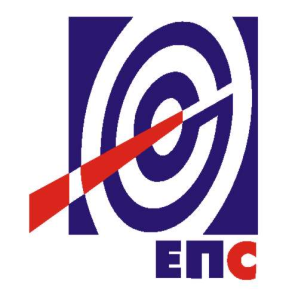 КОНКУРСНА ДОКУМЕНТАЦИЈАза подношење понуда у отвореном поступку за јавну набавку услуга бр. 3000/0490/2020 (240/2020)Одржавање уређаја енергетске електронике - ТЕНТПартија 1. Одржавање уређаја енергетске електронике за потребе ТЕНТ-АПартија 2. Одржавање уређаја енергетске електронике за потребе ТЕНТ-БК О М И С И Ј А                                                                                                                         формирана Решењем бр. 105-Е.03.01-141170/2-2020 oд 05.03.2020.(заведено у ЈП ЕПС број 105-Е.03.01-141170/4-2020 од 26.05.2020. године)Обреновац,  април 2020. годинеНа основу члана 32. и 61. Закона о јавним набавкама („Сл. гласник РС” бр. 124/12, 14/15 и 68/15, у даљем тексту Закон), члана 2. и 9. Правилника о обавезним елементима конкурсне документације у поступцима јавних набавки и начину доказивања испуњености услова („Сл. гласник РС” бр. 86/15, 41/19), Одлуке о покретању поступка јавне набавке број 105-Е.03.01-141170/1-2020 oд 05.03.2020. године и Решења о образовању комисије за јавну набавку број 105-Е.03.01-141170/2-2020 oд 05.03.2020. године припремљена је:КОНКУРСНА ДОКУМЕНТАЦИЈАза подношење понуда у отвореном поступку за јавну набавку услуга бр. 3000/0490/2020 (240/2020)Садржај конкурсне документације:											страна	Укупан број страна документације: 112ОПШТИ ПОДАЦИ О ЈАВНОЈ НАБАВЦИПОДАЦИ О ПРЕДМЕТУ ЈАВНЕ НАБАВКЕ2.1 Опис предмета јавне набавке, назив и ознака из општег речника набавкеОпис предмета јавне набавке:Одржавање уређаја енергетске електронике - ТЕНТПартија 1. Одржавање уређаја енергетске електронике за потребе ТЕНТ-АПартија 2. Одржавање уређаја енергетске електронике за потребе ТЕНТ-Б Назив из општег речника набавке за обе партије: Услуге поправке и одржавања уређаја - 50530000Детаљани подаци о предмету набавке наведени су у техничкој спецификацији (поглавље 3. Конкурсне документације)ТЕХНИЧКА СПЕЦИФИКАЦИЈА(Врста, техничке карактеристике, квалитет, обим и опис услуга, техничка документација и планови, начин спровођења контроле и обезбеђивања гаранције квалитета, рок извршења, место извршења услуга, гарантни рок, евентуалне додатне услуге и сл.)3.1 Врста и обим услуга3.1.1 Партија 1ГОДИШЊЕ ОДРЖАВАЊЕ СИСТЕМА ПОБУДЕ, ЕЛЕКТРОФИЛТЕРА, ПРЕКЛОПНЕ АУТОМАТИКЕ, СИНХРОНИЗАТОРА, ГРУПНОГ РЕГУЛАТОРА РЕАКТИВНЕ СНАГЕ И ИНВЕРТОРА  У ТЕНТ АУ циљу повећања поузданости али и побољшања перформанси система, опреме и уређаја (према списку у прилогу) неопходно је обавити следеће активности:Планиране - у складу са планом годишњих ремонатаИспитивања и провере ради утврђивања стања, односно одржавања техичких карактеристика опреме на пројектованим вредностима.Измене, дораде или интервенције на опреми у циљу повећања поузданости или побољшања перформанси.Специфична мерења на опреми: мерење потенцијала вратила турбоагрегата, снимање и анализа показатеља квалитета у системима електроенергетских и сигурносних извора напајања итд.Израда Студије подешења електричних заштита блока.Поправка елемената који су саставни део сета резервних деловаНапомена: Изабрани понуђач је у обавези да обезбеди увек неопходан лагер материјала, резервних делова и опреме потребне за одржавање система који је предмет ове јавне набавке.ИнтервентнеПо позиву, односно према могућностима вршења услуга (застоји блокова, могућност обезбеђивања радова итд.)Напомена: Изабрани понуђач је дужан да по позиву (писмени или усмени) одговорног лица из ТЕНТ-а у року од 4h организује неопходну екипу и упути је на интервенцију у објекте ТЕНТ-а.ТекућеПоправка и баждарење испитно- мерне опремеПоправка специфичних уређајаСастав екипе мора унапред бити одобрен од стране Наручиоца.2. Понуду (предлог уговора) треба конципирати тако да садржи:приказану цену интервентног сервиса и одржавања/сат (образац структуре цене, позиција број 1)предвидети да коштање редовног годишњег сервиса и испитивања уређаја буду по стварном утрошку (попунити ценовник 1 који ће бити коришћен као ценовник јединичних цена за која је унапред одређена паушална позиција у обрасцу структуре цене, позиција број 2)предвидети да коштање материјала за поједине радове буде по стварном утрошку (попунити ценовник 2 резервних делова који ће бити коришћен као ценовник јединичних цена поправке сложенијих или набавке потрошних елемената за која је унапред одређена паушална позиција у обрасцу структуре цене, позција број 3)Предвидети да коштање баждарења за поједине инструменте буде по стварном утрошку (попунити ценовник 3) који ће бити коришћен као ценовник јединичних цена баждарења мерне опреме и инструмената за које је унапред одређена паушална позиција у обрасцу структуре цене, позција број 4)3. Опрема и уређаји произвођача Института Никола Тесла у ТЕНТ А, за које се предвиђа планско-превентивно и интервентно одржавање:Системи регулације побудеГрупни регулатор побудеСинхронизаториИнверториИсправљачиУправљање и регулација електрофилтеримаИспитно - мерна опремаПреклопна аутоматикаМерни претварачи електричних величинаРегулатори електричних величинаЕлектричне заштите блоковаПланиране услуге интервентног сервиса и одржавања3.1.2 Партија 2Одржавањe система инвертора, исправљача, групног регулатора и побудних система производње ЕИ Никола Тесла  у ТЕНТ Б у 2020., 2021.  И 2021. Години3.2 Рок извршења услугаПартија 1 и партија 2Изабрани понуђач је обавезан да услугу изврши у року који не може бити дужи од 24 (словима: двадесет  четири) месеца од дана ступања уговора на снагу.Изабрани понуђач је дужан да по позиву (писмени или усмени) одговорног лица Наручиоца у року од 4h организује неопходну екипу и упути је на интервенцију у објекте наручиоца.3.4.Место извршења услугаПартија 1 Место извршења услуга је Огранак ТЕНТ, локација ТЕНТ А, Богољуба Урошевића Црног 44, 11500 Обреновац, на паритету Ф-ко Огранак ТЕНТ локација ТЕНТ А Обреновац Партија 2 Место извршења услуга је Огранак ТЕНТ, локација ТЕНТ Б, Ушће, на паритету Ф-ко Огранак ТЕНТ локација ТЕНТ Б Ушће.3.5. Квалитативни и квантитативни пријемПартија 1Квантитативни и квалитативни пријем Услуге врши се приликом пружања Услуге у присуству овлашћених представника за праћење Уговора, на паритету франко пословни објекти Наручиоца у Огранку ТЕНТ, на локацији ТЕНТ А у Обреновцу.У случају да се приликом пријема Услуге утврди да стварно стање не одговара обиму и квалитету, Наручилац је дужан да рекламацију записнички констатује и исту одмах достави изабраном понуђачу у року од 10 (словима: десет) дана.Избрани понуђач се обавезује да у разумном, обострано усаглашеном року отклони утврђене недостатке о свом трошку.Партија 2Квантитативни и квалитативни пријем Услуге врши се приликом пружања Услуге у присуству овлашћених представника за праћење Уговора, на паритету франко пословни објекти Наручиоца у Огранку ТЕНТ, на локацији ТЕНТ Б Ушће.У случају да се приликом пријема Услуге утврди да стварно стање не одговара обиму и квалитету, Наручилац је дужан да рекламацију записнички констатује и исту одмах достави изабраном понуђачу у року од 10 (словима: десет) дана.Избрани понуђач се обавезује да у разумном, обострано усаглашеном року отклони утврђене недостатке о свом трошку.3.6. Гарантни рокПартија 1 и Партија 2 Гарантни рок не може бити краћи од 12 (словима: дванаест) месеци, од дана сачињавања, потписивања и верификовања Записника о квантитативном и квалитативном пријему услуга (без примедби).Изабрани Понуђач је дужан да о свом трошку отклони све евентуалне недостатке у току трајања гарантног рока. За све уочене недостатке – скривене мане, које нису биле уочене у моменту квалитативног и квантитативног пријема услуге већ су се испољиле током употребе у гарантном року, наручилац ће рекламацију о недостацима доставити изабраном понуђачу одмах а најкасније у року од 3 (словима: три) дана по утврђивању недостатка. Изабрани Понуђач е се обавезује да најкасније у року од 3 (словима: три) дана од дана пријема рекламације отклони утврђене недостатке о свом трошку.УСЛОВИ ЗА УЧЕШЋЕ У ПОСТУПКУ ЈАВНЕ НАБАВКЕ ИЗ ЧЛ. 75. И 76. ЗАКОНА О ЈАВНИМ НАБАВКАМА И УПУТСТВО КАКО СЕ ДОКАЗУЈЕ ИСПУЊЕНОСТ ТИХ УСЛОВАПонуда понуђача који не докаже да испуњава наведене обавезне и додатне услове из тачака 1. До 7. Овог обрасца, биће одбијена као неприхватљива.Сваки подизвођач мора да испуњава услове из члана 75. Став 1. Тачка 1), 2) и 4) и члана 75. Став 2. Закона, што доказује достављањем доказа наведених у овом одељку. Услове у вези са капацитетима из члана 76. Закона, понуђач испуњава самостално без обзира на ангажовање подизвођача.Сваки понуђач из групе понуђача  која подноси заједничку понуду мора да испуњава услове из члана 75. Став 1. Тачка 1), 2) и 4) и члана 75. Став 2. Закона, што доказује достављањем доказа наведених у овом одељку. Услове у вези са капацитетима из члана 76. Закона понуђачи из групе испуњавају заједно, на основу достављених доказа у складу са овим одељком конкурсне документације.Докази о испуњености услова из члана 77. Закона могу се достављати у неовереним копијама.Наручилац може пре доношења одлуке о додели уговора, захтевати од понуђача, чија је понуда на основу извештаја комисије за јавну набавку оцењена као најповољнија да достави на увид оригинал или оверену копију свих или појединих доказа.Ако понуђач у остављеном, примереном року који не може бити краћи од пет дана, не достави на увид оригинал или оверену копију тражених доказа, наручилац ће његову понуду одбити као неприхватљиву.4.Лице уписано у Регистар понуђача није дужно да приликом подношења понуде доказује испуњеност обавезних услова за учешће у поступку јавне набавке, односно Наручилац не може одбити као неприхватљиву, понуду зато што не садржи доказ одређен Законом или Конкурсном документацијом, ако је понуђач, навео у понуди интернет страницу на којој су тражени подаци јавно доступни. У том случају понуђач може, да у Изјави (пожељно на меморандуму, која мора бити потписана и оверена), да наведе да је уписан у Регистар понуђача. Уз наведену Изјаву, понуђач може да достави и фотокопију Решења о упису понуђача у Регистар понуђача.  На основу члана 79.став 5. Закона понуђач није дужан да доставља следеће доказе који су јавно доступни на интернет страницама надлежних органа, и то:1)извод из регистра надлежног органа:-извод из регистра АПР: www.apr.gov.rs2)докази из члана 75. Став 1. Тачка 1) ,2) и 4) Закона-регистар понуђача: www.apr.gov.rsУколико је доказ о испуњености услова електронски документ, понуђач доставља копију електронског документа у писаном облику, у складу са законом којим се уређује електронски документ.Ако понуђач има седиште у другој држави, наручилац може да провери да ли су документи којима понуђач доказује испуњеност тражених услова издати од стране надлежних органа те државе.7. Ако понуђач није могао да прибави тражена документа у року за подношење понуде, због тога што она до тренутка подношења понуде нису могла бити издата по прописима државе у којој понуђач има седиште и уколико уз понуду приложи одговарајући доказ за то, наручилац ће дозволити понуђачу да накнадно достави тражена документа у примереном року.8. Ако се у држави у којој понуђач има седиште не издају докази из члана 77. Став 1. Закона, понуђач може, уместо доказа, приложити своју писану изјаву, дату под кривичном и материјалном одговорношћу оверену пред судским или управним органом, јавним бележником или другим надлежним органом те државе.9. Понуђач је дужан да без одлагања, а најкасније у року од пет дана од дана настанка промене у било којем од података које доказује, о тој промени писмено обавести наручиоца и да је документује на прописани начин.Испуњеност обавезних услова из члана 75.став 1. , члана 75. Став 2. Закона, сходно ставу 4. Члана 77. Закона, понуђач доказује достављањем Изјаве (Образац бр. 4 и 5) којом под пуном материјалном и кривичном одговорношћу, потврђује да испуњава услове за учешће у поступку јавне набавке.Сваки подизвођач мора да испуњава услове из члана 75. Став 1. Тачка 1), 2) и 4) и члана 75. Став 2. Закона, што доказује достављањем тражене Изјаве (Образац бр.4 и 5А.). Услове у вези са капацитетима из члана 76. Закона, понуђач испуњава самостално без обзира на ангажовање подизвођача.Сваки понуђач из групе понуђача  која подноси заједничку понуду мора да испуњава услове из члана 75. Став 1. Тачка 1), 2) и 4) и члана 75. Став 2. Закона, што доказује достављањем тражене Изјаве (Образац бр.4 и 5). Услове у вези са капацитетима из члана 76. Закона понуђачи из групе испуњавају заједно, на основу достављених доказа у складу са oвим одељком конкурсне документације.Ако је понуђач доставио Изјаву из члана 77. Став 4 Закона Наручилац је обавезан да пре доношења одлуке о додели уговора од понуђача чија понуда је изабрана као најповољнија затражити да достави копију захтеваних доказа о испуњености услова, а може и да затражи на увид оригинал или оверену копију свих или појединих доказа.Наручилац може и од осталих понуђача затражити да доставе копију захтеваних доказа о испуњености услова.Понуђач је дужан да у остављеном примереном року који не може бити краћи од 5 (пет) дана од дана пријема писменог захтева Наручиоца, достави тражене доказе.Ако понуђач у остављеном, примереном року који не може бити краћи од 5 (пет) дана не достави тражене доказе, његова понуда ће се одбити као неприхватљива.КРИТЕРИЈУМ ЗА ДОДЕЛУ УГОВОРАИзбор најповољније понуде ће се извршити применом критеријума „Најнижа понуђена цена“.Критеријум за оцењивање понуда Најнижа понуђена цена, заснива се на понуђеној цени као једином критеријуму.Елементи критеријума односно начин на основу којих ће наручилац извршити доделу уговора у ситуацији када постоје две или више понуда са истом понуђеном ценом:Уколико две или више понуда имају исту понуђену цену, као повољнија биће изабрана понуда оног понуђача који је понудио дужи гарантни рок. Уколико ни после примене резервног критеријума не буде могуће извршити рангирање понуда, повољнија понуда биће изабрана путем жреба.Извлачење путем жреба Наручилац ће извршити јавно, у присуству понуђача који имају исту понуђену упоредну цену. На посебним папирима који су исте величине и боје наручилац ће исписати називе Понуђача, те папире ставити у кутију, одакле ће један од чланова Комисије извући само један папир. Понуђачу чији назив буде на извученом папиру биће додељен повољнији ранг. О извршеном жребању сачињава се записник који потписују представници наручиоца и присутних понуђача.УПУТСТВО ПОНУЂАЧИМА КАКО ДА САЧИНЕ ПОНУДУКонкурсна документација садржи Упутство понуђачима како да сачине понуду и потребне податке о захтевима Наручиоца у погледу садржине понуде, као и услове под којима се спроводи поступак избора најповољније понуде у поступку јавне набавке.Понуђач мора да испуњава све услове одређене Законом о јавним набавкама (у даљем тексту: Закон) и конкурсном документацијом. Понуда се припрема и доставља на основу позива, у складу са конкурсном документацијом, у супротном, понуда се одбија као неприхватљива.Језик на којем понуда мора бити састављенаНаручилац је припремио конкурсну документацију на српском језику и водиће поступак јавне набавке на српском језику. Понуда са свим прилозима мора бити сачињена на српском језику.Прилози који чине саставни део понуде, достављају се на српском језику. Уколико је неки прилог (доказ или документ) на страном језику, он мора бити преведен на српски језик и оверен од стране овлашћеног преводиоца, у супротном ће понуда бити одбијена као неприхватљива, у фази стручне оцене понуда по захтеву наручиоца.Начин састављања и подношења понудеПонуђач је обавезан да сачини понуду тако што уписује тражене податке у обрасце који су саставни део конкурсне документације и који су потписани од стране законског заступника, другог заступника уписаног у регистар надлежног органа или лица овлашћеног од стране законског заступника уз доставу овлашћења у понуди.  Доставља их заједно са осталим документима који представљају обавезну садржину понуде.Препоручује се да сви документи поднети у понуди  буду нумерисани и повезани у целину (јемствеником, траком и сл.), тако да се појединачни листови, односно прилози, не могу накнадно убацивати, одстрањивати или замењивати. Препоручује се да се нумерација поднете документације и образаца у понуди изврши на свакоj страни на којој има текста, исписивањем “1 од н“, „2 од н“ и тако све до „н од н“, с тим да „н“ представља укупан број страна понуде.Препоручује се да доказе који се достављају уз понуду, а због своје важности не смеју бити оштећени, означени бројем (банкарска гаранција, меница), стављају се у посебну фолију, а на фолији се видно означава редни број странице листа из понуде. Фолија се мора залепити при врху како би се докази, који се због своје важности не смеју оштетити, заштитили.Понуђач подноси понуду у затвореној коверти или кутији, тако да се при отварању може проверити да ли је затворена, као и када, на адресу: Јавно предузеће „Електропривреда Србије“ Београд, Огранак ТЕНТ Београд – Обреновац, Богољуба Урошевића Црног 44, 11500 Обреновац, локација ТЕНТ А писарница – са назнаком: „Понуда за јавну набавку услуга – «Одржавање уређаја енергетске електронике – ТЕНТ, Партија 1. Одржавање уређаја енергетске електронике за потребе ТЕНТ-А и Партија 2. Одржавање уређаја енергетске електронике за потребе ТЕНТ-Б“ – Јавна набавка број 3000/0490/2020 (240/2020)- НЕ ОТВАРАТИ“.  На полеђини коверте обавезно се уписује тачан назив и адреса понуђача, телефон и факс понуђача, као и име и презиме овлашћеног лица за контакт.Понуду послати у 1 (једном) штампаном примерку (оригинал) и једном примерку на ЦД-у (копија). Препорука је да у електронској верзији буде  документ-односно скенирана верзија штампаног примерка понуде.У случају да понуду подноси група понуђача, на полеђини коверте је пожељно назначити да се ради о групи понуђача и навести називе и адресу свих чланова групе понуђача.Уколико понуђачи подносе заједничку понуду, група понуђача може да се определи да обрасце дате у конкурсној документацији потписују сви понуђачи из групе понуђача или група понуђача може да одреди једног понуђача из групе који ће потписивати обрасце дате у конкурсној документацији, изузев образаца који подразумевају давање изјава под материјалном и кривичном одговорношћу морају бити потписани  од стране сваког понуђача из групе понуђача.У случају да се понуђачи определе да један понуђач из групе потписује обрасце дате у конкурсној документацији (изузев образаца који подразумевају давање изјава под материјалном и кривичном одговорношћу), наведено треба дефинисати споразумом којим се понуђачи из групе међусобно и према наручиоцу обавезују на извршење јавне набавке, а који чини саставни део заједничке понуде сагласно чл. 81. Закона. Уколико је неопходно да понуђач исправи грешке које је направио приликом састављања понуде и попуњавања образаца из конкурсне документације, дужан је да поред такве исправке стави потпис особе или особа које су потписале образац понуде.Обавезна садржина понудеСадржину понуде, поред Обрасца понуде, чине и сви остали докази / Изјаве о испуњености услова из чл. 75. И 76. Закона о јавним набавкама, предвиђени чл. 77. Закона, који су наведени у конкурсној документацији, као и сви тражени прилози и изјаве (попуњени и потписани) на начин предвиђен следећим ставом ове тачке:Образац понуде Структура цене Образац трошкова припреме понуде , ако понуђач захтева надокнаду трошкова у складу са чл.88 ЗаконаИзјава о независној понуди Изјава у складу са чланом 75. Став 2. Закона Изјава којом понуђач/члан групе понуђача потврђује да испуњавања условеза учешће у поступку јавне набавке Изјава којом подизвођач потврђује да испуњавања условеза учешће у поступку јавне набавкеОвлашћење из тачке 6.2 Конкурсне документацијеСредства финансијског обезбеђења за озбиљност понудеОбрасци, изјаве и докази одређене тачком 6.9 или 6.10 овог упутства у случају да понуђач подноси понуду са подизвођачем или заједничку понуду подноси група понуђачапотписан образац „Модел уговора“ (пожељно је да буде попуњен)докази о испуњености услова из чл. 75. И 76. Закона у складу са чланом 77. Закона и Одељком 4. Конкурсне документације Ценовник 1Ценовник 2Ценовник 3Споразум о заједничком извршењу (уколико понуду подноси група понуђача)Овлашћење за потписника (ако не потписује заступник)Наручилац ће одбити као неприхватљиве све понуде које не испуњавају услове из позива за подношење понуда и конкурсне документације.Наручилац ће одбити као неприхватљиву понуду понуђача, за коју се у поступку стручне оцене понуда утврди да докази који су саставни део понуде садрже неистините податке.Подношење и отварање понудаБлаговременим се сматрају понуде које су примљене, у складу са Позивом за подношење понуда објављеним на Порталу јавних набавки, без обзира на начин на који су послате.Ако је понуда поднета по истеку рока за подношење понуда одређеног у позиву, сматраће се неблаговременом, а Наручилац ће по окончању поступка отварања понуда, овакву понуду вратити неотворену понуђачу, са назнаком да је поднета неблаговремено.Комисија за јавне набавке ће благовремено поднете понуде јавно отворити дана наведеном у Позиву за подношење понуда у просторијама Јавног предузећа „Електропривреда Србије“ Београд, Огранак ТЕНТ Београд – Обреновац, ул. Богољуба Урошевића Црног 44, 11500 Обреновац, локација ТЕНТ А.Представници понуђача који учествују у поступку јавног отварања понуда, морају да пре почетка поступка јавног отварања доставе Комисији за јавне набавке писано овлашћењеза учествовање у овом поступку, (пожељно је да буде издато на меморандуму понуђача), потписано од стране законског заступника понуђача или другог заступника уписаног у регистар надлежног органа или лица овлашћеног од стране законског заступника уз доставу овлашћења у понуди.Комисија за јавну набавку води записник о отварању понуда у који се уносе подаци у складу са Законом.Записник о отварању понуда потписују чланови комисије и присутни овлашћени представници понуђача, који преузимају примерак записника.Наручилац ће у року од три (3) дана од дана окончања поступка отварања понуда поштом или електронским путем доставити записник о отварању понуда понуђачима који нису учествовали у поступку отварања понуда.Начин подношења понудеПонуђач може поднети само једну понуду.Понуду може поднети понуђач самостално, група понуђача, као и понуђач са подизвођачем.Понуђач који је самостално поднео понуду не може истовремено да учествује у заједничкој понуди или као подизвођач. У случају да понуђач поступи супротно наведеном упутству свака понуда понуђача у којој се појављује биће одбијена. Понуђач може бити члан само једне групе понуђача која подноси заједничку понуду, односно учествовати у само једној заједничкој понуди. Уколико је понуђач, у оквиру групе понуђача, поднео две или више заједничких понуда, Наручилац ће све такве понуде одбити.Понуђач који је члан групе понуђача не може истовремено да учествује као подизвођач. У случају да понуђач поступи супротно наведеном упутству свака понуда понуђача у којој се појављује биће одбијена. Измена, допуна и опозив понудеУ року за подношење понуде понуђач може да измени или допуни већ поднету понуду писаним путем, на адресу Наручиоца на коју је поднео понуду, са назнаком „ИЗМЕНА – ДОПУНА – Понуде за јавну набавку услуга – «Одржавање уређаја енергетске електронике – ТЕНТ, Партија 1. Одржавање уређаја енергетске електронике за потребе ТЕНТ-А и Партија 2. Одржавање уређаја енергетске електронике за потребе ТЕНТ-Б“ – Јавна набавка број 3000/0490/2020 (240/2020)“.У случају измене или допуне достављене понуде, Наручилац ће приликом стручне оцене понуде узети у обзир измене и допуне само ако су извршене у целини и према обрасцу на који се, у већ достављеној понуди,измена или допуна односи.У року за подношење понуде понуђач може да опозове поднету понуду писаним путем, на адресу Наручиоца, са назнаком „ОПОЗИВ – Понуде за јавну набавку услуга – «Одржавање уређаја енергетске електронике – ТЕНТ, Партија 1. Одржавање уређаја енергетске електронике за потребе ТЕНТ-А и Партија 2. Одржавање уређаја енергетске електронике за потребе ТЕНТ-Б“ – Јавна набавка број 3000/0490/2020 (240/2020)“.У случају опозива поднете понуде пре истека рока за подношење понуда, Наручилац такву понуду неће отварати, већ ће је неотворену вратити понуђачу.Уколико понуђач измени или опозове понуду поднету по истеку рока за подношење понуда, Наручилац ће наплатити средство обезбеђења дато на име озбиљности понуде.ПартијеНабавка је обликована у две партије и то: Партија 1. Одржавање уређаја енергетске електронике за потребе ТЕНТ-А и Партија 2. Одржавање уређаја енергетске електронике за потребе ТЕНТ-БПонуђач може да поднесе понуду за једну или више партија. Понуда мора да обухвати најмање једну целокупну партију.Понуђач је дужан да у понуди наведе да ли се понуда односи на целокупну набавку или само на одређене партије.У случају да понуђач поднесе понуду за две или више партија , она мора бити поднета тако да се може оцењивати за сваку партију посебно.Докази из чл. 75. И 76. ЗЈН, у случају да понуђач поднесе понуду за две или више партија, не морају бити достављени за сваку партију посебно, односно могу бити достављени у једном примерку за све партије.Уколико понуђач подноси понуду за више партија, уз понуду може да приложи једну меницу за озбиљност понуде за све наведене пријављене партије, а може да поднесе и меницу за сваку партију посебно.Понуда са варијантамаПонуда са варијантама није дозвољена.Подношење понуде са подизвођачимаПонуђач је дужан да у понуди наведе да ли ће извршење набавке делимично поверити подизвођачу. Ако понуђач у понуди наведе да ће делимично извршење набавке поверити подизвођачу, дужан је да наведе:- назив подизвођача, а уколико уговор између наручиоца и понуђача буде закључен, тај подизвођач ће бити наведен у уговору;- проценат укупне вредности набавке који ће поверити подизвођачу, а који не може бити већи од 50% као и део предметне набавке који ће извршити преко подизвођача.Понуђач у потпуности одговара наручиоцу за извршење уговорене набавке, без обзира на број подизвођача и обавезан је да наручиоцу, на његов захтев, омогући приступ код подизвођача ради утврђивања испуњености услова.Обавеза понуђача је да за подизвођача достави доказе о испуњености обавезних услова из члана 75. Став 1. Тачка 1), 2) и 4) и члана 75. Став 2. Закона наведених у одељку Услови за учешће из члана 75. И 76. Закона и Упутство како се доказује испуњеност тих услова, што доказује достављањем Изјаве. Додатне услове понуђач испуњава самостално, без обзира на агажовање подизвођача.Све обрасце у понуди потписује  понуђач, изузев образаца под пуном материјалном и кривичном одговорношћу,које попуњава, потписује сваки подизвођач у своје име.Понуђач не може ангажовати као подизвођача лице које није навео у понуди, у супротном наручилац ће реализовати средство обезбеђења и раскинути уговор, осим ако би раскидом уговора наручилац претрпео знатну штету.Добављач може ангажовати као подизвођача лице које није навео у понуди, ако је на страни подизвођача након подношења понуде настала трајнија неспособност плаћања, ако то лице испуњава све услове одређене за подизвођача и уколико добије претходну сагласност Наручиоца. Наручилац може на захтев подизвођача и где природа предмета набавке то дозвољава пренети доспела потраживања директно подизвођачу, за део набавке који се извршава преко тог подизвођача. Пре доношења одлуке  о преношењу доспелих потраживања директно подизвођачу наручилац ће омогућити добављачу да у року од 5 дана од дана добијања позива наручиоца приговори уколико потраживање није доспело. Све ово не утиче на правило да понуђач (добављач) у потпуности одговара наручиоцу за извршење обавеза из поступка јавне набавке, односно за извршење уговорних обавеза , без обзира на број подизвођача.Наручилац у овом поступку не предвиђа примену одредби става 9.и 10. Члана 80. Закона.Подношење заједничке понудеУ случају да више понуђача поднесе заједничку понуду, они као саставни део понуде морају доставити Споразум о заједничком извршењу набавке, којим се међусобно и према Наручиоцу обавезују на заједничко извршење набавке, који обавезно садржи податке прописане члан 81. Став 4. И 5.Закона о јавним набавкама и то: податке о члану групе који ће бити Носилац посла, односно који ће поднети понуду и који ће заступати групу понуђача пред Наручиоцем;опис послова сваког од понуђача из групе понуђача у извршењу уговора.Сваки понуђач из групе понуђача  која подноси заједничку понуду мора да испуњава услове из члана 75.  Став 1. Тачка 1), 2) и 4) и члана 75. Став 2. Закона, наведене у одељку Услови за учешће из члана 75. И 76. Закона и Упутство како се доказује испуњеност тих услова, што доказује достављањем Изјаве. Услове у вези са капацитетима, у складу са чланом 76. Закона, понуђачи из групе испуњавају заједно, на основу достављених доказа дефинисаних конкурсном документацијом.У случају заједничке понуде групе понуђача обрасце под пуном материјалном и кривичном одговорношћу попуњава, потписује и сваки члан групе понуђача у своје име.( Образац Изјаве о независној понуди и Образац изјаве у складу са чланом 75. Став 2. Закона)Понуђачи из групе понуђача одговорају неограничено солидарно према наручиоцу.Понуђена ценаЦена се исказује у динарима без пореза на додату вредност.У случају да у достављеној понуди није назначено да ли је понуђена цена са или без пореза на додату вредност, сматраће се сагласно Закону, да је иста без пореза на додату вредност. Јединичне цене и укупно понуђена цена морају бити изражене са две децимале у складу са правилом заокруживања бројева. У случају рачунске грешке меродавна ће бити јединична цена.Понуда која је изражена у две валуте, сматраће се неприхватљивом.Понуђена цена укључује све трошкове везане за реализацију предметне услуге.Ако понуђена цена укључује увозну царину и друге дажбине, понуђач је дужан да тај део одвојено искаже у динарима.Ако је у понуди исказана неуобичајено ниска цена, Наручилац ће поступити у складу са чланом 92. Закона.Корекција ценеЦена је фиксна за цео уговорени период и не подлеже никаквој промени.Рок извршења услугаПартија 1 и  Партија 2:Изабрани понуђач је обавезан да услугу изврши у року који не може бити дужи од 24 (словима: двадесет  четири) месеца од дана ступања  уговора на снагу.Изабрани понуђач је дужан да по позиву (писмени или усмени) одговорног лица Наручиоца у року од 4h организује неопходну екипу и упути је на интервенцију у објекте наручиоца.Гарантни рок Партија 1 и Партија 2 Гарантни рок не може бити краћи од 12 (словима: дванаест) месеци, од дана сачињавања, потписивања и верификовања Записника о квантитативном и квалитативном пријему услуга (без примедби).Изабрани Понуђач је дужан да о свом трошку отклони све евентуалне недостатке у току трајања гарантног рока. За све уочене недостатке – скривене мане, које нису биле уочене у моменту квалитативног и квантитативног пријема услуге већ су се испољиле током употребе у гарантном року, наручилац ће рекламацију о недостацима доставити изабраном понуђачу одмах а најкасније у року од 3 (словима: три) дана по утврђивању недостатка. Изабрани Понуђач е се обавезује да најкасније у року од 3 (словима: три) дана од дана пријема рекламације отклони утврђене недостатке о свом трошку..Начин и услови плаћањаНаручилац се обавезује да изабраном понуђачу плати извршену Услугу динарском дознаком, на следећи начин:Партија 1- сукцесивно у зависности од извршења уговорених услуга, у законском року до 45 (словима: четрдесетпет) дана од дана пријема исправног рачуна, издатог на основу прихваћеног и одобреног извештаја о извшеној услузи, након обострано потписаног Записника о квалитативном пријему Услуге (без примедби), потписаног од стране овлашћених  представника Уговорних страна. . Приликом испостављања последњег рачуна, изабрани понуђач је дужан да достави банкарску гаранцију за отклањање грешака у гарантном року.Обрачун ће се вршити на бази јединичних цена дефинисаних у обрасцу Структуре цeнe, ценовнику 1, ценовнику 2 и ценовнику 3.Партија 2- сукцесивно у зависности од извршења уговорених услуга, у законском року до 45 (словима: четрдесетпет) дана од дана пријема исправног рачуна, издатог на основу прихваћеног и одобреног извештаја о извшеној услузи, након обострано потписаног Записника о квалитативном пријему Услуге (без примедби), потписаног од стране овлашћених  представника Уговорних страна. Приликом испостављања последњег рачуна, изабрани понуђач је дужан да достави банкарску гаранцију за отклањање грешака у гарантном року.Обрачун ће се вршити на бази јединичних цена дефинисаних у обрасцу Структуре цeнe.Рачуни морају да гласе на: Јавно предузеће „Електропривреда Србије“ Београд, Балканска бр. 13, Огранак ТЕНТ Београд – Обреновац, Богољуба Урошевића Црног 44, 11500 Обреновац, ПИБ 103920327.Рачуни морају бити достављени на адресу наручиоца: Јавно предузеће „Електропривреда Србије“ Београд, Огранак ТЕНТ Београд – Обреновац, Богољуба Урошевића Црног 44, 11500 Обреновац, са обавезним прилозима и то: обострано потписан Записник о квалитативном пријему Услуге (без примедби) и обострано потписан записник о примопредаји предмета уговора (уз последњи рачун) од стране овлашћених  представника Уговорних страна, са читко написаним именом и презименом и потписом овлашћеног лица наручиоца.У испостављеном рачуну, изабрани понуђач је дужан да се придржава тачно дефинисаних назива из конкурсне документације и прихваћене понуде (из Обрасца структуре цене). Рачуни који не одговарају наведеним тачним називима, ће се сматрати неисправним. Уколико, због коришћења различитих шифрарника и софтверских решења није могуће у самом рачуну навести горе наведени тачан назив, изабрани понуђач је обавезан да уз рачун достави прилог са упоредним прегледом назива из рачуна са захтеваним називима из конкурсне документације и прихваћене понуде.Рок важења понудеПонуда мора да важи најмање 60 (словима: шездесет) дана од дана отварања понуда. У случају да понуђач наведе краћи рок важења понуде, понуда ће бити одбијена, као неприхватљива.Средства финансијског обезбеђењаСви трошкови око прибављања средстава обезбеђења падају на терет понуђача, а и исти могу бити наведени у Обрасцу трошкова припреме понуде.Члан групе понуђача може бити налогодавац СФО.СФО морају да буду у валути у којој је и понуда.Ако се за време трајања Уговора промене рокови за извршење уговорне обавезе, важност  СФО мора се продужити. Понуђач је дужан да достави следећа средства финансијског обезбеђења:У понуди:Меницу за озбиљност понудеПонуђач је обавезан да уз понуду Наручиоцу достави:бланко сопствену меницу за озбиљност понуде која јеиздата са клаузулом „без протеста“ и „без извештаја“потписана од стране законског заступника или лица по овлашћењу  законског заступника, на начин који прописује Закон о меници (“Сл. Лист ФНРЈ” бр. 104/46, “Сл. Лист СФРЈ” бр. 16/65, 54/70 и 57/89 и “Сл. Лист СРЈ” бр. 46/96, Сл. Лист СЦГ бр. 01/03 Уст. Повеља)евидентирана у Регистру меница и овлашћења кога води Народна банка Србије у складу са Одлуком о ближим условима, садржини и начину вођења регистра меница и овлашћења („Сл. Гласник РС“ бр. 56/11 и 80/15) и то документује овереним захтевом пословној банци да региструје меницу са одређеним серијским бројем, основ на основу кога се издаје меница и менично овлашћење (број ЈН) и износ из основа (тачка 4. Став 2. Одлуке).Менично писмо – овлашћење којим понуђач овлашћује наручиоца да може наплатити меницу  на износ од 2.% од вредности понуде (без ПДВ-а) са роком важења минимално 30 дана дужим од рока важења понуде, с тим да евентуални продужетак рока важења понуде има за последицу и продужење рока важења менице и меничног овлашћења, које мора бити издато на основу Закона о меници.овлашћење којим законски заступник овлашћује лица за потписивање менице и меничног овлашћења за конкретан посао, у случају да меницу и менично овлашћење не потписује законски заступник понуђача;2)  фотокопију важећег Картона депонованих потписа овлашћених лица за располагање новчаним средствима понуђача код  пословне банке, оверену од стране банке на дан издавања менице и меничног овлашћења (потребно је да се поклапају датум са меничног овлашћења и датум овере банке на фотокопији депо картона),3)  фотокопију ОП обрасца.4) Доказ о регистрацији менице у Регистру меница Народне банке Србије (фотокопија  Захтева за регистрацију менице од стране пословне банке која је извршила регистрацију менице или извод са интернет странице Регистра меница и овлашћења НБС) У  случају  да  изабрани  Понуђач  после  истека  рока  за  подношење  понуда,  а  у  року важења  опције  понуде,  повуче  или  измени  понуду,   не  потпише  Уговор  када  је његова  понуда  изабрана  као  најповољнија или не достави средство финансијског обезбеђења које је захтевано уговором, Наручилац  има  право  да  изврши  наплату бланко сопствене менице  за  озбиљност  понуде.Меница ће бити враћена изабраном понуђачу у року од осам дана од дана предаје Кориснику средства финансијског обезбеђења која су захтевана у закљученом уговору.Меница ће бити враћена понуђачу са којим није закључен уговор одмах по закључењу уговора са понуђачем чија понуда буде изабрана као најповољнија.Уколико средство финансијског обезбеђења није достављено у складу са захтевом из Конкурсне документације понуда ће бити одбијена као неприхватљива због битних недостатака.Приликом закључења УговораБанкарску гаранцију за добро извршење послаИзабрани понуђач је обавезан да у тренутку потписивања уговора, путем SWIFT-a, аутентификованом поруком за гаранције, преко пословне банке – Komercijalna banka AD Beograd SWIFTCOD: KOBBRSBG, достави Наручиоцу, као средство финансијксог обезбеђења за добро извршење посла у износу од 10% од укупне вредности уговора, без ПДВ-а неопозиву,  безусловну (без права на приговор) и на први писани позив наплативу банкарску гаранцију, која мора трајати најмање 30 (словима:тридесет) дана дуже од уговореног рока, а евентуални продужетак тог рока има за последицу и продужење рока важења гаранџије за исти број дана за који ће бити продужен рок за извршење обавеза по овом Уговору.Поднета банкарска гаранција не може да садржи додатне услове за исплату, краће рокове, мањи износ или промењену месну надлежност за решавање спорова.Наручилац ће уновчити дату банкарску гаранцију за добро извршење посла у случају да изабрани понуђач не буде извршавао своје уговорне обавезе у роковима и на начин предвиђен уговором. У случају да је пословно седиште банке гаранта у Републици Србији у случају спора по овој Гаранцији, утврђује се надлежност суда у Београду и примена материјалног права Републике Србије. У случају да је пословно седиште банке гаранта изван Републике Србије у случају спора по овој Гаранцији, утврђује се надлежност Спољнотрговинске арбитраже при ПКС уз примену Правилника ПКС и процесног и материјалног права Републике Србије.По потписивању Записника о квалитативно-квантитативном пријемуБанкарску гаранцију за отклањање грешака у гарантном рокуПонуђач се обавезује да преда Наручиоцу банкарску гаранцију за отклањање недостатака у  гарантном року која је неопозива, безусловна,без права протеста и платива на први позив, издата у висини од 5% од укупно уговорене цене (без ПДВ) са роком важења 30 дана дужим од гарантног рока с тим да евентуални продужетак рока важења уговора има за последицу и продужење рока важења бакарске гаранције.Банкарска гаранција за отклањање недостатака у гарантном року, доставља се  у тренутку примопредаје/испоруке предмета уговора  нпр. Испоруке последње транше предмета јавне набавке  или најкасније 5 дана пре истека банкарске гаранције за добро извршење посла. Уколико Понуђач не достави банкарску гаранцију за отклањање недостатака у гарантном року, Наручилац има право да наплати банкарску гаранцију за добро извршење посла.Достављена банкарска гаранција  не може да садржи додатне услове за исплату, краћи рок и мањи износ.Наручилац је овлашћен да наплати банкарску гаранцију за отклањање недостатака у  гарантном року у случају да Понуђач не испуни своје уговорне обавезе у погледу гарантног рока.Достављање средстава финансијског обезбеђењаСредство финансијског обезбеђења за  озбиљност понуде доставља се као саставни део понуде и гласи на Јавно предузеће „Електропривреда Србије“ Београд, Улица Балканска  бр. 13,  Огранак ТЕНТ Београд – Обреновац, Богољуба Урошевића Црног бр. 44, 11500 Обреновац.Средства финансијског обезбеђења за добро извршење посла и за отклањање недостатака у гарантном року гласе на Јавно предузеће „Електропривреда Србије“ Београд, Улица Балканска  бр. 13, Огранак ТЕНТ Београд – Обреновац, Богољуба Урошевића Црног бр. 44, 11500 Обреновац и достављају се уз потписан уговор односно приликом примопредаје предмета уговора путeм SWIFT-а  aутeнтификoвaнoм пoрукoм зa гaрaнциje, прeкo пoслoвнe бaнкe Komercijalna banka AD Beograd SWIFTCOD: KOBBRSBG.Начин означавања поверљивих података у понудиПодаци које понуђач оправдано означи као поверљиве биће коришћени само у току поступка јавне набавке у складу са позивом и неће бити доступни ником изван круга лица која су укључена у поступак јавне набавке. Ови подаци неће бити објављени приликом отварања понуда и у наставку поступка. Наручилац може да одбије да пружи информацију која би значила повреду поверљивости података добијених у понуди. Као поверљива, понуђач може означити документа која садрже личне податке, а које не садржи ни један јавни регистар, или која на други начин нису доступна, као и пословне податке који су прописима одређени као поверљиви. Наручилац ће као поверљива третирати она документа која у десном горњем углу великим словима имају исписано „ПОВЕРЉИВО“.Наручилац не одговара за поверљивост података који нису означени на горе наведени начин.Ако се као поверљиви означе подаци који не одговарају горе наведеним условима, Наручилац ће позвати понуђача да уклони ознаку поверљивости. Понуђач ће то учинити тако што ће његов представник изнад ознаке поверљивости написати „ОПОЗИВ“, уписати датум, време и потписати се.Ако понуђач у року који одреди Наручилац не опозове поверљивост докумената, Наручилац ће третирати ову понуду као понуду без поверљивих података.Наручилац је дужан да доследно поштује законите интересе понуђача, штитећи њихове техничке и пословне тајне у смислу закона којим се уређује заштита пословне тајне.Неће се сматрати поверљивим докази о испуњености обавезних услова,цена и други подаци из понуде који су од значаја за примену критеријума и рангирање понуде. Поштовање обавеза које произлазе из прописа о заштити на раду и других прописаПонуђач је дужан да при састављању понуде изричито наведе да је поштовао обавезе које произлазе из важећих прописа о заштити на раду, запошљавању и условима рада, заштити животне средине, као и да нема забрану обављања делатности која је на снази у време подношења понуде (Образац 4. Из конкурсне документације).Накнада за коришћење патенатаНакнаду за коришћење патената, као и одговорност за повреду заштићених права интелектуалне својине трећих лица сноси понуђач.Начело заштите животне средине и обезбеђивања енергетске ефикасностиНаручилац је дужан да набавља услуге која не загађују, односно који минимално утичу на животну средину, односно који обезбеђују адекватно смањење потрошње енергије – енергетску ефикасност.Додатне информације и објашњењаЗаинтерсовано лице може, у писаном облику, тражити од Наручиоца додатне информације или појашњења у вези са припремањем понуде,при чему може да укаже Наручиоцу и на евентуално уочене недостатке и неправилности у конкурсној документацији, најкасније пет дана пре истека рока за подношење понуде, на адресу Наручиоца, са назнаком: „ОБЈАШЊЕЊА – позив за јавну набавку број 3000/0490/2020 (240/2020)“ или електронским путем на е-mail адресу: matic.natasa@eps.rs, радним данима (понедељак – петак) у времену од 07,00 до 15,00 часова. Захтев за појашњење примљен после наведеног времена или током викенда/нерадног дана биће евидентиран као примљен првог следећег радног дана.Наручилац ће у року од три дана по пријему захтева објавити Одговор на захтев на Порталу јавних набавки и својој интернет страници.Тражење додатних информација и појашњења телефоном није дозвољено.Ако је документ из поступка јавне набавке достављен од стране наручиоца или понуђача путем електронске поште или факсом, страна која је извршила достављање дужна је да од друге стране захтева да на исти начин потврди пријем тог документа, што је друга страна дужна и да учини када је то неопходно као доказ да је извршено достављање.Ако наручилац у року предвиђеном за подношење понуда измени или допуни конкурсну документацију, дужан је да без одлагања измене или допуне објави на Порталу јавних набавки и на својој интернет страници.Ако наручилац измени или допуни конкурсну документацију осам или мање дана пре истека рока за подношење понуда, наручилац је дужан да продужи рок за подношење понуда и објави обавештење о продужењу рока за подношење понуда.По истеку рока предвиђеног за подношење понуда наручилац не може да мења нити да допуњује конкурсну документацију.Комуникација у поступку јавне набавке се врши на начин предвиђен чланом 20. Закона.У зависности од изабраног вида комуникације, Наручилац ће поступати у складу са 13. Начелним ставом који је Републичка комисија за заштиту права у поступцима јавних набавки заузела на 3. Општој седници, 14.04.2014. године (објављеним на интернет страници www.кjn.gov.rs).Трошкови понудеТрошкове припреме и подношења понуде сноси искључиво понуђач и не може тражити од наручиоца накнаду трошкова.Понуђач може да у оквиру понуде достави укупан износ и структуру трошкова припремања понуде тако што попуњава и потписује Образац трошкова припреме понуде.Ако је поступак јавне набавке обустављен из разлога који су на страни Наручиоца, Наручилац је дужан да понуђачу надокнади трошкове израде узорка или модела, ако су израђени у складу са техничким спецификацијама Наручиоца и трошкове прибављања средства обезбеђења, под условом да је понуђач тражио накнаду тих трошкова у својој понуди.Додатна објашњења, контрола и допуштене исправкеНаручилац може да захтева од понуђача додатна објашњења која ће му помоћи при прегледу, вредновању и упоређивању понуда, а може да врши и контролу (увид) код понуђача, односно његовог подизвођача.Уколико је потребно вршити додатна објашњења, наручилац ће понуђачу оставити примерени рок да поступи по позиву Наручиоца, односно да омогући Наручиоцу контролу (увид) код понуђача, као и код његовог подизвођача.Наручилац може, уз сагласност понуђача, да изврши исправке рачунских грешака уочених приликом разматрања понуде по окончаном поступку отварања понуда.У случају разлике између јединичне цене и укупне цене, меродавна је јединична цена. Ако се понуђач не сагласи са исправком рачунских грешака, Наручилац ће његову понуду одбити као неприхватљиву.Разлози за одбијање понудеПонуда ће бити одбијена ако:је неблаговремена, неприхватљива или неодговарајућа;ако се понуђач не сагласи са исправком рачунских грешака;ако има битне недостатке сходно члану 106. ЗЈНодносно ако:Понуђач не докаже да испуњава обавезне услове за учешће;понуђач не докаже да испуњава додатне услове;понуђач није доставио тражено средство обезбеђења;је понуђени рок важења понуде краћи од прописаног;понуда садржи друге недостатке због којих није могуће утврдити стварну садржину понуде или није могуће упоредити је са другим понудамапонуђач не достави ценовник 1понуђач не достави ценовник 2понуђач не достави ценовник 3.Наручилац ће донети одлуку о обустави поступка јавне набавке у складу са чланом 109. Закона.Рок за доношење Одлуке о додели уговора/обустави поступкаНаручилац ће одлуку о додели уговора/обустави поступка донети у року од максимално 25 (двадесетпет) дана од дана јавног отварања понуда.Одлуку о додели уговора/обустави поступка  Наручилац ће објавити на Порталу јавних набавки и на својој интернет страници у року од 3 (три) дана од дана доношења.Негативне референцеНаручилац може одбити понуду уколико поседује доказ да је понуђач у претходне три године пре објављивања позива за подношење понуда, у поступку јавне набавке:поступао супротно забрани из чл. 23. И 25. Закона;учинио повреду конкуренције;доставио неистините податке у понуди или без оправданих разлога одбио да закључи уговор о јавној набавци, након што му је уговор додељен;одбио да достави доказе и средства обезбеђења на шта се у понуди обавезао.Наручилац може одбити понуду уколико поседује доказ који потврђује да понуђач није испуњавао своје обавезе по раније закљученим уговорима о јавним набавкама који су се односили на исти предмет набавке, за период од претходне три годинепре објављивања позива за подношење понуда. Доказ наведеног може бити:правоснажна судска одлука или коначна одлука другог надлежног органа;исправа о реализованом средству обезбеђења испуњења обавеза у поступку јавне набавке или испуњења уговорних обавеза;исправа о наплаћеној уговорној казни;рекламације потрошача, односно корисника, ако нису отклоњене у уговореном року;изјава о раскиду уговора због неиспуњења битних елемената уговора дата на начин и под условима предвиђеним законом којим се уређују облигациони односи;доказ о ангажовању на извршењу уговора о јавној набавци лица која нису означена у понуди као подизвођачи, односно чланови групе понуђача;други одговарајући доказ примерен предмету јавне набавке који се односи на испуњење обавеза у ранијим поступцима јавне набавке или по раније закљученим уговорима о јавним набавкама.Наручилац може одбити понуду ако поседује доказ из става 3. Тачка 1) члана 82. Закона, који се односи на поступак који је спровео или уговор који је закључио и други наручилац ако је предмет јавне набавке истоврсан. Наручилац ће поступити на наведене начине и у случају заједничке понуде групе понуђача уколико утврди да постоје напред наведени докази за једног или више чланова групе понуђача. Увид у документацијуПонуђач има право да изврши увид у документацију о спроведеном поступку јавне набавке после доношења одлуке о додели уговора, односно одлуке о обустави поступка о чему може поднети писмени захтев Наручиоцу.Наручилац је дужан да лицу из става 1. Омогући увид у документацију и копирање документације из поступка о трошку подносиоца захтева, у року од два дана од дана пријема писаног захтева, уз обавезу да заштити податке у складу са чл.14. Закона.Заштита права понуђачаОбавештење о роковима и начину подношења захтева за заштиту права, са детаљним упутством о садржини потпуног захтева за заштиту права у складу са чланом 151. Став 1. Тач. 1)–7) Закона, као и износом таксе из члана 156. Став 1. Тач. 1)–3) Закона и детаљним упутством о потврди из члана 151. Став 1. Тачка 6) Закона којом се потврђује да је уплата таксе извршена, а која се прилаже уз захтев за заштиту права приликом подношења захтева наручиоцу, како би се захтев сматрао потпунимРокови и начин подношења захтева за заштиту права:Захтев за заштиту права подноси се лично или путем поште на адресу: Oгранак ТЕНТ Београд – Обреновац, Улица Богољуба Урошевића Црног 44, 11500 Обреновац, са назнаком Захтев за заштиту права за ЈН услуга, бр. ЈН 3000/0490/2020 (240/2020), а копија се истовремено доставља Републичкој комисији.Захтев за заштиту права се може доставити и путем електронске поште на e-mail: matic.natasa@eps.rs радним данима (понедељак-петак) од 7,00 до 15,00 часова.Захтев за заштиту права може се поднети у току целог поступка јавне набавке, против сваке радње наручиоца, осим ако овим законом није другачије одређено.Захтев за заштиту права којим се оспорава врста поступка, садржина позива за подношење понуда или конкурсне документације сматраће се благовременим ако је примљен од стране наручиоца најкасније  7 (седам) дана пре истека рока за подношење понуда, без обзира на начин достављања и уколико је подносилац захтева у складу са чланом 63. Став 2. Овог закона указао наручиоцу на евентуалне недостатке и неправилности, а наручилац исте није отклонио. Захтев за заштиту права којим се оспоравају радње које наручилац предузме пре истека рока за подношење понуда, а након истека рока из става 3. Ове тачке, сматраће се благовременим уколико је поднет најкасније до истека рока за подношење понуда. После доношења одлуке о додели уговора  и одлуке о обустави поступка, рок за подношење захтева за заштиту права је 10 (десет) дана од дана објављивања одлуке на Порталу јавних набавки. Захтев за заштиту права не задржава даље активности наручиоца у поступку јавне набавке у складу са одредбама члана 150. ЗЈН. Наручилац објављује обавештење о поднетом захтеву за заштиту права на Порталу јавних набавки и на својој интернет страници најкасније у року од два дана од дана пријема захтева за заштиту права. Наручилац може да одлучи да заустави даље активности у случају подношења захтева за заштиту права, при чему је тад дужан да у обавештењу о поднетом захтеву за заштиту права наведе да зауставља даље активности у поступку јавне набавке. Детаљно упутство о садржини потпуног захтева за заштиту права у складу са чланом   151. Став 1. Тач. 1) – 7) ЗЈН:Захтев за заштиту права садржи:1) назив и адресу подносиоца захтева и лице за контакт2) назив и адресу наручиоца3) податке о јавној набавци која је предмет захтева, односно о одлуци наручиоца4) повреде прописа којима се уређује поступак јавне набавке5) чињенице и доказе којима се повреде доказују6) потврду о уплати таксе из члана 156. ЗЈН7) потпис подносиоца.Ако поднети захтев за заштиту права не садржи све обавезне елементе   наручилац ће такав захтев одбацити закључком. Закључак   наручилац доставља подносиоцу захтева и Републичкој комисији у року од три дана од дана доношења. Против закључка наручиоца подносилац захтева може у року од три дана од дана пријема закључка поднети жалбу Републичкој комисији, док копију жалбе истовремено доставља наручиоцу. Износ таксе из члана 156. Став 1. Тач. 1)- 3) ЗЈН:Подносилац захтева за заштиту права дужан је да на рачун буџета Републике Србије (број рачуна: 840-30678845-06, шифра плаћања 153 или 253, позив на број 300004672019 31132019, сврха: ЗЗП, ЈП ЕПС Београд-огранак ТЕНТ Београд-Обреновац, јн. Бр. 3000/0490/2020 (240/2020) ималац уплате: буџет Републике Србије) уплати таксу од: 1) 120.000,00 динара ако се захтев за заштиту права подноси пре отварања понуда и ако процењена вредност није већа од 120.000.000,00 динара 2) 120.000,00 динара ако се захтев за заштиту права подноси након отварања понуда и ако збир процењених вредности свих оспорених партија није већа од 120.000.000,00 динара, уколико је набавка обликована по партијама Свака странка у поступку сноси трошкове које проузрокује својим радњама.Ако је захтев за заштиту права основан, наручилац мора подносиоцу захтева за заштиту права на писани захтев надокнадити трошкове настале по основу заштите права.Ако захтев за заштиту права није основан, подносилац захтева за заштиту права мора наручиоцу на писани захтев надокнадити трошкове настале по основу заштите права.Ако је захтев за заштиту права делимично усвојен, Републичка комисија одлучује да ли ће свака странка сносити своје трошкове или ће трошкови бити подељени сразмерно усвојеном захтеву за заштиту права.Странке у захтеву морају прецизно да наведу трошкове за које траже накнаду.Накнаду трошкова могуће је тражити до доношења одлуке наручиоца, односно Републичке комисије о поднетом захтеву за заштиту права.О трошковима одлучује Републичка комисија. Одлука Републичке комисије је извршни наслов.Детаљно упутство о потврди из члана 151. Став 1. Тачка 6) ЗЈНПотврда којом се потврђује да је уплата таксе извршена, а која се прилаже уз захтев за заштиту права приликом подношења захтева наручиоцу, како би се захтев сматрао потпуним.Чланом 151. Закона о јавним набавкама („Службени  гласник РС“, број 124/12, 14/15 и 68/15) је прописано да захтев за заштиту права мора да садржи, између осталог, и потврду о уплати таксе из члана 156. ЗЈН.Подносилац захтева за заштиту права је дужан да на одређени рачун буџета Републике Србије уплати таксу у износу прописаном чланом 156. ЗЈН.Као доказ о уплати таксе, у смислу члана 151. Став 1. Тачка 6) ЗЈН, прихватиће се:1. Потврда о извршеној уплати таксе из члана 156. ЗЈН која садржи следеће елементе:(1) да буде издата од стране банке и да садржи печат банке;(2) да представља доказ о извршеној уплати таксе, што значи да потврда мора да садржи податак да је налог за уплату таксе, односно налог за пренос средстава реализован, као и датум извршења налога. * Републичка комисија може да изврши увид у одговарајући извод евиденционог рачуна достављеног од стране Министарства финансија – Управе за трезор и на тај начин додатно провери чињеницу да ли је налог за пренос реализован.(3) износ таксе из члана 156. ЗЈН чија се уплата врши;(4) број рачуна: 840-30678845-06;(5) шифру плаћања: 153 или 253;(6) позив на број: подаци о броју или ознаци јавне набавке поводом које се подноси захтев за заштиту права;(7) сврха: ЗЗП; назив наручиоца; број или ознака јавне набавке поводом које се подноси захтев за заштиту права;(8) корисник: буџет Републике Србије;(9) назив уплатиоца, односно назив подносиоца захтева за заштиту права за којег је извршена уплата таксе;(10) потпис овлашћеног лица банке.2. Налог за уплату, први примерак, потписан од стране овлашћеног лица банке или поште, који садржи и све друге елементе из потврде о извршеној уплати таксе наведене под тачком 1.3. Потврда издата од стране Републике Србије, Министарства финансија, Управе за трезор, потписана, која садржи све елементе из потврде оизвршеној уплати таксе из тачке 1, осим оних наведених под (1) и (10), за подносиоце захтева за заштиту права који имају отворен рачун у оквиру припадајућег консолидованог рачуна трезора, а који се води у Управи за трезор (корисници буџетских средстава, корисници средстава организација за обавезно социјално осигурање и други корисници јавних средстава);Потврда издата од стране Народне банке Србије, која садржи све елементе из потврде о извршеној уплати таксе из тачке 1, за подносиоце захтева за заштиту права (банке и други субјекти) који имају отворен рачун код Народне банке Србије у складу са законом и другим прописом.Примерак правилно попуњеног налога за пренос и примерак правилно попуњеног налога за уплату могу се видети на сајту Републичке комисије за заштиту права у поступцима јавних набавки http://www.kjn.gov.rs/ci/uputstvo-o-uplati-republicke-administrativne-takse.htmlи http://www.kjn.gov.rs/download/Taksa-popunjeni-nalozi-ci.pdfУПЛАТА ИЗ ИНОСТРАНСТВАУплата таксе за подношење захтева за заштиту права из иностранства може се извршити на девизни рачун Министарства финансија – Управе за трезорНАЗИВ И АДРЕСА БАНКЕ:Народна банка Србије (НБС)11000 Београд, ул. Немањина бр. 17СрбијаSWIFT CODE: NBSRRSBGXXXНАЗИВ И АДРЕСА ИНСТИТУЦИЈЕ:Министарство финансијаУправа за трезорул. Поп Лукина бр. 7-911000 БеоградIBAN: RS 35908500103019323073НАПОМЕНА: Приликом уплата средстава потребно је навести следеће информације о плаћању – „детаљи плаћања“ (FIELD 70: DETAILS OF PAYMENT):– број у поступку јавне набавке на које се захтев за заштиту права односи иназив наручиоца у поступку јавне набавке.У прилогу су инструкције за уплате у валутама: EUR и USD.PAYMENT INSTRUCTIONS Употреба печата      Приликом сачињавања понуде употреба печата није обавезна.Закључивање и ступање на снагу уговораНаручилац ће доставити уговор о јавној набавци понуђачу којем је додељен уговор у року од 8 (осам) дана од протека рока за подношење захтева за заштиту права.Понуђач којем буде додељен уговор, обавезан је да у року од највише 10 (десет)  дана  од дана закључења уговора достави уз обострано потписан уговор, банкарску гаранцију за добро извршење посла путeм SWIFT-а  aутeнтификoвaнoм пoрукoм зa гaрaнциje, прeкo пoслoвнe бaнкe Komercijalna banka AD Beograd SWIFTCOD: KOBBRSBG.Ако понуђач којем је додељен уговор одбије да потпише уговор или уговор не потпише у року од 10 (десет) дана, Наручилац може закључити са првим следећим најповољнијим понуђачем.Уколико у року за подношење понуда пристигне само једна понуда и та понуда буде прихватљива, наручилац може сходно члану 112. Став 2. Тачка 5) ЗЈН-а закључити уговор са понуђачем и пре истека рока за подношење захтева за заштиту права. Измене током трајања уговораНаручилац може након закључења уговора о јавној набавци без спровођења поступка јавне набавке повећати обим предмета набавке максимално до 5% укупне вредности уговора под условом да има обезбеђена финансијска средства.Након закључења уговора о јавној набавци Наручилац може да дозволи промену битних елемената уговора из следећих објективних разлога:услед дејства више силеуслед дејства неповољних климатских условауслед промене плана ремонта блоковауколико Изабрани понуђач  није добио документацију потребну за извршење услуге од надлежног државног органа( сагласност, дозвола, уверење и слично)прекид извршења услуга изазван актом надлежног органа, за који нису одговорне Уговорне странеуколико дође до измене важећих законских прописа, подзаконских и других правних акатауслед мера  државних органадруге објективне околности настале у току извршења Уговора које нису кривица Изабраног понуђачапоступање трећих лица без кривице Уговорних странау случају објективних потреба да се услуге изврше на другој локацији Наручиоца, на захтев Наручиоца, а уз сагласност Изабраног понуђача.У свим наведеним случајевима, Наручилац ће донети Одлуку о измени уговора која садржи податке у складу са прилогом 3Л и у року од три дана од дана доношења исту објавити на Порталу јавних набавки, као и доставити извештај Управи за јавне набавке и Државној ревизорској институцији.ОБРАСЦИОБРАЗАЦ 1.ОБРАЗАЦ ПОНУДЕПонуда бр. _________  од  __.__.20__. Године за  отворени поступак јавне набавке– услуге – Одржавање уређаја енергетске електронике – ТЕНТ, Партија 1. Одржавање уређаја енергетске електронике за потребе ТЕНТ-А и Партија 2. Одржавање уређаја енергетске електронике за потребе ТЕНТ-Б ЈН бр. 3000/0490/2020 (240/2020)1)ОПШТИ ПОДАЦИ О ПОНУЂАЧУ2) ПОНУДУ ПОДНОСИ: Напомена: заокружити начин подношења понуде и уписати податке о подизвођачу, уколико се понуда подноси са подизвођачем, односно податке о свим учесницима заједничке понуде, уколико понуду подноси група понуђача3) ПОДАЦИ О ПОДИЗВОЂАЧУ Напомена:Табелу „Подаци о подизвођачу“ попуњавају само они понуђачи који подносе  понуду са подизвођачем, а уколико има већи број подизвођача од места предвиђених у табели, потребно је да се наведени образац копира у довољном броју примерака, да се попуни и достави за сваког подизвођача.4) ПОДАЦИ ЧЛАНУ ГРУПЕ ПОНУЂАЧАНапомена:Табелу „Подаци о учеснику у заједничкој понуди“ попуњавају само они понуђачи који подносе заједничку понуду, а уколико има већи број учесника у заједничкој понуди од места предвиђених у табели, потребно је да се наведени образац копира у довољном броју примерака, да се попуни и достави за сваког понуђача који је учесник у заједничкој понуди.5) ЦЕНА И КОМЕРЦИЈАЛНИ УСЛОВИ ПОНУДЕПартија 1ЦЕНАКОМЕРЦИЈАЛНИ УСЛОВИДатум 				                                               Понуђач________________________                       	_____________________                                      Напомене:-  Понуђач је обавезан да у обрасцу понуде попуни све комерцијалне услове (сва празна поља).- Уколико понуђачи подносе заједничку понуду,група понуђача може да овласти једног понуђача из групе понуђача који ће попунити и потписати образац понуде или да образац понуде потпишу сви понуђачи из групе понуђача (у том смислу овај образац треба прилагодити већем броју потписникаПартија 2ЦЕНАКОМЕРЦИЈАЛНИ УСЛОВИДатум 				                                               Понуђач________________________                       	_____________________                                      Напомене:-  Понуђач је обавезан да у обрасцу понуде попуни све комерцијалне услове (сва празна поља).- Уколико понуђачи подносе заједничку понуду,група понуђача може да овласти једног понуђача из групе понуђача који ће попунити и потписати образац понуде или да образац понуде потпишу сви понуђачи из групе понуђача (у том смислу овај образац треба прилагодити већем броју потписникаОБРАЗАЦ 2.ОБРАЗАЦ СТРУКУТРЕ ЦЕНЕПартија 1.Табела 1.Табела 2Напомена:-Уколико група понуђача подноси заједничку понуду овај образац потписује Носилац посла.- Уколико понуђач подноси понуду са подизвођачем овај образац потписује понуђач. Партија 2.Табела 1.Табела 2Напомена:-Уколико група понуђача подноси заједничку понуду овај образац потписује Носилац посла.- Уколико понуђач подноси понуду са подизвођачем овај образац потписује понуђач. Упутство за попуњавање Обрасца структуре ценеПонуђач треба да попуни образац структуре цене Табела 1. на следећи начин:-у колону 5. уписати колико износи јединична цена без ПДВ за извршену услугу;-у колону 6. уписати колико износи јединична цена са ПДВ за извршену услугу;-у колону 7. уписати колико износи укупна цена без ПДВ и то тако што ће помножити јединичну цену без ПДВ (наведену у колони 5.) са траженим обимом-количином (која је наведена у колони 4.); -у колону 8. уписати колико износи укупна цена са ПДВ и то тако што ће помножити јединичну цену са ПДВ (наведену у колони 6.) са траженим обимом- количином (која је наведена у колони 4.).-у ред бр. I – уписује се укупно понуђена цена за све позиције  без ПДВ (збир колоне бр. 7)-у ред бр. II – уписује се укупан износ ПДВ -у ред бр. III – уписује се укупно понуђена цена са ПДВ (ред бр. I + ред.бр. II)- у Табелу 2. уписују се посебно исказани трошкови у дин који су укључени у укупно понуђену цену без ПДВ (ред бр. I из табеле 1) уколико исти постоје као засебни трошкови, / као и процентуално учешће наведених трошкова у укупно понуђеној цени без ПДВ (ред бр. I из табеле 1)-на место предвиђено за место и датум уписује се место и датум попуњавањаобрасца структуре цене.-на  место предвиђено за потпис понуђач потписује образац структуре цене.ОБРАЗАЦ 3.На основу члана 26. Закона о јавним набавкама ( „Службени гласник РС“, бр. 124/2012, 14/15 и 68/15), члана 2. став 1. тачка 6) подтачка (4) и члана 16. Правилника о обавезним елементима конкурсне документације у поступцима јавних набавки начину доказивања испуњености услова («Службени гласник РС», бр. 86/15, 41/19) понуђач/члан групе понуђача даје:ИЗЈАВУ О НЕЗАВИСНОЈ ПОНУДИи под пуном материјалном и кривичном одговорношћу потврђује да је Понуду број: ________ за јавну набавку услуга "Одржавање уређаја енергетске електронике - ТЕНТ", у отвореном поступку јавне набавке ЈН бр. 3000/0490/2020 (240/2020)Наручиоца Јавно предузеће „Електропривреда Србије“ Београдпо Позиву за подношење понуда објављеном наПорталу јавних набавки и интернет страници Наручиоца дана __.__.____. године, поднео независно, без договора са другим понуђачима или заинтересованим лицима.У супротном упознат је да ће сходно члану 168.став 1.тачка 2) Закона о јавним набавкама („Службени гласник РС“, бр.124/12, 14/15 и 68/15), уговор о јавној набавци бити ништав.Напомена:Уколико заједничку понуду подноси група понуђача Изјава се доставља за сваког члана групе понуђача. Изјава мора бити попуњена и потписана од стране овлашћеног лица за заступање понуђача из групе понуђача. Приликом подношења понуде овај образац копирати у потребном броју примерака.ОБРАЗАЦ 4.На основу члана 75. став 2. Закона о јавним набавкама („Службени гласник РС“ бр.124/2012, 14/15  и 68/15) као понуђач/члан групе понуђача/подизвођач дајем:И З Ј А В Укојом изричито наводимо да смо у свом досадашњем раду и при састављању Понуде  број: ______________за јавну набавку услуга "Одржавање уређаја енергетске електронике - ТЕНТ", у отвореном поступкујавне набавке ЈН бр. 3000/0490/2020 (240/2020) поштовали обавезе које произилазе из важећих прописа о заштити на раду, запошљавању и условима рада, заштити животне средине, као и да немамо забрану обављања делатности која је на снази у време подношења Понуде.Напомена: Уколико заједничку понуду подноси група понуђача Изјава се доставља за сваког члана групе понуђача. Изјава мора бити попуњена и потписана од стране овлашћеног лица за заступање понуђача из групе понуђача.У случају да понуђач подноси понуду са подизвођачем, Изјава се доставља за понуђача и сваког подизвођача. Изјава мора бити попуњена и потписана од стране овлашћеног лица за заступање понуђача/подизвођача.Приликом подношења понуде овај образац копирати у потребном броју примерака.OБРАЗАЦ 5.И З Ј А В АКОЈОМ ПОНУЂАЧ/ЧЛАН ГРУПЕ  ПОТВРЂУЈЕ ДА ИСПУЊАВА УСЛОВЕ ЗА УЧЕШЋЕ У ПОСТУПКУ ЈАВНЕ НАБАВКЕНа основу члана 77. став 4. Закона о јавним набавкама („Службени гланик РС“, бр.124/12, 14/15 и 68/15) Понуђач/члан групе понуђача даје под пуном материјалном и кривичном одговорношћуИ З Ј А В Укојом потврђује да испуњава обавезне услове садржане у Конкурсној документацији за јавну набавку услуга –  "Одржавање уређаја енергетске електронике - ТЕНТ", ЈН бр. 3000/0490/2020 (240/2020) по Позиву  објављеном на Порталу јавних набавки и интернет страници Наручиоца дана __________.године.	Обавезни услови:1) да је регистрован код надлежног органа, односно уписан у одговарајући регистар;2) да он и његов законски заступник није осуђиван за неко од кривичних дела као члан организоване криминалне групе, да није осуђиван за кривична дела против привреде, кривична дела против животне средине, кривично дело примања или давања мита, кривично дело преваре3) да је измирио доспеле порезе, доприносе и друге јавне дажбине у складу са прописима Републике Србије или стране државе када има седиште на њеној територијиНапомена:Уколико заједничку понуду подноси група понуђача Изјава се доставља за сваког члана групе понуђача. Изјава мора бити попуњена и потписана од стране овлашћеног лица за заступање понуђача из групе понуђача. Сваки члан групе заокружује број испред додатног услова који испуњава. Изјава се доставља за понуђача. Изјава мора бити попуњена и потписана од стране овлашћеног лица за заступање понуђача.Приликом подношења понуде овај образац копирати у потребном броју примерака.ОБРАЗАЦ 5А.И З Ј А В АКОЈОМ ПОДИЗВОЂАЧ ПОТВРЂУЈЕ ДА ИСПУЊАВА УСЛОВЕ ЗА УЧЕШЋЕ У ПОСТУПКУ ЈАВНЕ НАБАВКЕНа основу члана 77. став 4. Закона о јавним набавкама („Службени гланик РС“, бр.124/12, 14/15 и 68/15) Подизвођач даје под пуном материјалном и кривичном одговорношћуИ З Ј А В Укојом потврђује да испуњава обавезне услове садржане у Конкурсној документацији за јавну набавку услуга –  "Одржавање уређаја енергетске електронике - ТЕНТ", ЈН бр. 3000/0490/2020 (240/2020) по Позиву  објављеном на Порталу јавних набавки и интернет страници Наручиоца дана __________.године..	Обавезни услови:1) да је регистрован код надлежног органа, односно уписан у одговарајући регистар;2) да он и његов законски заступник није осуђиван за неко од кривичних дела као члан организоване криминалне групе, да није осуђиван за кривична дела против привреде, кривична дела против животне средине, кривично дело примања или давања мита, кривично дело преваре3) да је измирио доспеле порезе, доприносе и друге јавне дажбине у складу са прописима Републике Србије или стране државе када има седиште на њеној територијиНапомена:У случају да понуђач подноси понуду са подизвођачем, Изјава се доставља за сваког подизвођача. Изјава мора бити попуњена и потписана од стране овлашћеног лица за заступање подизвођача.Приликом подношења понуде овај образац копирати у потребном броју примерака.ОБРАЗАЦ 6.СПИСАК ИЗВРШЕНИХ УСЛУГА– СТРУЧНЕ РЕФЕРЕНЦЕНапомена: Уколико група понуђача подноси заједничку понуду овај образац потписује Носилац посла испред групе понуђача.Приликом подношења понуде овај образац копирати у потребном броју примерака.Понуђач који даје нетачне податке у погледу стручних референци, чини прекршај по члану 170. став 1. тачка 3. Закона о јавним набавкама. Давање неистинитих података у понуди је основ за негативну референцу у смислу члана 82. став 1. тачка 3) ЗаконаОБРАЗАЦ 7.                                 ПОТВРДА О РЕФЕРЕНТНИМ НАБАВКАМАНаручилац односно корисник предметних услуга:                                                   __________________________________________________________________(назив и седиште наручиоца)Лице за контакт:      ___________________________________________________________________(име, презиме,  контакт телефон)Овим путем потврђујем да је __________________________________________________________________(навести назив седиште  понуђача)за наше потребе извршио: __________________________________________________________________                                                  (навести) у уговореном року, обиму и квалитету и да, до дана издавања потврде, у гарантном року није било рекламација на исте.НАПОМЕНА:Приликом подношења понуде овај образац копирати у потребном броју примерака.Понуђач који даје нетачне податке у погледу стручних референци, чини прекршај по члану 170. став 1. тачка 3. Закона о јавним набавкама. Давање неистинитих података у понуди је основ за негативну референцу у смислу члана 82. став 1. тачка 3) ЗаконаОБРАЗАЦ 8.На основу члана 88. став 1. Закона о јавним набавкама („Службени гласник РС“, бр.124/12, 14/15 и 68/15), члана 2. став 1. тачка 6) подтачка (3) и члана 15. Правилника о обавезним елементима конкурсне документације у поступцима јавних набавки и начину доказивања испуњености услова  (”Службени гласник РС” бр. 86/15), уз понуду прилажем СТРУКТУРУ ТРОШКОВА ПРИПРЕМЕ ПОНУДЕСтруктуру трошкова припреме понуде прилажем и тражим накнаду наведених трошкова уколико наручилац предметни поступак јавне набавке обустави из разлога који су на страни наручиоца , сходно члану 88. став 3. Закона о јавним набавкама („Службени гласник РС“, бр.124/12, 14/15 и 68/15).Напомена:-образац трошкова припреме понуде попуњавају само они понуђачи који су имали наведене трошкове и који траже да им их Наручилац надокнади у Законом прописаном случају-остале трошкове припреме и подношења понуде сноси искључиво понуђач и не може тражити од наручиоца накнаду трошкова (члан 88. став 2. Закона о јавним набавкама („Службени гласник РС“, бр.124/12, 14/15 и 68/15) -уколико понуђач не попуни образац трошкова припреме понуде,Наручилац није дужан да му надокнади трошкове и у Законом прописаном случају-Уколико група понуђача подноси заједничку понуду овај образац потписује Носилац посла.Уколико понуђач подноси понуду са подизвођачем овај образац потписује  понуђач. ПРИЛОГ 1.СПОРАЗУМ  УЧЕСНИКА ЗАЈЕДНИЧКЕ ПОНУДЕНа основу члана 81. Закона о јавним набавкама („Сл. гласник РС” бр. 124/2012, 14/15, 68/15) саставни део заједничке понуде је споразум којим се понуђачи из групе међусобно и према наручиоцу обавезују на извршење јавне набавке, а који обавезно садржи податке о : Потпис одговорног лица члана групе понуђача:______________________Потпис одговорног лица члана групе понуђача:______________________Датум:                                                                                                  ___________                                     ПРИЛОГ 2.*менице за озбиљност понудеНa oснoву oдрeдби Зaкoнa o мeници (Сл. лист ФНРJ бр. 104/46 и 18/58; Сл. лист СФРJ бр. 16/65, 54/70 и 57/89; Сл. лист СРJ бр. 46/96, Сл. лист СЦГ бр. 01/03 Уст. Повеља, Сл.лист РС 80/15) и Зaкoнa o платним услугама (Сл. лист СРЈ бр. 03/02 и 05/03, Сл. гл. РС бр. 43/04, 62/06, 111/09 др. закон и 31/11) и тачке 1, 2. и 6. Одлуке о облику садржини и начину коришћења јединствених инструмената платног прометаДУЖНИК:  …………………………………………………………………………........................(назив и седиште Понуђача)МАТИЧНИ БРОЈ ДУЖНИКА (Понуђача): ..................................................................ТЕКУЋИ РАЧУН ДУЖНИКА (Понуђача): ...................................................................ПИБ ДУЖНИКА (Понуђача): ........................................................................................и з д а ј е  д а н а ............................ годинеМЕНИЧНО ПИСМО – ОВЛАШЋЕЊЕ ЗА КОРИСНИКА  БЛАНКО СОПСТВЕНЕ МЕНИЦЕКОРИСНИК - ПОВЕРИЛАЦ:Јавно предузеће „Електроприведа Србије“ Београд, Улица Балканска број 13,11000 Београд, огранак ТЕНТ Београд-Обреновац, улица Богољуба Урошевића Црног број 44., 11500 Обреновац, Матични број 20053658, ПИБ 103920327, бр. тек. рачуна: 160-700-13 Banka Intesa, Прeдajeмo вaм блaнкo сопствену мeницу за озбиљност понуде која је неопозива, без права протеста и наплатива на први позив.Овлaшћуjeмo Пoвeриoцa, дa прeдaту мeницу брoj ________________________(уписати сeриjски брoj мeницe) мoжe пoпунити у изнoсу __% (уписати проценат) oд врeднoсти пoнудe бeз ПДВ, зa oзбиљнoст пoнудe у отвореном поступку јавне набавке услуга ____________(предмет)_________(бројЈН),сa рoкoм вaжења минимално____(уписати број дана,мин.30 дана)дужим од рока важења понуде, с тим да евентуални продужетак рока важења понуде има за последицу и продужење рока важења менице и меничног овлашћења за исти број дана.Истовремено Oвлaшћуjeмo Пoвeриoцa дa пoпуни мeницу зa нaплaту нa изнoс oд __% (уписати проценат) oд врeднoсти пoнудe бeз ПДВ и дa бeзуслoвнo и нeoпoзивo, бeз прoтeстa и трoшкoвa, вaнсудски у склaду сa вaжeћим прoписимa извршити нaплaту сa свих рaчунa Дужникa ________________________________(унeти oдгoвaрajућe пoдaткe дужникa – издaвaoцa мeницe – нaзив, мeстo и aдрeсу) кoд бaнкe, a у кoрист пoвeриoцa. ______________________________ .Oвлaшћуjeмo бaнкe кoд кojих имaмo рaчунe зa нaплaту – плaћaњe извршe нa тeрeт свих нaших рaчунa, кao и дa пoднeти нaлoг зa нaплaту зaвeду у рeдoслeд чeкaњa у случajу дa нa рaчунимa уoпштe нeмa или нeмa дoвoљнo срeдстaвa или збoг пoштoвaњa приoритeтa у нaплaти сa рaчунa. Дужник сeoдричe прaвa нa пoвлaчeњe oвoг oвлaшћeњa, нa сaстaвљaњe пригoвoрa нa зaдужeњe и нa стoрнирaњe зaдужeњa пooвoм oснoву зa нaплaту. Meницa je вaжeћa и у случajу дa дoђe дo прoмeнe лицa oвлaшћeнoг зa зaступaњe Дужникa, стaтусних прoмeнa или/и oснивaњa нoвих прaвних субjeкaтaoд стрaнe дужникa. Meницa je пoтписaнa oд стрaнe oвлaшћeнoг лицa зa зaступaњe Дужникa ________________________ (унeти имe и прeзимeoвлaшћeнoг лицa). Oвo мeничнo писмo – oвлaшћeњe сaчињeнoje у 2 (двa) истoвeтнa примeркa, oд кojих je 1 (jeдaн) примeрaк зa Пoвeриoцa, a 1 (jeдaн) зaдржaвa Дужник. _______________________ Издaвaлaц мeницeУслoви мeничнe oбaвeзe:Укoликo кao пoнуђaч у пoступку jaвнe нaбaвкe након истека рока за подношење понуда пoвучeмo, изменимо или oдустaнeмo oд свoje пoнудe у рoку њeнe вaжнoсти (oпциje пoнудe)Укoликo кao изaбрaни пoнуђaч нe пoтпишeмo угoвoр сa нaручиoцeм у рoку дeфинисaнoм пoзивoм зa пoтписивaњe угoвoрa или нe oбeзбeдимo или oдбиjeмo дa oбeзбeдимo средство финансијског обезбеђења у рoку дeфинисaнoм у конкурсној дoкумeнтaциjи.Прилог:1 једна потписана бланко сопствена меница као гаранција за озбиљност понуде фотокопију важећег Картона депонованих потписа овлашћених лица за располагање новчаним средствима понуђача код  пословне банке, потписану од стране овлашћеног лица банке на дан издавања менице и меничног овлашћења (потребно је да се поклапају датум са меничног овлашћења и датум потписивања од стране овлашћеног лица банке на фотокопији депо картона) фотокопија ОП обрасца Доказ о регистрацији менице у Регистру меница Народне банке Србије (фотокопија  Захтева за регистрацију менице од стране пословне банке која је извршила регистрацију менице или извод са интернет странице Регистра меница и овлашћења НБС) Менично писмо у складу са садржином овог Прилога се доставља у оквиру понуде.ПРИЛОГ 3.ОБРАЗАЦ ГАРАНЦИЈЕ ЗА ДОБРО ИЗВРШЕЊЕ ПОСЛА(назив банке, адреса филијале издаваоца или огранка)за: Јавно предузеће  "Електропривреда Србије"БеоградБалканска 13Огранак ТЕНТ Београд – Обреновац Богољуба Урошевића Црног 44, 11500 Обреновац ГАРАНЦИЈА ЗА ДОБРО ИЗВРШЕЊЕ ПОСЛА БР.................Према нашем сазнању Ви сте закључили Уговор бр. ...........од............(у даљем тексту: Уговор) са......................................................../назив и адреса компаније/ (у даљем тексту: Испоручилац) за ........................................... /опис посла / и сагласно условима Уговора гаранција за добро извршење посла треба да буде достављена од стране Испоручиоца на износ од .............................../износ у цифрама/    /који чини ..............% /.....процената/ од вредности Уговора.У складу са наведеним ми, ......................../назив банке и адреса банке/ овим, неопозиво и безусловно гарантујемо да ћемо Вам, на Ваш први захтев, одричући се свих права на приговор и одбрану и упркос противљењу Испоручиоца, платити сваки износ или износе, који не прелази(е) укупан износ од .................................................../износ у цифрама/(словима: ............................................................)по пријему вашег првог писменог захтева за плаћање и ваше писмене изјаве у којој се наводи: да је Испоручилац прекршио своју (е) обавезу (е) из Уговора , и у ком погледу је извршио прекршај.У циљу идентификације, Ваш писмени захтев за плаћање мора нам бити поднет посредством ваше банке која ће потврдити да су потписи на захтеву за плаћање аутентични и правно обавезујући за вашу фирму /установу.Ваш захтев за плаћање ће такође бити прихваћен уколико нам буде поднет прописно шифрованом SWIFT поруком посредством банке, која потврђује да је ваш писмени захтев за плаћање нама прослеђен препорученом поштом и да су потписи на захтеву аутентични и правно обавезујући за вашу фирму/установу. Ова Гаранција важи најкасније до .....................Сагласно томе, захтев за плаћање по овој Гаранцији морамо примити најкасније тог датума, или пре тог датума.Ова Гаранција се издаје лично Вама и не може се преносити или асигнирати.Ова Гаранција подлеже Једнообразним правилима за гаранције на позив, Публикација бр.758.МТК                                                                                               Потпис ПРИЛОГ 4.ОБРАЗАЦ ГАРАНЦИЈЕ ЗА ОТКЛАЊАЊЕ ГРЕШАКА У ГАРАНТНОМ РОКУ(назив банке, адреса филијале издаваоца или огранка)за: Јавно предузеће  "Електропривреда Србије" Београд Балканска 13Огранак ТЕНТ Београд – Обреновац Богољуба Урошевића Црног 44, 11500 ОбреновацГАРАНЦИЈА ЗА ОТКЛАЊАЊЕ ГРЕШАКА У ГАРАНТНОМ РОКУПрема нашем сазнању Ви сте закључили Уговор бр. ...........од............(у даљем тексту: Уговор) са......................................................../назив и адреса компаније/ (у даљем тексту: Испоручилац) за ........................................... /опис посла / и сагласно условима Уговора гаранција за отклањање грешака у гарантном року треба да буде достављена од стране Испоручиоца на износ од .............................../износ у цифрама/    /који чини ..............% /.....процената/ од вредности Уговора.У складу са наведеним ми, ......................../назив банке и адреса банке/ овим, неопозиво и безусловно гарантујемо да ћемо Вам, на Ваш први захтев, одричући се свих права на приговор и одбрану и упркос противљењу Испоручиоца, платити сваки износ или износе, који не прелази(е) укупан  износ од .................................................../износ у цифрама/(словима: ............................................................)по пријему  вашег првог писменог захтева за плаћање и ваше писмене изјаве у којој се наводи: да је Испоручилац прекршио своју (е) обавезу (е) из Уговора , и у ком погледу је извршио прекршај.У циљу идентификације, Ваш писмени захтев за плаћање мора нам бити поднет посредством ваше банке која ће потврдити да су потписи на захтеву за плаћање аутентични и правно обавезујући за вашу фирму /установу.Ваш захтев за плаћање ће такође бити прихваћен уколико нам буде поднет прописно шифрованом SWIFT поруком посредством банке, која потврђује да је ваш писмени захтев за плаћање нама прослеђен препорученом поштом и да су потписи на захтеву аутентични и правно обавезујући за вашу фирму/установу. Ова Гаранција важи најкасније до .....................Сагласно томе, захтев за плаћање по овој Гаранцији морамо примити најкасније тог датума, или пре тог датума.Ова Гаранција се издаје лично Вама и не може се преносити или асигнирати.Ова Гаранција подлеже Једнообразним правилима за гаранције на позив, Публикација бр.758.                                                                                               Потпис                                                                   ПРИЛОГ бр. 5.ЗАПИСНИК О ПРУЖЕНИМ УСЛУГАМАДатум ___________	ПРУЖАЛАЦ УСЛУГА:		      КОРИСНИК УСЛУГА:_________________________		     ___________________________    (Назив правног  лица) 			(Назив организационог дела ЈП ЕПС)__________________________	                      ______________________________(Адреса правног  лица) 			(Адреса организационог дела ЈП ЕПС)Број Уговора/Датум:      __________________________________________Број налога за набавку (НЗН):  ________________________Место извршене услуге 1:  __________________________Објекат: ______________________________________________________А) ДЕТАЉНА СПЕЦИФИКАЦИЈА УСЛУГЕ: Укупна вредност извршених услуга по спецификацији (без ПДВ) ПРИЛОГ: НАЛОГ ЗА НАБАВКУ (садржи предмет, рок, количину, јед.мере, јед.цену без ПДВ, укупну цену без ПДВ, укупан износ без ПДВ) / Извештај о извршеним услугама Предмет уговора (услуге) одговара траженим техничким карактеристикама.	□ ДА□ НЕПредмет уговора нема видљивих оштећења 	□ ДА□ НЕУкупан број позиција из спецификације:                            Број улаза:___________________________________________________________________Навести позиције које имају евентуалне недостатке (попуњавати само у случају рекламације): _________________________________________________________________________Друге напомене (достављени докази о квалитету – безбедносни лист на српском језику у складу са Правилником о садржају безбедносног листа (Службени гласник РС бр., 100/2011), декларација, атест / извештај о испитивању,  лабораторијски налаз или упутство за употребу, манипулацију, одлагања, мере прве помоћи у случају расипања материје, начин транспорта и друго): ________________________________________Б) Да су услуга(е) извршени у обиму, квалитету, уговореном року и сагласно уговору потврђују:    ПРУЖАЛАЦ:	            КОРИСНИК:                 _______________	____________________             (Име и презиме)		   (Име и презиме)                   ____________________	_____________________          			        (Потпис)                                (Потпис )1)  у случају да се услуга односи на већи број МТ, уз Записник приложити посебну спецификацију по МТ*Појашњења:-Налог за набавку=Наруџбеница (излазни документ ка добављачу, издат на основу Уговора) ОБАВЕЗАН ПРИЛОГ ЗАПИСНИКА без обзира на предмет набавке-Потпис од стране наручиоца на Записнику је један и то је потпис Одговорног лица за праћење извршења уговора именованог Решењем. Одговорно лице може формирати комисију за квалитативни пријем, радну групу, стручни тим али потпис на Записнику мора бити потпис Решењем именованог одговорног лица или, евентуално, његовог заменика.-Сви добављачи биће дужни да уз фактуру доставе и обострано потписани Записник.-Обавеза Наручиоца је издавање писменог Налога за набавку без обзира на предмет набавке 8. МОДЕЛ УГОВОРАУ складу са датим Моделом уговора и елементима најповољније понуде биће закључен Уговор о јавној набавци за сваку партију посебно. Понуђач дати Модел уговора потписује и доставља у понуди.Уговорне стране:КОРИСНИК УСЛУГЕ: Јавно предузеће „Електропривреда Србије“ из Београда, Улица Балканска бр. 13, Огранак ТЕНТ Београд-Обреновац, 11500 Обреновац, Богољуба Урошевића Црног 44, матични број 20053658, ПИБ 103920327, текући рачун 160-700-13 Banka Intesа ад Београд, које, у име и за рачун ЈП ЕПС, по пуномоћју бр. 12.01.296992/1-17 од 15.06.2017.године, заступа финансијски директор ТЕНТ Жељко Вујиновић, дипл. екон. (у даљем тексту: Корисник услуге)  иПРУЖАЛАЦ УСЛУГЕ:  _________________ из ________, ул. ____________, бр.____, матични број: ___________, ПИБ: ___________, текући рачун ____________,банка ______________ кога заступа __________________, _____________, (као лидер у име и за рачун групе понуђача) 2а)________________________________________из	_____________, улица ___________________ бр. ___, ПИБ: _____________, матични број _____________, текући рачун ____________,банка ______________ ,кога заступа __________________________, (члан групе понуђача или подизвођач) (у даљем тексту заједно: Уговорне стране)2б)_______________________________________из	_____________, улица ___________________ бр. ___, ПИБ: _____________, матични број _____________, текући рачун ____________,банка ______________ ,кога  заступа _______________________, (члан групе понуђача или подизвођач), (у даљем тексту: Пружалац услуге) закључиле су следећи:УГОВОР О ПРУЖАЊУ УСЛУГЕУВОДНЕ ОДРЕДБЕУговорне стране констатују:да је Наручилац у складу са Конкурсном документацијом а сагласно члану 32. Закона о јавним набавкама („Сл.гласник РС“, бр.124/2012,14/2015 и 68/2015) (даље Закон) спровео отворени поступак  за јавну набавку услуге Одржавање уређаја енергетске електронике – ТЕНТ, Партија 1. Одржавање уређаја енергетске електронике за потребе ТЕНТ-А и Партија 2. Одржавање уређаја енергетске електронике за потребе ТЕНТ-Б (у даљем тексту: Услуга), бр. ЈН - Јавна набавка број 3000/0490/2020 (240/2020)	да је Позив за подношење понуда у вези предметне јавне набавке објављен на Порталу јавних набавки дана __.__.____. године, као и на интернет страници  Корисника услуге и на Порталу Службених гласила и база прописа.	да Понуда Понуђача (у даљем тексту: Пружалац услуге) у отвореном поступку за ЈН број 3000/0490/2020 (240/2020), која је заведена код Корисника услуге под   бројем ______ од _____.20__. године у потпуности одговара захтеву Корисника услуге из позива за подношење понуда и Конкурсној документацији ; да је Корисник услуге, на основу Понуде Пружаоца услуге број      од __.__.2020. године и Одлуке о додели Уговора број   од __.__.2020. године, изабрао Пружаоца услуге за реализацију услуге ПРЕДМЕТ УГОВОРАЧлан 1.Овим Уговором о пружању услуге (у даљем тексту: Уговор) Пружалац услуге се обавезује да за потребе Корисника услуге изврши и пружи услугу: „Одржавање уређаја енергетске електронике – ТЕНТ, Партија 1. Одржавање уређаја енергетске електронике за потребе ТЕНТ-А, Партија 2. Одржавање уређаја енергетске електронике за потребе ТЕНТ-Б“ (у даљем тексту: Услуга).Корисник услуге се обавезује да плати уговорену вредност за испоручене услуге Пружаоцу услуге.ЦЕНАЧлан 2.Партија 1 : Цена Услуге из члана 1. овог Уговора износи __________________ (словима: ________________________) RSD, без пореза на додату вредност.Партија 2 : Цена Услуге из члана 1. овог Уговора износи __________________ (словима: ________________________) RSD, без пореза на додату вредност.На  цену Услуге из става 1. овог члана обрачунава се припадајући порез на додату вредност у складу са прописима Републике Србије.У цену су урачунати сви трошкови везани за реализацију Услуге.Цена је фиксна односно не може се мењати за све време извршења Услуге. НАЧИН ПЛАЋАЊАЧлан 3.Корисник услуге се обавезује да Пружаоцу услуга плати извршену Услугу динарском дознаком на текући рачун пружаоца услуге број __________________ код банке _______________, на следећи начин:Партија 1 - сукцесивно у зависности од извршења уговорених услуга, у законском року до 45 (словима: четрдесетпет) дана од дана пријема исправног рачуна, издатог на основу прихваћеног и одобреног извештаја о извшеној услузи, након обострано потписаног Записника о квалитативном пријему Услуге (без примедби), потписаног од стране овлашћених  представника Уговорних страна. Приликом испостављања последњег рачуна, Пружалац услуге је дужан да достави банкарску гаранцију за отклањање грешака у гарантном року.Обрачун ће се вршити на бази јединичних цена дефинисаних у обрасцу Структуре цeнe, ценовнику 1,  ценовнику 2 и ценовнику 3.Партија 2- сукцесивно у зависности од извршења уговорених услуга, у законском року до 45 (словима: четрдесетпет) дана од дана пријема исправног рачуна, издатог на основу прихваћеног и одобреног извештаја о извшеној услузи, након обострано потписаног Записника о квалитативном пријему Услуге (без примедби), потписаног од стране овлашћених  представника Уговорних страна. Приликом испостављања последњег рачуна, Пружалац услуге је дужан да достави банкарску гаранцију за отклањање грешака у гарантном року.Обрачун ће се вршити на бази јединичних цена дефинисаних у обрасцу Структуре цeнe.Рачуни морају да гласе на: Јавно предузеће „Електропривреда Србије“ Београд, Балканска бр. 13, Огранак ТЕНТ Београд - Обреновац, Богољуба Урошевића Црног 44, 11500 Обреновац, ПИБ 103920327.Рачуни морају бити достављени на адресу Корисника услуге: Јавно предузеће „Електропривреда Србије“ Београд, Огранак ТЕНТ Београд - Обреновац, Богољуба Урошевића Црног 44, 11500 Обреновац, са обавезним прилозима и то: обострано потписан Записник о квалитативном пријему Услуге (без примедби) и обострано потписан записник о примопредаји предмета уговора (уз последњи рачун) од стране овлашћених  представника Уговорних страна, са читко написаним именом и презименом и потписом овлашћеног лица Корисника услуге.У испостављеном рачуну, Пружалац услуге је дужан да се придржава тачно дефинисаних назива робе из конкурсне документације и прихваћене понуде (из Обрасца структуре цене). Рачуни који не одговарају наведеним тачним називима, сматраће се неисправним. Уколико, због коришћења различитих шифрарника и софтверских решења није могуће у самом рачуну навести горе наведени тачан назив, Пружалац услуге је обавезан да уз рачун достави прилог са упоредним прегледом назива из рачуна са захтеваним називима из конкурсне документације и прихваћене понуде.МЕСТО ИЗВРШЕЊА УСЛУГАЧлан 4. Партија 1Место извршења услуга је Огранак ТЕНТ, локација ТЕНТ А, Богољуба Урошевића Црног 44, 11500 Обреновац, на паритету Ф-ко Огранак ТЕНТ локација ТЕНТ А Обреновац.Партија 2Место извршења услуга је Огранак ТЕНТ, локација ТЕНТ Б, Ушће, на паритету Ф-ко Огранак ТЕНТ локација ТЕНТ Б Ушће.ИЗВЕШТАЈИ И КОРЕСПОНДЕНЦИЈАЧлан 5.Адресе Уговорних страна за пријем писмена и поште, су следеће:Корисник услуге:	Јавно предузеће „Електропривреда Србије“ Београд, Улица Балканска број 13, 11000 Београд, Огранак ТЕНТ, Богољуба Урошевића Црног 44, 11500 Обреновац, локација ТЕНТ на адреси: Богољуба Урошевића Црног 44, 11500 Обреновац, локација ТЕНТ А.Пружалац услуге:	__________________________________________Подизвођач: 		_________________________________________ ОБАВЕЗЕ КОРИСНИКА УСЛУГЕ Члан 6.Уговорне стране су у обавези да током реализације предмета овог Уговора, једна другој учине доступним све релевантне податке, документацију и информације којима располажу, а које су од значаја за извршење овог Уговора.Уговорне стране су у обавези да по потреби предузму и друге обавезе које се покажу као нужне од значаја за реализацију предмета овог Уговора.РОК  И ДИНАМИКА ПРУЖАЊА УСЛУГЕЧлан 7.   Партија 1  и партија 2Пружалац услуге је обавезан да услугу изврши у року који не може бити дужи од 24 (словима: двадесет  четири) месеца од дана ступања уговора на снагу.Пружалац услуге је дужан да по позиву (писмени или усмени) одговорног лица корисника услуге у року од 4h организује неопходну екипу и упути је на интервенцију у објекте кориснка услуге.СРЕДСТВА ФИНАНСИЈСКОГ ОБЕЗБЕЂЕЊА Члан 8.Банкарска гаранција за добро извршење послаПружалац услуге је дужан да у тренутку закључења Уговора, као средство финансијског обезбеђења за добро извршење посла, путeм SWIFT-а  aутeнтификoвaнoм пoрукoм зa гaрaнциje, прeкo пoслoвнe бaнкe Komercijalna banka AD Beograd SWIFTCOD: KOBBRSBG, достави Кориснику услуге банкарску гаранцију за добро извршење посла.Пружалац услуге је дужан да Кориснику услуге достави неопозиву,  безусловну (без права на приговор) и на први писани позив наплативу банкарску гаранцију за добро извршење посла у износу од 10%  вредности уговора без ПДВ. Банкарска гаранција мора трајати најмање 30 (словима: тридесет) календарских дана дуже од рока одређеног за коначно извршење посла.Ако се за време трајања уговора промене рокови за извршење уговорне обавезе, важност банкарске гаранције за добро извршење посла мора да се продужи.Поднета банкарска гаранција не може да садржи додатне услове за исплату, краће рокове, мањи износ или промењену месну надлежност за решавање спорова.Кориснику услуге ће уновчити дату банкарску гаранцију за добро извршење посла у случају да Пружалац услуге не буде извршавао своје уговорне обавезе у роковима и на начин предвиђен уговором. У случају да је пословно седиште банке гаранта у Републици Србији у случају спора по овој Гаранцији, утврђује се надлежност суда у Београду и примена материјалног права Републике Србије. У случају да је пословно седиште банке гаранта изван Републике Србије у случају спора по овој Гаранцији, утврђује се надлежност Спољнотрговинске арбитраже при ПКС уз примену Правилника ПКС и процесног и материјалног права Републике Србије. Члан 9.Банкарска гаранција за отклањање грешака у гарантном рокуПружалац услуге се обавезује да достави Кориснику услуге банкарску гаранцију за отклањање недостатака у  гарантном року путeм SWIFT-а  aутeнтификoвaнoм пoрукoм зa гaрaнциje, прeкo пoслoвнe бaнкe Komercijalna banka AD Beograd SWIFTCOD: KOBBRSBG,  која је неопозива, безусловна, без права протеста и платива на први позив, издата у висини од 5% од укупно уговорене цене (без ПДВ) са роком важења 30 дана дужим од гарантног рока, с тим да евентуални продужетак рока важења уговора има за последицу и продужење рока важења бакарске гаранције.Банкарска гаранција за отклањање недостатака у гарантном року, доставља се  у тренутку примопредаје предмета или најкасније 5 дана пре истека банкарске гаранције за добро извршење посла. Уколико Пружалац услуге не достави банкарску гаранцију за отклањање недостатака у гарантном року, Корисник услуге има право да наплати банкарску гаранцију за добро извршење послаДостављена банкарска гаранција  не може да садржи додатне услове за исплату, краћи рок и мањи износ.Корисник услуге је овлашћен да наплати банкарску гаранцију за отклањање недостатака у  гарантном року у случају да Пружалац услуге не испуни своје уговорне обавезе у погледу гарантног рока.ИЗВРШИОЦИ	Члан 10.Пружалац услуге доставља Кориснику услуге:-	Списак извршилаца, са наведеним квалификацијама свих извршилаца и прецизно дефинисаним активности које обављају у извршавању Услуге, са којим списком је сагласан Корисник услуге (Списак извршилаца дат је  у Прилогу 6. овог Уговора) и-	Резервни списак извршилаца са наведеним квалификацијама резервних извршилаца (Списак резервних извршилаца  дат је у Прилогу 6 овог Уговора). Спискови се достављају у складу са обавезама прописаним тачкама 4. и 5. Обавезе извођача радова, у оквиру Правила безбедности и здравља на раду, који су саставни део овог уговора.Уколико се током извршења Услуге, појави оправдана потреба за заменом једног или више извршилаца,  као и на необразложен захтев Корисника услуге Пружалац услуге је дужан да извршиоца замени другим извршиоцима са најмање истим стручним квалитетима и квалификацијама, уз претходну писану сагласност Корисника услуге.Ако Пружалац услуге мора да повуче или замени било ког извршиоца Услуге за време трајања овог Уговора, све трошкове који настану таквом заменом сноси Пружалац услуге.Члан 11.Пружалац услуге је дужан да колективно осигура своје запослене (извршиоце) у случају повреде на раду, професионалних обољења и обољења у вези са радом.Пружалац услуге је дужан да поседује полису осигурања од одговорности из делатности за штете причињене трећим лицима. ЗАКЉУЧИВАЊЕ И СТУПАЊЕ НА СНАГУ Члан 12.Овај Уговор сматра се закљученим када га потпишу овлашћени представници Уговорних страна, а ступа на снагу када Пружалац услуге достави средставо финансијског обезбеђења за добро извршење посла. Уговор се закључује до испуњења свих уговорних обавеза.Члан 13.Обавезе које доспевају након истека истека актуелног Трогодишњег Програма пословања, биће реализоване највише до износа средстава, која ће за ту намену бити одобрена у новом програму пословања ЈП ЕПС за године у којима ће се плаћати уговорене обавезе.Члан 14.Овај Уговор и његови Прилози  од 1 до 7 (8)  из члана 28. овог Уговора, сачињени су на српском језику. На овај Уговор примењују се закони Републике Србије.У случају спора меродавно право је право Републике Србије, а поступак се води на српском језику. ОВЛАШЋЕНИ ПРЕДСТАВНИЦИ ЗА ПРАЋЕЊЕ УГОВОРАЧлан 15.Овлашћени представници за праћење реализације Услуге из члана 1. овог Уговора су: 	- за Корисника услуге: ________________________________	- за Пружаоца услуге: 	________________________________Овлашћења и дужности овлашћених представника  за праћење реализације овог Уговора су да:-	примају месечне извештаје и изјашњавају се поводом истих ( сагласност односно примедбе на извештај );-	исти доставе другој Уговорној страни и да прате поступање по примедбама; -           Да сачине, потпишу и верификују Записник о квалитативном пријему услуга (без примедби);-	благовремено приме Коначан извештај  о извршеној услузи и изјасне се поводом истог у писменој форми;-	извршавају и друге дужности везане за реализацију предмета овог Уговора, по потреби.КВАЛИТАТИВНИ И КВАНТИТАТИВНИ ПРИЈЕМ Члан 16.Квантитативни и квалитативни пријем Услуге врши се приликом пружања Услуге у присуству овлашћених представника за праћење Уговора, на паритету франко пословни објекти корисника услуге  у Огранку ТЕНТ, на локацији ТЕНТ А у Обреновцу.У случају да се приликом пријема Услуге утврди да стварно стање не одговара обиму и квалитету, корисник услуге је дужан да рекламацију записнички констатује и исту одмах достави пружаоцу услуге у року од 10 (словима: десет) дана.Пружалац услуге се обавезује да у разумном, обострано усаглашеном року отклони утврђене недостатке о свом трошку.Партија 2Квантитативни и квалитативни пријем Услуге врши се приликом пружања Услуге у присуству овлашћених представника за праћење Уговора, на паритету франко пословни објекти Наручиоца у Огранку ТЕНТ, на локацији ТЕНТ Б Ушће.У случају да се приликом пријема Услуге утврди да стварно стање не одговара обиму и квалитету, корисник услуге је дужан да рекламацију записнички констатује и исту одмах достави пружаоцу услуге у року од 10 (словима: десет) дана.Пружалац услуге се обавезује да у разумном, обострано усаглашеном року отклони утврђене недостатке о свом трошку.ГАРАНТНИ РОК Члан 17.Партија 1 и Партија 2 Гарантни рок износи  ___ (словима: ________) ____________ , од дана сачињавања, потписивања и верификовања Записника о квантитативном и квалитативном пријему услуга (без примедби).Пружалац услуге је дужан да о свом трошку отклони све евентуалне недостатке у току трајања гарантног рока. За све уочене недостатке – скривене мане, које нису биле уочене у моменту квалитативног и квантитативног пријема услуге већ су се испољиле током употребе у гарантном року, корисник услуге ће рекламацију о недостацима доставити пружаоцу услуге одмах а најкасније у року од 3 (словима: три) дана по утврђивању недостатка. Пружалац услуге е се обавезује да најкасније у року од 3 (словима: три) дана од дана пријема рекламације отклони утврђене недостатке о свом трошку.ВИША СИЛАЧлан 18.Под дејством више силе сматра се случај који ослобађа од одговорности за извршавање свих или неких уговорених обавеза и за накнаду штете за делимично или потпуно неизвршење уговорних обавеза, за ону уговорну страну код које је наступио случај више силе, или обе уговорне стране када је код обе уговорне стране наступио случај више силе, а извршење обавеза које је онемогућено због дејства више силе, одлаже се за време њеног трајања. Уговорна страна којој је извршавање уговорних  Услуга онемогућено услед дејства више силе је у обавези да одмах, без одлагања, а најкасније у року од 48 (словима: четрдесетосам) часова, од часа наступања случаја више силе, писаним путем обавести другу Уговорну страну о настанку више силе и њеном процењеном или очекиваном трајању, уз достављање доказа о постојању више силе.За време трајања више силе свака Уговорна страна сноси своје трошкове и ниједан трошак, или губитак једне и/или обе Уговорне стране, који је настао за време трајања више силе, или у вези дејства више силе, се не сматра штетом коју је обавезна да надокнади друга Уговорна страна, ни за време трајања више силе, ни по њеном престанку.Уколико деловање више силе траје дуже од 30 (словима:тридесет) календарских дана, уговорне стране ће се договорити о даљем поступању у извршавању одредаба овог Уговора – одлагању испуњења и о томе ће закључити анекс овог Уговора, или ће се договорити о раскиду овог Уговора, с тим да у случају раскида Уговора по овом основу – ниједна од Уговорних страна не стиче право на накнаду било какве штете.У случају из претходног става овог члана Уговора Корисник услуге ће поступати у складу са чланом 115. Закона.НАКНАДА ШТЕТЕЧлан 19.Пружалац услуге је у складу са ЗОО одговоран за штету коју је претрпео Корисник услуге неиспуњењем, делимичним испуњењем или задоцњењем у испуњењу обавеза преузетих овим Уговором.Уколико Корисник услуге претрпи штету због чињења или нечињења Пружаоца услуге и уколико се Уговорне стране сагласе око основа и висине претрпљене штете, Пружалац услуге је сагласан да Кориснику услуге исту накнади, тако што Корисник услуге има право на наплату накнаде штете без посебног обавештења Пружаоца услуге уз издавање одговарајућег обрачуна са роком плаћања од 15 (словима: петнаест) дана од датума издавања истог.Ниједна Уговорна страна неће бити одговорна за било какве посредне штете и/или за измаклу корист у било ком виду, које би биле изван оквира непосредних обичних штета, а које би могле да проистекну из или у вези са овим Уговором, изузев уколико је у питању груба непажња или поступање изван професионалних стандарда за ову врсту услуга на страни Пружаоца услуге. УГОВОРНА КАЗНАЧлан 20.У случају да Пружалац услуге, својом кривицом, не изврши/ не пружи о року уговорене Услуге, Пружалац услуге је дужан да плати Кориснику услуге уговорне пенале, у износу од 0,2% од цене из члана 2. став 1. овог Уговора за сваки започети дан кашњења, у максималном износу од 10% од цене из члана 2. став 1. овог Уговора без пореза на додату вредност. Плаћање пенала у складу са претходним ставом доспева у року од 10 (словима: десет) дана од дана издавања рачуна од стране Корисника услуге за уговорне пенале.Уколико Корисник услуге услед кашњења из ст.1. овог члана, претрпи штету која је већа од износа тих пенала, има право на накнаду разлике између претрпљене штете у целости и исплаћених пенала.РАСКИД УГОВОРАЧлан 21.Свака Уговорне стране може једнострано раскинути овај Уговор пре истека рока, у случају непридржавања друге Уговорне стране, одредби овог Уговора, неотпочињања или неквалитетног извршења Услуге која је предмет овог Уговора, достављањем писане изјаве о једностраном раскиду Уговора другој Уговорној страни и уз поштовање отказног рока од 15 (словима: петнаест) дана од дана достављања писане изјаве. Корисник услуге може једнострано раскинути овај Уговор пре истека рока услед престанка потребе за ангажовањем Пружаоца услуге, достављањем писане изјаве о једностраном раскиду Уговора Пружаоцу услуге и уз поштовање отказног рока од 15 (словима: петнаест) дана од дана достављања писане изјаве.Уколико било која Уговорних страна откаже овај Уговор без оправданог, односно објективног и доказаног разлога, друга Уговорна страна има право да на име неоправданог отказа наплати уговорну казну из члана 20. овог Уговора, у висини од 10% од укупне вредности Уговора, у свему у складу са ЗОО, одговорност за штету због неиспуњења, делимичног испуњења или задоцњења у испуњењу обавеза преузетих овим Уговором.ЗАВРШНЕ ОДРЕДБЕЧлан 22.Ниједна Уговорна страна нема право да неку од својих права и обавеза из овог Уговора уступи, прода нити заложи трећем лицу без претходне писане сагласности друге Уговорене сране.Члан 23.Неважење било које одредбе овог Уговора неће имати утицаја на важење осталих одредби Уговора, уколико битно не утиче на реализацију овог Уговора.ИЗМЕНЕ ТОКОМ ТРАЈАЊА УГОВОРАЧлан 24.Корисник услуге може након закључења уговора о јавној набавци без спровођења поступка јавне набавке повећати обим предмета набавке максимално до 5% укупне вредности уговора под условом да има обезбеђена финансијска средства.Након закључења уговора о јавној набавци Корисник услуге може да дозволи промену битних елемената уговора из следећих објективних разлога:услед дејства више силеуслед дејства неповољних климатских условауслед промене плана ремонта блоковауколико Пружалац услуге није добио документацију потребну за извршење услуге од надлежног државног органа( сагласност, дозвола, уверење и слично)прекид извршења услуга изазван актом надлежног органа, за који нису одговорне Уговорне странеуколико дође до измене важећих законских прописа, подзаконских и других правних акатауслед мера  државних органадруге објективне околности настале у току извршења Уговора које нису кривица Пружаоца услугепоступање трећих лица без кривице Уговорних странау случају објективних потреба да се услуге изврше на другој локацији Корисника услуге, на захтев Корисника услуге, а уз сагласност Пружаоца услугеУ свим наведеним случајевима, Корисник услуге ће донети Одлуку о измени уговора која садржи податке у складу са прилогом 3Л и у року од три дана од дана доношења исту објавити на Порталу јавних набавки, као и доставити извештај Управи за јавне набавке и Државној ревизорској институцијиЧлан 25.Све неспоразуме који могу настати из овог Уговора, Уговорне стране ће настојати да реше споразумно, а уколико у томе не успеју Уговорне стране су сагласне да сваки спор настао из овог Уговора буде коначно решен од стране стварно надлежног суда у Београду.Члан 26.На односе Уговорних страна, који нису уређени овим Уговором, примењују се одговарајуће одредбе ЗОО и других закона, подзаконских аката, стандарда и техничких норматива Републике Србије, примењивих с обзиром на предмет овог Уговора.Члан 27.Саставни део овог Уговора чине:Прилог број 1	Конкурсна документација;Прилог број 2	Понуда број _________ од _____. године;	Прилог број 3	Опис и врста услуге ;Прилог број 4	Структура цене из Понуде;Прилог број 5 Списак извршилаца и Резервни списак извршилаца;Прилог број 6 Безбедност и здравље на раду; Прилог број 7 Споразум о заједничком извршењу услуге (уколико се подноси заједничка понуда)Члан 28.Овај Уговор је потписан у 6 (шест) истоветних примерака од којих 2 (два) примерка за Пружаоца услуге а 4(четири) примерка за Корисника услуге.Уговорне стране сагласно изјављују да су Уговор прочитале, разумеле и да уговорне одредбе у свему представљају израз њихове стварне воље.                КОРИСНИК УСЛУГА                                                    ПРУЖАЛАЦ УСЛУГАЈП „Електропривреда Србије“Београд                                                Назив___________________________________                             ________________________Финансијски директор Огранка ТЕНТ,                  име и презиме,функција                                            Жељко Вујиновић                                                                             Огранак ТЕНТ Сектор за управљање ризицима Датум ________________ ПРАВИЛАБЕЗБЕДНОСТИ НА РАДУ У ТЕНТУ циљу прецизнијих инструкција којима се регулишу односи и обавезе између наручиоца радова/корисника услуга (ТЕНТ) и извођача радова/ извршилац услуга формулисана су правила, у складу са важећим законским одредбама, која су дата у даљем тексту. У зависности од врсте и обима радова/услуга примењују се одређене тачке ових правила. Правила су саставни део уговора о извршењу послова од стране извођача радова/ извршиоца услуга. Ова правила служе домаћим и страним извођачима радова/извршиоцима услуга (у даљем тексту извођач радова) као норматив за њихово правилно понашање за време рада у објектима ТЕНТ. Поштовање правила од стране извођача радова биће стриктно контролисано и свако непоштовање биће санкционисано. У случају да два или више извођача радова деле радни простор дужни су да сарађују у примeни прoписaних мeрa зa бeзбeднoст и здрaвљe зaпoслeних, узимajући у oбзир прирoду пoслoвa кoje oбaвљajу, да кooрдинирajу aктивнoсти у вeзи сa примeнoм мeрa зa oтклaњaњe ризикa oд пoврeђивaњa, oднoснo oштeћeњa здрaвљa зaпoслeних, кao и дa oбaвeштaвajу jeдaн другoг и свoje зaпoслeнe o тим ризицимa и мeрaмa зa њихoвo oтклaњaњe. Начин остваривања сарадње утврђује се писменим споразумом којим се одрeђује лицe зa кooрдинaциjу спрoвoђeњa зajeдничких мeрa кojимa сe oбeзбeђуje бeзбeднoст и здрaвљe свих зaпoслeних (из реда запослених ТЕНТ). Лице за коодинацију у сарадњи са представницима извођача радова и надзорног органа израђује План заједничких мера. I ОБАВЕЗЕ ИЗВОЂАЧА РАДОВА Извођач радова, његови запослени и сва друга лица која ангажује, дужни су да у току припрема за извођење радова који су предмет Уговора, у току трајања истих, као и приликом отклањања недостатака у гарантном року, поступају у свему у складу са Законом о безбедности и здрављу на раду и осталим важећим прописима у Републици Србији из области БЗР и интерним актима ТЕНТ. Извођач радова је дужан да обезбеди рад на радним местима на којима су спроведене мере за безбедан и здрав рад, односно да обезбеди да радни процес, радна околина, средства за рад и средства и опрема за личну заштиту на раду буду прилагођени и обезбеђени тако да не угрожавају безбедност и здравље запослених и свих других лица која ангажује за извођење радова који су предмет Уговора, суседних објеката, пролазника или учесника у саобраћају. Извођач радова је дужан да обавести запослене и друга лица која ангажује приликом извођења радова који су предмет Уговора о обавезама из ових Правила. Извођач радова, његови запослени и сва друга лица која ангажује, у току припрема за извођење радова које су предмет Уговора, трајања истих, као и приликом отклањања недостатака у гарантном року дужни су да се придржавају свих правила, интерних 8/32 25.04.2018. QP.0.14.05 НЕКОНТРОЛИСАНА КОПИЈА после штампања стандарда, процедура, упутстава и инструкција о БЗР које важе у ТЕНТ, а посебно су дужни да се придржавају следећих правила: 1. Забрањено је избегавање примене и/или ометање спровођења мера БЗР 2. За радове за које је Законом о БЗР обавезан да изради Елаборат о уређењу градилишта (сходно Правилнику о садржају елабората о уређењу градилишта „Сл.гласник РС“ бр.121/12), најмање три дан пре почетка радова Служби БЗР и ЗОП достави: - Елаборат о уређењу градилишта, - оверену копију Пријаве о почетку радова коју је предао надлежној инспекцији рада, - списак запослених на градилишту, са датумом обављеног лекарског прегледа и датумом оспособљавања за безбедан и здрав рад на радном месту (списак мора бити оверен потписом и печатом од стране извођача радова) - доказ да су запослени упознати са садржином Елабората и предвиђеним мерама за безбедан и здрав рад, - oсигуравајућу полису за запослене, - списак оруђа за рад, уређаја, алата и опреме и њихове атесте и сертификате, - доказ о стручној оспособљености запослених сходно послу који обављају (дизаличар, виљушкариста, руковалац грађевинским машинама и др.), - доказ да су запослени упознати са овим Правилима (списак лица са њиховим својеручним потписаним изјавама), - име одговорног лица на градилишту, његовог заменика (у одсуству одговорног лица у другој и/или трећој смени, празником и сл.). Уколико два или више извођача радова користе исти радни простор на заједничком градилишту могу користити један Елаборат о уређењу градилишта уз доказ да су сагласни са истим. Уколико Служба БЗР и ЗОП утврди да средства за рад Извођача радова немају потребне стручне налазе и/или извештаје и/или атесте и/или дозволе о извршеним прегледима и испитивањима, уношење истих на локације ТЕНТ неће бити дозвољено. 3. Именује одговорно лице за безбедност и здравље на раду које ће бити на располагању све време током извођења радова и његовог заменика (у одсуству лица за БЗР у другој и/или трећој смени, празником и сл.). 4. Служби обезбеђења и одбране ТЕНТ Обреновац, благовремено, а најкасније један дан пре почетка радова, поднесе Захтев за издавање ИД картице - пропуснице запослених домаћих извођача радова (образац QO.0.14.35 приказан у прилогу 2), на коме треба уписати локацију радова, као и време трајања радова тј. време трајања уговора са ТЕНТ. Такође, Захтев мора бити оверен потписом и печатом од стране извођача радова и потписом од стране надзорног органа и одговорног лица Службе БЗР и ЗОП организационе целине ТЕНТ Уколико су извођачи радова странци, прокси картица се издаје на основу Захтева за издавање ИД картице - пропуснице за запослене код страних извођача радова (образац QO.0.14.42 приказан у прилогу 2) који мора бити потписан од стране надзорног органа. Уз захтев се прилаже фотокопија пасоша ради констатације да ли странац има одобрену визу „Ц“ или „Д“ (уколико долази из земље са којом није потписан уговор о безвизном режиму уласка). Врста визе зависи од дужине боравка. Трошкови издавања једне ИД картице - пропуснице за запослене и возила - радне машине износе 350,00 динара и падају на терет извођача радова.Извођач радова може заменити корисника ИД картице - пропуснице, подношењем Захтева за промену корисника ИД картице - пропуснице извођача радова (образац QO.0.14.36 приказан у прилогу 2), који мора бити оверен потписом и печатом од стране извођача радова и потписом од стране надзорног органа и одговорног лица Службе БЗР и ЗОП организационе целине ТЕНТ. Уколико постоје слободне тј. неактивне ИД картице - пропуснице, прво ће се вршити замена корисника ИД картице - пропуснице, а уколико буде потребно издаваће се нове ИД картице - пропуснице. У случају да дође до деактивације ИД картице - пропуснице као последица истека уговора, поновна активација ИД картице - пропуснице биће омогућена подношењем Захтева за активацију пропусница извођача радова Служби обезбеђења и одбране (образац QO.0.14.66, приказан у прилогу 2). Поступак QP.0.14.05 25.04.2018. 9/32 НЕКОНТРОЛИСАНА КОПИЈА после штампања издавања дупликата ИД картица - пропусница запосленима код извођача радова, на основу Захтева за издавање дупликата пропуснице извођача радова (образац QO.0.14.39, приказан у прилогу 2) ближе је уређен процедуром QP.0.14.16 - Коришћење система приступне контроле. 5. За запослене који бораве у ТЕНТ само један дан, Служби обезбеђења и одбране, поднесе Списак запослених извођача радова за привремени улазак (образац QO.0.14.37 приказан у прилогу 2) који мора бити оверен потписом извођача радова и лица које уводи извођача радова у посао. Након овере списак се доставља на улазне капије. Уз образац QO.0.14.37 мора се доставити и Записник о упознавању са мерама безбедности QO.0.14.63, који мора бити потписан од стране лица које је извршило упознавање са мерама безбедности или од лица које уводи извођача радова у посао. 6. Служби обезбеђења и одбране достави Захтев за улазак возила - радних машина у објекте ТЕНТ (образац QO.0.14.44 приказан у прилогу 2) који мора бити потписан од стане надзорног органа. На основу поднетог Захтева, Служба обезбеђења и одбране издаје ИД картицу - пропусницу за возила - радне машине (приказан у прилогу 2). У случају губитка или оштећења ИД картице – пропуснице, потребно је да извођач радова Служби обезбеђења и одбране поднесе Захтев за издавање дупликата пропуснице за возило – радну машину извођача радова (образац QO.0.14.20). 7. На крају сваке календарске године, Служба обезбеђења и одбране израђује преглед издатих ИД картица извођачима радова (у слободној форми) и доставља га Служби набавке, ради наплате. 8. Извођач радова, као и сви његови запослени, као корисници система техничке заштите који се користи у ТЕНТ дужни су да поштују правила поступања која су ближе уређена процедурама QP.0.14.15 - Процедура за коришћење система видео надзора и QP.0.14.16 - Процедура за коришћење система приступне контроле. 9. .Захтевом - Списак запослених за рад ван редовног радног времена (образац QO.0.14.38 приказан у прилогу 2) који мора бити оверен потписом и печатом извођача радова и потписом од стане надзорног органа тражи сагласност за рад ван редовног радног времена, односно радним даном после 15 часова, суботом, недељом и државним празником. 10. Обезбеди поштовање режима улазака и излазака својих запослених, сходно наредбама директора ТЕНТ, директора организационих целина ТЕНТ и Службе обезбеђења и одбране. 11. Приликом уношења сопственог алата, опреме и материјала, сачини спецификацију истог на обрасцу QO.0.14.12 – Спецификација алата, опреме и материјала који се уноси у круг ТЕНТ (приказан у прилогу 2), и то у три примерка, који морају бити потписани прво од стране Надзора ТЕНТ (инжењер радова, водећи инжењер), односно наручиоца, а након тога од службеника обезбеђења. Један примерак оверене Спецификације (сва три потписа) доставља се Надзору, други остаје у Служби обезбеђења и одбране, а трећи примерак задржава извођач радова. 12. Изношење сопственог алата, опреме и материјала из круга ТЕНТ врши искључиво на основу Дозволе за изношење алата, опреме и материјала извођача радова из круга ТЕНТ (образац QO.0.14.13 – Дозвола за изношење алата, опреме и материјала извођача радова из круга ТЕНТ, приказан у прилогу 2). Дозволу за изношење алата, опреме и материјала из круга ТЕНТ потписују: овлашћено лице извођача радова (нпр. алатничар, магационер) односно лице које прати, чува, издаје алат и опрему, и за коју је одговоран од тренутка уласка алата и опреме у круг ТЕНТ, Надзор (инжењер радова, водећи инжењер, односно наручилац посла) и овлашћено лице Сектора организационе целине у оквиру које извођач изводи радове (шеф службе, главни инжењер Сектора). Образац се попуњава у три примерка од којих, оригинал остаје на излазној капији након извршене контроле од стране службеника обезбеђења, једна копија прати материјал који се износи, а друга копија остаје запосленом који је издао дозволу. 13. Приликом извођења радова придржава се свих законских, техничких и интерних прописа из безбедности и здравља на раду и противпожарне заштите, а посебно спроводи Уредбу о мерама заштите од пожара при извођењу радова заваривања, резања и лемљења у постројењима (уз претходно подношење Захтева за издавање одобрења за заваривање Служби БЗР и ЗОП, образац QO.0.14.14, приказан у прилогу 2), Упутство о обезбеђењу спровођења мера заштите од зрачења при радиографском испитивању (уз претходно подношење Захтева за издавање одобрења за радиографско испитивање Служби БЗР и ЗОП, образац QO.0.14.34, приказан у прилогу 2). 14. Поштује QU.0.06.01 Упутство o поступку извршења обезбеђења постројења за извођење радова у ТЕНТ и QU.5.05.03 Упутство o поступку извршења обезбеђења постројења за време извођења радова на индустријској железници (процедуре за изолацију и закључавање извора енергије и радних флуида). 15. Поштује процедуре и упутства ТЕНТ за заштиту животне средине и заштиту здравља и безбедности на раду, која се односе на управљање отпадом, течним горивима, хемикалијама, као и процедуре и упутства за ванредне ситуације као што су: изливања и испуштања нафте, бензина, опасног отпада, растварача, боја, гасова, итд. односно Планове за реаговање у ванредним ситуацијама. Ако се изливање догоди, извођач радова је обавезан да предузме мере да заустави изливање и да одмах обавести одговорна лица у складу са Плановима за реаговање у ванредним систуацијама. 16. Своје запослене детаљно упозна, у складу са Елаборатом о уређењу градилишта, са опасностима при раду у оваквим енергетским постројењима, односно на опасности од рада са ел. енергијом, опасности флуида под високим притиском и температуром, опасности од рада на висинама, од рада у скученом простору, опасности од хемикалија, гасова, железничког саобраћаја и другим које могу бити опасне по живот и здравље запослених. Такође мора да упозна запослене и са могућим последицама до којих може доћи по животну средину. 17. Своје запослене упозна да, без посебне дозволе овлашћеног лица наручиоца, не смеју да користе средства за рад наручиоца (алатне машине у радионици одржавања, погонске уређаје и машине, вучна средства ЖТ, као и транспортнe машинe (дизалице, кранове, виљушкаре и остала моторна возила), независно од тога да ли су обучени за наведене послове. 18. За одређена добра која транспортује у ТЕНТ, у складу са законским прописима, обавља возилима која имају одговарајући АДР сертификат и да возилом управља лице са истим сертификатом. 19. За своје запослене обезбеди лична и колективна заштитна средства и сноси одговорност о њиховој правилној употреби. 20. Запослени на радном оделу имају видно обележен назив фирме у којој раде. 21. Сноси пуну одговорност за безбедност и здравље својих запослених, запослених подизвођача и другог особља које је укључено у радове извођача. 22. Виљушкари и грађевинске машине морају бити снабдевени са ротационим светлом и звучном сиреном за вожњу уназад. 23. Сва возила, као и радне машине, за која су издате ИД картице за улазак у објекте ТЕНТ, морају имати видно обележен назив фирме. 24. Поштује наложене мере или упутства која издаје координатор радова у случају ако више извођача радова истовремено обављају радове. 25. Обезбеди сопствени надзор над спровођењем мера безбедности на раду и обезбеди прву помоћ. 26. Обезбеди сигурно и исправно складиштење, коришћење и одлагање свих запаљивих, опасних, корозивних и отровних материја, течности и гасова. 27. Поштује забрану спаљивања смећа и отпадног материјала као и коришћења ватре на отвореном простору за грејање запослених. 28. У потпуности преузима све обавезе које проистичу из законских прописа, а у вези повреда на раду као и обавезе према надлежној инспекцији (пријава повреде и др.). 29. Благовремено извештава Службу БЗР и ЗОП о свим догађајима из области БЗР који су настали приликом извођења радова/пружања услуга, истог дана или следећег радног дана пријави сваку повреду на раду својих запослених, акцидент или инцидент. 30. Служби БЗР и ЗОП достави копију Извештаја о повреди на раду који је издао за сваког свог запосленог који се повредио приликом извођења радова који су предмет Уговора. 31. Радни простор одржава уредан, чист, сигуран за кретање радника и транспорт. 32. Свакодневно, уз сагласност наручиоца радова, врши уклањање дрвеног, металног и друге врсте отпадног материјала на одговарајућа места која су заједнички договорена. 33. Монтажни материјал прописно складишти. 34. Сва опасна места (опасност од пада са висине и друго) обезбеди траком, оградом и таблама упозорења. 35. Фиксирање терета за дизање, обележавање опасног простора испод терета и навођење дизаличара сме да обавља унапред именована особа (везач-сигналиста). 36. Све грађевинске скеле буду монтиране од стране специјализованих фирми, по урађеном пројекту и прегледане пре употребе од стране корисника. 37. На захтев надзорног органа на градилишту обезбеди довољан број мобилних тоалета. 38. Наручиоцу радова не ремети редован процес производње и рад запослених. 39. Поштује радну и технолошку дисциплину установљену код наручиоца радова. 40. Обавеже своје запослене да стално носе лична документа и покажу их на захтев овлашћених лица за безбедност. 41. Најстроже је забрањен улазак, боравак или рад, на територији и у просторијама ТЕНТ, под утицајем алкохола или других психоактивних супстанци; 42. На захтев надзорног органа, лица за БЗР, координатора за извођење радова и руководиоца пројекта ТЕНТ запослени извођача радова морају се подвргнути алко тесту сходно Упутству о контроли алко тестом. 43. Запослени извођача и подизвођача радова бораве и крећу се само у објектима ТЕНТ на којима изводе радове. 44. Забрањено је уношење оружја и средстава за фотографисање и снимање (фотоапарат, камера, мобилни телефон и др.) унутар локација Огранка ТЕНТ, као и неовлашћено фотографисање и снимање. 45. Обавезно је придржавање правила и сигнализације безбедности у саобраћају. 46. На захтев надзорног органа, удаљи запосленог са градилишта, када се утврди да је неподобан за даљи рад на градилишту. 47. На захтев надзорног органа, испита сваки случај повреде ових Правила, предузме одговарајуће мере против запосленог и о томе обавести надзорни орган ТЕНТ. II ОБАВЕЗЕ ИЗВОЂАЧА РАДОВА ЧИЈИ СУ ЗАПОСЛЕНИ АНГАЖОВАНИ ПО „НОРМА ЧАС“ Извођач радова који своје запослене ангажују по „норма часу“, у организацији ТЕНТ, обавезан је да: 1. Своје запослене опреми одговарајућим средствима и опремом за личну заштиту на раду у складу са опасностима и /или штетностима односно ризицима од настанка повреда и оштећења здравља које су за то место у радној околини препознате и утврђене проценом ризика. 2. На сваких 6 месеци, Служби БЗР и ЗОП, достави спискове запослених Извођача радова по Службама и радним местима где су распоређени. 3. За извођење радова (обављање посла) ангажује здравствено способне запослене, 4. За рад на радним местима са повећаним ризиком утврђеним Актом о процени ризика у ТЕНТ, ангажује запослене који су обавили прописане лекарске прегледе за рад на радним местима са повећаним ризиком, а по поступку и у роковима утврђеним Актом о процени ризика. 5. Копију извештаја о извршеном претходном лекарском прегледу кандидата за заснивање радног односа достави ТЕНТ (Сектору за људске ресурсе) пре заснивања радног односа. 6. Копију извештаја о извршеном периодичном лекарском прегледу запосленог који пружа услуге ТЕНТ достави руководиоцу организационе целине у којој је запослени ангажован, најкасније један дан пре истека важности важећег лекарског извештаја. 7. Води евиденцију о лекарским прегледима запослених распоређених на радним местима са повећаним ризиком у складу са роковима утврђеним Актом о процени ризика ТЕНТ 8. По захтеву ТЕНТ, у случају премештаја на друго радно место, запосленог упути на лекарски преглед у складу са захтевима радног места на које се запослени распоређује и да копију извештаја о извршеном лекарском прегледу запосленог достави ТЕНТ (Сектору за људске ресурсе). 9. Запослене распоређене на радна места за које је прописан санитарни лекарски преглед, упуте на исти и о томе воде евиденцију. 10. О забрани рада (необављеног лекарског прегледа или неспособности за рад) свог запосленог, упозна руководиоца организационе целине у којој је запослени ангажован и у договору са њим одреди замену за запосленог коме је забрањен рад. 11. Изврши теоријско и практично оспособљавање за безбедан и здрав рад запослених који пружају услуге ТЕНТ, пре заснивања радног односа, и са овереном копијом прописаног обрасца-евиденција о запосленима оспособљеним за безбедан и здрав рад и упути га на рад у ТЕНТ. 12. Преузме све обавезе које проистичу из законских прописа, а у вези повреда на раду као и обавезе према надлежној инспекцији (пријава повреда и др.) и о истима писаним путем обавесте Службу БЗР и ЗОП ТЕНТ. 13. Служби БЗР и ЗОП ТЕНТ достави копију извештаја о повреди на раду запосленог који пружа услуге ТЕНТ. III ОБАВЕЗЕ ТЕНТ ЗА ЗАПОСЛЕНЕ АНГАЖОВАНЕ ПО „НОРМА ЧАС“ТЕНТ, односно руководиоци организационих целина у оквиру којих су ангажовани запослени Извођача радова обавезни су да: 1. На захтев Извођача радова, по потреби, у електронској форми доставе све интерне прописе ТЕНТ (Акт о процени ризика, Правилник о безбедности и здрављу на раду ТЕНТ Обреновац, Правилник ЗОП, Упутство о обезбеђењу радова и процедуре IMS). 2. Oбезбеде запосленима Извођача радова који пружају услуге ТЕНТ рад на радном месту и у радној околини у којима су спроведене мере безбедности и здравља на раду. 3. У договору са Службом за обуку кадрова, организују теоретско и практично оспособљавање запослених Извођач радова за безбедан и здрав рад пре распоређивања на радно место, у складу са Актом о процени ризика ТЕНТ и специфичностима његовог радног места. 4. Након извршене теоријске и практичне оспособљености води евиденцију, а оверену копију прописаног обрасца-евиденција о запосленима оспособљеним за безбедан и здрав рад достави Извођачу радова. IV НЕПОШТОВАЊЕ ПРАВИЛА Служба БЗР и ЗОП ТЕНТ, док траје извођење уговорених радова, врши контролу примене ових правила. Извођач радова је дужан да лицима одређеним, у складу са прописима, од стране ТЕНТ омогући спровођење контроле примене превентивних мера за безбедан и здрав рад. Извођач радова је искључиво одговоран за безбедност и здравље својих запослених и свих других лица која ангажује приликом извођења радова које су предмет Уговора. У случају непоштовања правила БЗР, ТЕНТ неће сносити никакву одговорност нити исплатити накнаде/трошкове Извођачу радова по питању повреда на раду, односно оштећења средстава за рад. У случају да извођач не поштује Правила безбедности на раду ТЕНТ, обавезе и закључке са радних састанака, Служба БЗР и ЗОП писмено обавештава надзорни орган, одговорно лице извођача радова, директора огранка у коме се радови изводе и захтева од извођача радова прекид радних активности све док се разлози за његово постојање не отклоне. На захтев надзорног органа или Службе БЗР и ЗОП, Служба обезбеђења и одбране удаљава запослене извођача радова који се понашају супротно одредбама Правила безбедности на раду или крше кућни ред и ометају редован процес рада. Служба обезбеђења и одбране овлашћена је да запосленом извођача радова забрани приступ у објекте ТЕНТ (у даљем тексту: Забрана), за време трајања уговора о извршењу послова, ако крши безбедносне процедуре на раду, нарушава унутрашњи ред и несметано одвијање процеса рада (конзумирање алкохола и наркотика, туча, свађа, неовлашћено фотографисање и снимање и др.). У случају вршења кривичног дела и тежих прекршаја нарушавања јавног реда и мира, запосленом извођача радова се трајно забрањује приступ у објекте ТЕНТ. Забрана се уводи у евиденцију система приступне контроле ТЕНТ, о чему се обавештава одговорно лице на градилишту или директор фирме која је ангажована на извршењу послова у ТЕНТ, уколико се Забрана односи на одговорно лице на градилишту, као и надзорни орган ТЕНТ. Забрана приступа у објекте ТЕНТ запосленом извођача радова, који злоупотребљава коришћење ИД картице, ближе је уређена процедуром QP.0.14.16 – Коришћење система приступне контроле. V САСТАНЦИ У ВЕЗИ БЕЗБЕДНОСТИ И ЗДРАВЉА НА РАДУ Првом састанку за безбедност присуствују: - лице за безбедност и здравље у ТЕНТ, - инструктор БЗР и ЗОП из Службе за обуку кадрова. - надзорни орган, - одговорно лице извођача радова на градилишту и - одговорно лице за безбедност и здравље извођача радова. Садржај првог састанка: - Одређивање радног простора (контејнери за смештај радника, материјала, санитарни чворови, и др.); - Упознавање са опасностима и штетностима у термоенергетским постројењима и железничком саобраћају; - Прва помоћ (телефонски бројеви, процедуре, и др.); - Противпожарна заштита (телефонски бројеви, процедуре, дозволе и др.), опасне материје (хемикалије, гас и горива), заштита животне средине; - Лична и колективна заштитна опрема; - Правила саобраћаја; - Одржавање и чишћење радног простора; - Именовање одговорних лица; - Поступак у случају повреде на раду; - Последице непоштовања Правила безбедности на раду ТЕНТ и - План заједничких мера Редовни састанци (једном недељно) одржавају се са сваким извођачем посебно или са свим извођачима заједно. Састанак води надзорни орган - вођа пројекта и одговорно лице за безбедност ТЕНТ. Садржај редовног састанка: - Стање радног и складишног простора; - Стање противпожаре заштите, опасних материја (хемикалије, гас, горива); - Коришћење личне и колективне заштитне опреме; - Поштовање правила саобраћаја; - Процене ризика од повреда и - Могућност побољшања безбедности и здравља на раду. 1.Општи подаци о јавној набавци32.Подаци о предмету набавке43.Техничка спецификација (врста, техничке карактеристике, квалитет, обим и опис услуга...)54.Услови за учешће у поступку ЈН и упутство како се доказује испуњеност услова305.Критеријум за доделу уговора366.Упутство понуђачима како да сачине понуду377.Обрасци (1-8) и прилози (1-5)558.Модел уговора95Назив и адреса НаручиоцаЈавно предузеће „Електропривреда Србије“ Београд,Улица Балканска бр. 13, 11000 БеоградОгранак ТЕНТ, Богољуба Урошевића Црног бр. 44, 11500 ОбреновацИнтернет страница Наручиоцаwww.eps.rsВрста поступкаОтворени поступакПредмет јавне набавкеНабавка услуга: Одржавање уређаја енергетске електронике - ТЕНТПартија 1. Одржавање уређаја енергетске електронике за потребе ТЕНТ-АПартија 2. Одржавање уређаја енергетске електронике за потребе ТЕНТ-БОпис сваке партијеJавна набавка је обликована у две партије и то:Партија 1. Одржавање уређаја енергетске електронике за потребе ТЕНТ-АПартија 2. Одржавање уређаја енергетске електронике за потребе ТЕНТ-Б Циљ поступка Закључење Уговора о јавној набавци КонтактНаташа Матићe-mail: matic.natasa@eps.rsР. бр.Предмет набавке услугеЈед.мереКол.1. Услуге интервентног сервиса и одржавањаРЧ1100Прилог 1ЦЕНОВНИК 1: ЈЕДИНИЧНЕ ЦЕНЕ ГОДИШЊЕГ СЕРВИСА И ИСПИТИВАЊА УРЕЂАЈАЦЕНОВНИК 1: ЈЕДИНИЧНЕ ЦЕНЕ ГОДИШЊЕГ СЕРВИСА И ИСПИТИВАЊА УРЕЂАЈАЦЕНОВНИК 1: ЈЕДИНИЧНЕ ЦЕНЕ ГОДИШЊЕГ СЕРВИСА И ИСПИТИВАЊА УРЕЂАЈАОпис елеменатаЈединична цена у динарима без ПДВ1Годишњи сервис и испитивање побудног система генератора2Годишњи сервис и испитивање управљања електрофилтерском секцијом (пољем)3Годишњи сервис и испитивање уређаја за синхронизацију генератора4Годишњи сервис и испитивање инвертора са статичком преклопком 5Годишњи сервис и испитивање исправљача6Годишњи сервис и испитивање уређаја преклопне аутоматике7Испитивање и израда студије подешења електричних заштита блокаПрилог 2ЦЕНОВНИК 2: ЈЕДИНИЧНЕ ЦЕНЕ ПОПРАВКЕ СЛОЖЕНИЈИХ ИЛИ НАБАВКЕ ПОТРОШНИХ ЕЛЕМЕНАТА ИЗ СЕТА РЕЗЕРВНИХ ДЕЛОВА У ОКВИРУ ПЛАНСКО-ПРЕВЕНТИВНОГ И ИНТЕРВЕНТНОГ ОДРЖАВАЊА УРЕЂАЈА ЕНЕРГЕТСКЕ ЕЛЕКТРОНИКЕ  У ТЕНТ-АЦЕНОВНИК 2: ЈЕДИНИЧНЕ ЦЕНЕ ПОПРАВКЕ СЛОЖЕНИЈИХ ИЛИ НАБАВКЕ ПОТРОШНИХ ЕЛЕМЕНАТА ИЗ СЕТА РЕЗЕРВНИХ ДЕЛОВА У ОКВИРУ ПЛАНСКО-ПРЕВЕНТИВНОГ И ИНТЕРВЕНТНОГ ОДРЖАВАЊА УРЕЂАЈА ЕНЕРГЕТСКЕ ЕЛЕКТРОНИКЕ  У ТЕНТ-АЦЕНОВНИК 2: ЈЕДИНИЧНЕ ЦЕНЕ ПОПРАВКЕ СЛОЖЕНИЈИХ ИЛИ НАБАВКЕ ПОТРОШНИХ ЕЛЕМЕНАТА ИЗ СЕТА РЕЗЕРВНИХ ДЕЛОВА У ОКВИРУ ПЛАНСКО-ПРЕВЕНТИВНОГ И ИНТЕРВЕНТНОГ ОДРЖАВАЊА УРЕЂАЈА ЕНЕРГЕТСКЕ ЕЛЕКТРОНИКЕ  У ТЕНТ-АЦЕНОВНИК 2: ЈЕДИНИЧНЕ ЦЕНЕ ПОПРАВКЕ СЛОЖЕНИЈИХ ИЛИ НАБАВКЕ ПОТРОШНИХ ЕЛЕМЕНАТА ИЗ СЕТА РЕЗЕРВНИХ ДЕЛОВА У ОКВИРУ ПЛАНСКО-ПРЕВЕНТИВНОГ И ИНТЕРВЕНТНОГ ОДРЖАВАЊА УРЕЂАЈА ЕНЕРГЕТСКЕ ЕЛЕКТРОНИКЕ  У ТЕНТ-АЦЕНОВНИК 2: ЈЕДИНИЧНЕ ЦЕНЕ ПОПРАВКЕ СЛОЖЕНИЈИХ ИЛИ НАБАВКЕ ПОТРОШНИХ ЕЛЕМЕНАТА ИЗ СЕТА РЕЗЕРВНИХ ДЕЛОВА У ОКВИРУ ПЛАНСКО-ПРЕВЕНТИВНОГ И ИНТЕРВЕНТНОГ ОДРЖАВАЊА УРЕЂАЈА ЕНЕРГЕТСКЕ ЕЛЕКТРОНИКЕ  У ТЕНТ-АЦЕНОВНИК 2: ЈЕДИНИЧНЕ ЦЕНЕ ПОПРАВКЕ СЛОЖЕНИЈИХ ИЛИ НАБАВКЕ ПОТРОШНИХ ЕЛЕМЕНАТА ИЗ СЕТА РЕЗЕРВНИХ ДЕЛОВА У ОКВИРУ ПЛАНСКО-ПРЕВЕНТИВНОГ И ИНТЕРВЕНТНОГ ОДРЖАВАЊА УРЕЂАЈА ЕНЕРГЕТСКЕ ЕЛЕКТРОНИКЕ  У ТЕНТ-АЦЕНОВНИК 2: ЈЕДИНИЧНЕ ЦЕНЕ ПОПРАВКЕ СЛОЖЕНИЈИХ ИЛИ НАБАВКЕ ПОТРОШНИХ ЕЛЕМЕНАТА ИЗ СЕТА РЕЗЕРВНИХ ДЕЛОВА У ОКВИРУ ПЛАНСКО-ПРЕВЕНТИВНОГ И ИНТЕРВЕНТНОГ ОДРЖАВАЊА УРЕЂАЈА ЕНЕРГЕТСКЕ ЕЛЕКТРОНИКЕ  У ТЕНТ-АЦЕНОВНИК 2: ЈЕДИНИЧНЕ ЦЕНЕ ПОПРАВКЕ СЛОЖЕНИЈИХ ИЛИ НАБАВКЕ ПОТРОШНИХ ЕЛЕМЕНАТА ИЗ СЕТА РЕЗЕРВНИХ ДЕЛОВА У ОКВИРУ ПЛАНСКО-ПРЕВЕНТИВНОГ И ИНТЕРВЕНТНОГ ОДРЖАВАЊА УРЕЂАЈА ЕНЕРГЕТСКЕ ЕЛЕКТРОНИКЕ  У ТЕНТ-АЦЕНОВНИК 2: ЈЕДИНИЧНЕ ЦЕНЕ ПОПРАВКЕ СЛОЖЕНИЈИХ ИЛИ НАБАВКЕ ПОТРОШНИХ ЕЛЕМЕНАТА ИЗ СЕТА РЕЗЕРВНИХ ДЕЛОВА У ОКВИРУ ПЛАНСКО-ПРЕВЕНТИВНОГ И ИНТЕРВЕНТНОГ ОДРЖАВАЊА УРЕЂАЈА ЕНЕРГЕТСКЕ ЕЛЕКТРОНИКЕ  У ТЕНТ-АЦЕНОВНИК 2: ЈЕДИНИЧНЕ ЦЕНЕ ПОПРАВКЕ СЛОЖЕНИЈИХ ИЛИ НАБАВКЕ ПОТРОШНИХ ЕЛЕМЕНАТА ИЗ СЕТА РЕЗЕРВНИХ ДЕЛОВА У ОКВИРУ ПЛАНСКО-ПРЕВЕНТИВНОГ И ИНТЕРВЕНТНОГ ОДРЖАВАЊА УРЕЂАЈА ЕНЕРГЕТСКЕ ЕЛЕКТРОНИКЕ  У ТЕНТ-АЦЕНОВНИК 2: ЈЕДИНИЧНЕ ЦЕНЕ ПОПРАВКЕ СЛОЖЕНИЈИХ ИЛИ НАБАВКЕ ПОТРОШНИХ ЕЛЕМЕНАТА ИЗ СЕТА РЕЗЕРВНИХ ДЕЛОВА У ОКВИРУ ПЛАНСКО-ПРЕВЕНТИВНОГ И ИНТЕРВЕНТНОГ ОДРЖАВАЊА УРЕЂАЈА ЕНЕРГЕТСКЕ ЕЛЕКТРОНИКЕ  У ТЕНТ-АЦЕНОВНИК 2: ЈЕДИНИЧНЕ ЦЕНЕ ПОПРАВКЕ СЛОЖЕНИЈИХ ИЛИ НАБАВКЕ ПОТРОШНИХ ЕЛЕМЕНАТА ИЗ СЕТА РЕЗЕРВНИХ ДЕЛОВА У ОКВИРУ ПЛАНСКО-ПРЕВЕНТИВНОГ И ИНТЕРВЕНТНОГ ОДРЖАВАЊА УРЕЂАЈА ЕНЕРГЕТСКЕ ЕЛЕКТРОНИКЕ  У ТЕНТ-А3.1.Sinhronizator3.1.SinhronizatorOpis elementaPozicija (blok)Јединична цена у динарима без ПДВ1Kartica elektronike MP-SYNVA1,A2,A4,A5,A62Kartica SYN 535 sa napajanjemA1,A2,A4,A5,A63PLC Omron  CJ1MA1,A2,A4,A5,A64Sinhronoskop SQ0214A1,A2,A4,A5,A65Komplet greb.prekidača KRAUS-NAIMERA1,A2,A4,A5,A66Bravica za grebenaste prekidačeA1,A2,A4,A5,A67Modul za napajanje 24VDCA1,A2,A4,A5,A68Kontakter pom. Diler 22G110VDCA1,A2,A4,A5,A69Kontakter pom. Diler 22G220VDCA1,A2,A4,A5,A610Kontakt pomoćni 22DILE A1,A2,A4,A5,A6Ukupno 3.1. :Ukupno 3.1. :Ukupno 3.1. :3.2. Preklopna automatika3.2. Preklopna automatikaOpis elementaPozicija (blok)Јединична цена у динарима без ПДВ1Elektronska ploča AUR ,proizvodnje INTA1 - A62Automatski osigurač 2AAC, 2C/2A1 - A63Automatski osigurač 6AAC, 6B/2A1 - A64Automatski osigurač 2ADC, 2C/2A1 - A65Modul napajanja,TCL 060-124A1 - A66Torusni merni trafo, 230V/13,5V, 50VAA1 - A67Rele MT 321024 – SchrackA1 - A68Dioda MT MT 00AD, 6A 230V - SchrackA1 - A69Rele PT 570024 – SchrackA1 - A610CPU kartica za PLC A1 - A611Kartica digitalnih uzlaza za PLC A1 - A611Kartica digitalnih izlaza za PLC A1 - A612Kartica analognih ulaza za PLC A1 - A613Komunikaciona kartica za PLC A1 - A614Kartica napajanja za PLC A1 - A615Touch panel za PLC A1 - A6Ukupno 3.2. :Ukupno 3.2. :Ukupno 3.2. :3.3. Invertor3.3. InvertorOpis elementaPozicija (blok)Јединична цена у динарима без ПДВ1Osigurač ultrabrzi A1,A2,A4,A62Tranzistorski modulA1,A2,A4,A63Upaljač za transistorA1,A2,A4,A64Modul za napajanje 24VDCA1,A2,A4,A65Modul za merenje izlaznog napona ACVoltA1,A2,A4,A66Modul za merenje ulaznog napona DCVoltA1,A2,A4,A67Modul za merenje izlazne strujeA1,A2,A4,A68Kartica PS_in24A1,A2,A4,A69Kartica INV_196KCA1,A2,A4,A610Kartica PWM_OUTA1,A2,A4,A611Kartica DIPROTA1,A2,A4,A612Kartica  SYNINA1,A2,A4,A613Kartica  1N_X16A1,A2,A4,A614Kartica  OUT_X16A1,A2,A4,A615Kartica  PAS_X8A1,A2,A4,A616Ventilator za tranzistorski mostA1,A2,A4,A617Senzor ulazne struje LEM  LF-305A1,A2,A4,A6Ukupno 3.3. :Ukupno 3.3. :Ukupno 3.3. :3.4. Statička preklopka3.4. Statička preklopkaOpis elementaPozicija (blok)Јединична цена у динарима без ПДВ1Osigurač ultrabrzi ,NH-00  80AA1,A2,A4,A62Tiristorski modulA1,A2,A4,A63Modul za napajanje 24VDCA1,A2,A4,A64Kartica PS_in24A1,A2,A4,A65Kartica MPA1,A2,A4,A66Kartica MON-GEN-INA1,A2,A4,A67Kartica GENIMA1,A2,A4,A68Kartica  PIA1,A2,A4,A69Kartica  KSTA1,A2,A4,A6Ukupno 3.4. :Ukupno 3.4. :Ukupno 3.4. :3.5. Elektrofilteri3.5. ElektrofilteriOpis elementaPozicija (blok)Јединична цена у динарима без ПДВ1Optički predajnik struje (INT)A12Optički predajnik napona (INT)A13Napajanje 24V pretvarača za analogna merenja (INT)A14Displej sa tastaturom (INT)A15Mikroproc.reg. napona elektrof. MARE  06/01 (dati cenu svake kartice posebno) (INT)A16Rezervni set svih kartica elektronike (+ DSP) (INT)A17Osigurači 315A, 500VA18Merni pretvarac, 0-600V AC, 4-20mA,  220V AC (CIRCUTOR)A19Merni pretvarac, 0-5A, 4-20mA,  220V AC (CIRCUTOR)A110Strujni trafo 40/5A, kl.0,5, 2,5VA TC5 (CIRCUTOR)A111Strujni trafo 15/5A, kl.0,5, 2,5VA TM46 (CIRCUTOR)A112Strujni trafo 10/5A, kl.0,5, 2,5VA TM46 (CIRCUTOR)A113Osigurač Square body Protistor  690V, 700 A (Ferraz Shawmut)A114Osigurač Square body Protistor  690V 400 A (Ferraz Shawmut)A115Voltmetar 4-20mA, 0-120kV, BQ0207 , 96x96, za DCA116Ampermetar 4-20mA, 0-1250mA, BQ0207 ,96X96, ZA  DCA117Ampermetar 400/1A,FQ0207 , 96X96, za ACA118Ampermetar 4-20mA, 0-2500mA, BQ0207, 96X96, ZA  DCA119Ampermetar 600/1A, FQ0207 , 96X96, za ACA120Ampermetar , 5A sa skalom 0-2500A, 72x72mm (MAG)A121Ampermetar 40/80/5A (MAG)A122Ampermetar 15/30/5A (MAG), 72x72A123Ampermetar 10/20/5A (MAG), 72x72A124Tiristor "kapsula" SKT 340/14E, Itav=340А, Itrms=700A (SEMIKRON)A125Tiristor "kapsula" SKT 760/14E, Itav=760А, Itrms=1600A  (SEMIKRON)A126Tiristor SKT340,340A,1400V (SEMIKRON)A127Tiristor SKT 760,760A,1400V (SEMIKRON)A1,A628Strujni transformator 1/0,01 A/A, 20VA (TRAFCO)A1,A629Transformator 380/230V, 200VA (TRAFCO)A130Transformator 380/230V, 30VA (TRAFCO)A131Transformator 380/10V, 30VA (TRAFCO)A1,A632Transformator 220/18V/18V/10V/10V/18V, 50VA (TRAFCO)A133Mikroproc.reg. napona elektrof. MARE  07/01 (dati cenu svake kartice posebno) (INT)A434Kartica MP regulatora el.filt.A6A635 Osnovna ploča regul. TR/I 1400mA A636Osnovna ploča regul. TR/I 800mAA637Operativni panel lokalniA638Kompaktni prekidač 630A,  MC3  A639Kontaktor 450A, AC3 ,K3-450A22   A640Kontaktor 360A, AC3 ,K3-316A22   A641Sijalica signalna -zelena ,TITAN   A642Sijalica signalna -crvena ,TITAN   A643Sklopka grebenasta 20A/1-2/1P  ,1-2, 20AA644Taster start-zeleni 1, M22-D-G-X1   A645Taster stop-crveni 0 , M22-D-R-X0   A646Ventilator   IUKNF4523A  A647Termostat  za grejače i ventilatore  A648Osigurač automatski C2/1, 400V,20A A649Osigurač automatski C2/2, 400V,2A A650Osigurač automatski C6/1, 400V,6A A651Osigurač automatski C6/2, 400V,6A A652Osigurač automatski C10/2, 400V,10A A653Osigurač automatski C20/2, 400V,20A A654Kontaktor 25A,230VAC špulna BZ326463A655Rele 24VDC, 4kontakta PT570024,A656Transformator str. 300/1,A/A, 20VA ,TAR6-300, A657Transformator strujni 500/1,A/A, 20VA  A658Voltmetar DC,BQ0207,0-2,5V,skala 0-2000mAA659Voltmetar DC,BQ0207,0-2,5V,skala 0-1000mAA660Voltmetar DC,BQ0207,0-2,5V,skala 0-120kVA661Ampermetar AC,FQ0207,300/1,skala 0-500AA662Ampermetar AC,FQ0207, 500/1,skala 0-500AA663Transformator 380V/10V,30VA,za A6A664Transformator  380/230V,100VA,za A6A665Transformator strujni 1/0,01A/A,20VA,za A6A666Napajanje 230VAC/24VAC,za A6A667Tiristor SKT 760/14E,za A6A668Tirstorski modul WIC 500-550 CTSU(komplet)A669Mikroprekidač GMP10-VTC,za interlokA670Osigurač brzi 6,9URD31TTF0700A671Otpornik 22oma,100WA672Kondenzator 4,7MF, 900VACA673Pretvarač merni MPP113/4A674Brojilo (kWh) 3x230VAC, 5A, ME4ZRTA175Voltmetar  0-500VAC, 72x72mmA176Trafo strujni, 2500/5, 5VAA177Trafo strujni, 3000/5, 5VAA178Nosač osigurača 2p, 10x38 tip GK1-DD  6A A179Nosač osigurača 2p, 10x38 tip GK1-DD  4AA180Nosač  osigurača 1p, 10x38 tip DF6-AB10, 4AA181 Prekidač dvopolni  C32H-DCA182Nosač osigurača 3p, 22x58 tip GK1-FF,  80AA183Odvodnik prenapona PRD65r, 1pA184Nosač  osigurača 3p, 10x38 tip GK1-DF  25AA185Nosač 3p, 10x38 tip GK1-DF  16AA186Rastavljac snage ISFT100, sa ulošc. 63A A187Osigurač automatski C60N  10kA   63AA188Osigurač automatski  C60N  10kA  20AA189Osigurač automatski C60N  10kA  25AA190Osigurač automatski  C60N  10kA  16AA191Osigurač automatski C60N  10kA  10AA192Osigurač automatski C60N  10kA    6AA193Osigurač automatski C60N  10kA   4AA194Osigurač automatski C60N  10kA  2AA195Rele prisutnosti i rotacije fazaA196Prekidac motorni zastitni  GV2-ME04A1Ukupno 3.5. :Ukupno 3.5. :Ukupno 3.5. :3.6. Pobuda3.6. PobudaOpis elementaPozicija (blok)Јединична цена у динарима без ПДВ1Mikroprocesorski modul regulatora za blokove A1 i A2 - REG/MK-A1A2A1, A22Mikroprocesorska modul regulatora za blokove A3, A4 i A5 - REG/MK-A3A4A5A3, A4, A53Mikroprocesorska modul regulatora za blok A6 - REG/MK-A6A64Modul mernih pretvarača regulatora REG/KMPA1 - A65Modul za generisanje impulsa regulatora za 50Hz - REG/KDL-50A1, A2, A66Modul za generisanje impulsa regulatora za 150Hz - REG/KDL-150A3, A4, A57Modul digitalnih izlaza regulatora - REG/KDIA1 - A68Modul digitalnih ulaza regulatora - REG/KDUA1 - A69Upravljački panel regulatora - REG/UPA1 - A610Strujna pretvaračka kartica - MSA1 - A611Modul napajanja mernih pretvarača akvizicije - MPA/BN15A1 - A612Pretvarački modul akvizicije sa LEMovima za merenje napona 3 x 100V/20mA i  2 x 100V/10mA - MPA/AKV_UA1, A2, A613Pretvarački modul akvizicije sa za merenje napona LEMovima 6 x 12V/24mA - MPA/AKV_IA1 - A614Pretvarački modul akvizicije sa LEMovima za merenje napona i struja 3 x 100V/20mA i  3 x 12A/24mA - MPA/AKV_UIA3, A4, A515Pretvarački modul akvizicije sa LEMovima za merenje napona 2 x 100V/10mA - MPA/AKV_U2A3, A4, A516Relejni modul akvizicije - MPA/RKA1 - A617Kartica sa priključnim klemama digitalnih ulaza u akviziciju INT-AKV/DIA1 - A618Blok napajanja paljenja tiristora i zaštita - PTZ/BNA1 - A619Modul za formiranje visokofrekventnih impulsa za paljenje tiristora - PTZ/TUA1 - A620Modul za pretvaranje strujnih u naponske impulse za paljenje tiristora - PTZ/I-UA1 - A621Relejni modul paljenja tiristora i zaštita za 110VDC - PTZ/RK110A3, A4, A5, A622Relejni modul paljenja tiristora i zaštita za 220VDC - PTZ/RK220A1, A223Pretvarački modul zaštita sa LEMovima za merenje struja 6 x 12A/24mA - PTZ/PSA1 - A624Mikroprocesorski modul zaštita za blokove A1 i A2 - PTZ/MKZA1A2A1, A225Mikroprocesorski modul zaštita za blokove A3, A4 i A5 - PTZ/MKZA3A4A5A3, A4, A526Mikroprocesorski modul zaštita za blok A6 - PTZ/MKZA6A627Upravljački panel zaštita - PTZ/UPA1 - A628Modul sa impulsnim transformatorima za blokove A1, A2 i A6 - ITA1A2A6A1, A2, A629Modul sa impulsnim transformatorima za blokove A3, A4 i A5 - ITA3A4A5A3, A4, A5,30Delitelj za merenje napona pobude 10:1A1 - A631Delitelj napona prenaponske zaštite - INT-DNpzA1 - A632Kartica za paljenje tiristora prenaponske zaštite - INT-PZA1 - A633Kartica sa otpornicima za LED signalizaciju 220VDC - INT-OK220A1, A234Kartica sa otpornicima za LED signalizaciju 110VDC - INT-OK110A1, A235Kućište za akvizicione module - NI CDAQ-9172A1 - A636Akvizicioni modul za analogne signale sa 8 miliamperskih ulaza - NI9203A1 - A637Akvizicioni modul za digitalne signale sa 32 ulaza od 24V - NI9425A1 - A638Akvizicioni računar - IPC912-213-FLA1 - A639Upravljački panel - ekran 17" osetljiv na dodir - P6173A1 - A640Napajanje 24VDC, 10A - QUINT4-PS/1AC/24DC/10A1, A2, A4, A3, A541Napajanje 24VDC, 20A - QUINT4-PS/1AC/24DC/20A3, A642Napajanje 24VDC, 5A - QUINT4-PS/1AC/24DC/5A1, A4, A643Modul redundancije 2 x 20A - QUINT-ORING/24DC/2x20/1x40A3, A644Modul redundancije 2 x 10A - QUINT-ORING/24DC/2x10/1x20A1 - A645Strujni merni transformator 800A/5A, 60mm x 20mm - MG957080-AA3, A4, A546Strujni merni transformator 4000A/5A, 125mm x 50mm - MG959400-AA3, A4, A547Strujni merni transformator 3000A/5A, 80mm x 30mm - TAR8-3000 A1, A2, A648Transformator 500V/150V, 100VA, 150HzA3, A4, A549Tronamotajni monofazni transformator 420V/230V/110V, 2kVAA650Tronamotajni monofazni transformator 735V/230V/110V, 2kVAA1, A251Tiristor 720A, 1800V - T720N18A3, A4, A552Tiristor 2480A, 2800V - T2480N28A1, A253Tiristor 2709A, 1800V- T2709N18A654Tiristor 1200A, 3200V- SKT1200/32EA455Dioda 6300A, 1800V - D173-6300-18A356Dioda 4645A, 1800V - AR649-1800A4, A557Osigurač sa mikroprekidačem 690V, 800A - 170M5264A3, A4, A558Osigurač sa mikroprekidačem 1250V, 1100A - 170M6499A159Osigurač sa mikroprekidačem 900V, 2500A - 9URD273PLAF2500A260Osigurač sa mikroprekidačem 690V, 1100A - 170M6465A661Osigurač sa mikroprekidačem 600V, 1600A - 6URD33TTF1600A3, A4, A562Ventilator tiristorskog mosta - A2E250-AE65-01A1, A663Ventilator tiristorskog mosta - RH25V-2EP.WD.1RA2, A3, A4, A564Ventilator diodnog mosta - QK10A-2DM.68.FKA3, A4, A565Ventilator - IUKNF3523AA1 - A666Rele za kontrolu struje ventilatora - PV-93A1, A667Presostat za kontrolu pritiska vazduha u diodnom mostu - DPS200A3, A4, A568Otpornik RC zaštite tiristora 82ΩA1, A669Otpornik RC zaštite tiristora 47ΩA270Otpornik RC zaštite tiristora 33ΩA3, A4, A571Otpornik RC zaštite dioda 47ΩA3, A4, A572Otpornik RC filtera 1Ω, 200WA1 - A673Kondenzaror RC zaštite tiristora 0,5μFA1, A674Kondenzaror RC zaštite tiristora 0,47μFA275Kondenzaror RC zaštite tiristora 1μFA3, A4, A576Kondenzaror RC zaštite dioda 0,5μFA377Kondenzaror RC zaštite dioda 0,47μFA4, A578Kondenzator RC filtera 2,2μF, 5kVA1 - A679RC filter napajanja ventilatora - INT-RCVA2, A680Termodavač za 90°C - R28 03EN35T034 90±4 75±5A1 - A681Termodavač za 100°C - R2803EN35T034 100±4 85±5A3, A4, A582Termodavač za 110°C - R2803EN35T034 110±4 95±5A3, A4, A583Termostat ventilatora - IUK08566A1- A684Relej za 220Vac sa četiri preklopna kontakta - REL-IR4/L-230AC/4X21AU A1- A685Relej za 220Vdc sa četiri preklopna kontakta -REL-IR4/LDP-220DC/4X21AU A1, A286Relej za 110Vdc sa četiri preklopna kontakta -REL-IR4/LDP-110DC/4X21AU A3, A4, A5, A687Relej za 24Vdc sa četiri preklopna kontakta - REL-IR4/LDP- 24DC/4X21AU A1- A688Relej za 220Vdc sa jednim preklopnim kontaktom - PLC-RSC-230DC/21AUA1, A289Relej za 110Vdc sa jednim preklopnim kontaktom - PLC-RSC-120UC/21A3, A4, A5, A690Relej za 24Vdc sa jednim preklopnim kontaktom - PLC-RSC-24DC/21AUA1- A691Relej za 220Vdc sa četiri preklopna kontakta sa pozlatom - PT580220A1- A692Programabilno rele za prekostrujnu i podstrujnu zaštitu - 3UG4622-1AW30A2, A3, A4 A593Multimod relej za 24Vdc sa tri preklopna kontakta - MT321024A1- A694Multimod relej za 230Vac sa tri preklopna kontakta - MT328230A3, A4, A595Relej za 24Vdc sa dva preklopna kontakta - RT424024A1- A696Kontaktor za 24Vdc sa vremenskim modulom - CA3KN22BDA3, A4, A597Vremenski modul kontaktora - LA2-KT2EA3, A4, A598Multifunkcijski relej 12...240Vac/dc - ZR5MF012A1- A699Servisni relej 12...240Vac/dc - BZ651000A1- A6100Podnožje za releje sa 4CO kontakata - PR2-BSC2/4X21A1- A6101Podnožje za releje sa 2CO kontakata - YRT78626--A1- A6102Podnožje za multimod releje sa 3CO kontakata - MT78740---A1- A6103Dvopolni zaštitni prekidač za 20Adc C 20/2 DC - BS015220A1- A6104Dvopolni zaštitni prekidač za 16Adc C 16/2 DC - BS015216A1- A6105Dvopolni zaštitni prekidač za 10Adc C 10/2 DC - BS015210A1- A6106Dvopolni zaštitni prekidač za 10Aac C 10/2 AC - BS017210A1- A6107Dvopolni zaštitni prekidač za 6Adc C 6/2 DC - BS015206A1- A6108Dvopolni zaštitni prekidač za 6Aac C 6/2 AC - BS017206A1- A6109Dvopolni zaštitni prekidač za 2Aac C 2/2 AC - BS017202A1- A6110Tropolni zaštitni prekidač za 20Aac SI C 20/3 - BS017320A1- A6111Tropolni zaštitni prekidač za 16Aac SI C 16/3 - BS017316A1- A6112Tropolni zaštitni prekidač za 10Aac SI C 10/3 - BS017310A1- A6113Tropolni zaštitni prekidač za 6Aac SI C 6/3 - BS017306A1- A6114Pomoćni kontakt za zaštitne prekidače - BM900022A1- A6115Merni instrument 0V...120V / 0kV...18kVA1, A2116Merni instrument ±10mA / ±1000VA1, A2117Merni instrument 4mA...20mA / 0...2000AA1, A2118Merni instrument 0.....133.33V / 0.....20kVA3, A4, A5, A6119Merni instrument 0mA.....10mA / 0V.....600VA3, A4, A5120Merni instrument ±10mA / ±600VA6121Merni instrument 0...10mA / 0.....6000AA3, A4, A5, A6122Merni instrument ±10mA / ±60VA3, A4, A5123Merni instrument 0mA...10mA / 0.....800AA3, A4, A5124Merni instrument 0...60mV / 0.....4000AA3, A5125Merni instrument 0V...10V / 0A...3000AA4126Merni pretvarač ±100V/±10mAA1, A2127Merni pretvarač 0-60mV/4-20mAA1, A2128Merni pretvarač 60V/10mAA3, A4, A5129Merni pretvarač ±60V/±10mAA3, A4, A5, A6130Merni pretvarač 120mV/10mAA3, A4, A5131Merni pretvarač 25mV/10mAA3, A4, A5132Merni pretvarač 72mV/10mAA6133Merni pretvarač za merenje brzine agregata 0...4000obr/min / 4...20mAA1 - A6134Sklopka za izbor Tiristorska pobuda / Mašinska pobudaA1, A2135Sigurnosni taster za nužno isključenje MM216878A1 - A6136Preklopka za izbor ventilatora diodnog mosta MM216874A3, A4, A5137Osigurač 4A, 900VAC/DC, 10x38mmA1 - A6138Osigurač 16A, 900VAC/DC, 10x38mmA1, A2139Osigurač 10A, 690VAC, 14x51mmA6140Osigurač 25A, 1500VDC, 20x127mmA1 - A6141Osigurač 2A, 1500VDC, 20x127mmA3, A4, A5142Osigurač 4A, 1500VDC, 20x127mmA3, A4, A5143Modul osigurača 10x38mmA1 - A6144Modul osigurača 14x51mmA6145Modul osigurača 20x127mmA1 - A6146Tropolni prekidač sa motor-operatorom In=125A, I3=1250A, ICU=36kA - Tmax XT1 160 TMD 125AA3, A4, A5147Kalem 110VDC za isključenje prekidača za demagnetizaciju CEX 06 5000A3, A5148Kalem 110VDC za uključenje prekidača za demagnetizaciju CEX 06 5000A3, A5149Komora za gašenje luka 1250/2000 (bez azbesta) prekidača za demagnetizaciju CEX 06 5000A3, A5150Komora za gašenje luka 500/630 (bez azbesta) prekidača za demagnetizaciju CEX 06 5000A3, A5151Kompletna oprema kontakata za 1 NO pol prekidača za demagnetizaciju CEX 06 5000A3, A5152Kompletna oprema kontakata za 1 NC pol prekidača za demagnetizaciju CEX 06 5000A3, A5153Pomoćni kontakt prekidača za demagnetizaciju CEX 06 5000A3, A5154Kalem 110VDC za isključenje prekidača za demagnetizaciju CEX 75 630A3155Kalem 110VDC za uključenje prekidača za demagnetizaciju CEX 75 630A3156Komora za gašenje luka 500/630 (bez azbesta) prekidača za demagnetizaciju CEX 75 630A3157Komora za gašenje luka 400 (bez azbesta) prekidača za demagnetizaciju CEX 75 630A3158Kompletna oprema kontakata za 1 NO pol prekidača za demagnetizaciju CEX 75 630A3159Kompletna oprema kontakata za 1 NC pol prekidača za demagnetizaciju CEX 75 630A3160Pomoćni kontakt prekidača za demagnetizaciju CEX 75 630A3161Kalem 110VDC za isključenje prekidača za demagnetizaciju TADN6000A4, A6162Kalem 110VDC za uključenje prekidača za demagnetizaciju TADN6000A4, A6163Komora za gašenje luka 1250/2000 (bez azbesta) prekidača za demagnetizaciju TADN6000A4, A6164Komora za gašenje luka 500/630 (bez azbesta) prekidača za demagnetizaciju TADN6000A4, A6165Kompletna oprema kontakata za 1 NO pol prekidača za demagnetizaciju TADN6000A4, A6166Kompletna oprema kontakata za 1 NC pol prekidača za demagnetizaciju TADN6000A4, A6167Pomoćni kontakt prekidača za demagnetizaciju TADN6000A4, A6168Kalem 110VDC za isključenje prekidača za demagnetizaciju TADN0550A4, A5169Kalem 110VDC za uključenje prekidača za demagnetizaciju TADN0550A4, A5170Komora za gašenje luka za NO pol prekidača za demagnetizaciju TADN0550A4, A5171Komora za gašenje luka za NC pol prekidača za demagnetizaciju TADN0550A4, A5172Kompletna oprema kontakata za 1 NO pol prekidača za demagnetizaciju TADN0550A4, A5173Kompletna oprema kontakata za 1 NC pol prekidača za demagnetizaciju TADN0550A4, A5174Pomoćni kontakt prekidača za demagnetizaciju TADN0550A4, A5175Tropolni rastavljač 3150A DMV3150/3A1, A2176Tropolni rastavljač 4000A OJON 3-1 A 4000A6Ukupno 3.6. :Ukupno 3.6. :Ukupno 3.6. :3.7. Grupni regulator3.7. Grupni regulatorOpis elementaPozicija (blok)Јединична цена у динарима без ПДВ1Modul napajanjaA1-A62DC/DC konvertorA1-A63Automatski osigurač za 220VDC 2A dvopolniA1-A64Automatski osigurač za 220VAC 2A dvopolniA1-A65Pomoćni kontakti za automatske osigurače NCA1-A66Automatski osigurač za 24VDC 0,5A dvopolniA1-A67Pomoćni kontakti za automatske osigurače  6NO i 6NCA1-A68Diodni grec 25A, 100VA1-A69Kondezator 100 000uF, 40VA1-A610Merni pretvaračA1-A611Relej 24VDC, 4 para kontakata + kontradiodaA1-A612Relej 110VDC,  4 para kontakata + kontradiodaA1-A613Relej 220VDC, 4 para kontakata + kontradiodaA1-A614Podnožje za relej 220VDCA1-A615NapajanjeA1-A616Procesorska jedinicaA1-A617Procesorska jedinicaA1-A618AD karticaA1-A619Kartica digitalnih ulazaA1-A620Kartica digitalnih izlazaA1-A621Controller link karticaA1-A622I/O Digitalni ulazA1-A623Kartica digitalnih izlazaA1-A624Kabl za programiranjeA1-A625RS232 to serial converterA1-A6Ukupno 3.7. :Ukupno 3.7. :Ukupno 3.7. :3.8. Ispravljači3.8. IspravljačiOpis elementaPozicija (blok)Јединична цена у динарима без ПДВ1Rezervni tiristor,Tiristor 250A, 1600V,SKT250/16E "Semikron"A1-A62Rezervni ultrabrzi osigurači zamostB6C 230/310-320,Ultrabrzi osigurač 350A , 6,9URD30TTF350 "Ferraz"A1-A63Rezervni ultrabrzi osigurač , Ultrabrzi osigurač 500A , "Semikron" UF2-500A1-A64Rezervni tiristor , Tiristor 298A, 800V , "EUPEC" T298N08TOCA1-A65Rezervni ultrabrzi osigurač ,Ultrabrzi osigurač 500A, "FERRAZ" 6,9 URD 31TTF0500A1-A66Rezervni ventilator za forsirano hlađeni most "EUPEC" , Ventilator230V, 50 Hz, D=200mm, P=53W , EBM W.2E 200-CF02-02A1-A67Rezervni ventilator za forsirano hlađeni most B6C 120/160-550F ,Fan SKF 3-230-01A1-A68Rele , Tropolno (mirni i radni kontakt po polu), 230VAC, 50Hz , "Relpol"R15-3P-230VACA1-A69Rele ,Tropolno (mirni i radni kontakt po polu), 12VDCA1-A610Rele , Vremensko, 0-10 min , "BBA"A1-A611Podnožje relea , Osmopinsko, za vremensko rele ,"BBA" PZ8A1-A612Podnožje relea ,Jedanaestopinsko, 230VAC, "Relpol" PZl 1A1-A613Visokoučinski osigurač , Patron - NV/NHl, 160A za podnožje 250AA1-A614Visokoučinski osigurač , Patron - NV/NH2, 25 0A za podnožje 400AA1-A615Visokoučinski osigurač , Patron - NV/NH3, 500A za podnožje 63 0AA1-A616Instrument , Ampermetar 0-250A / 60mV , "Iskra" - BQ207A1-A617Instrument , Voltmetar 0-400V , "Iskra" - BQ207A1-A618Instrument , Ampermetar 250-0-250A / 60mV , "Iskra" - BQ207A1-A619Instrument , Ampermetar 600-0-600A / 60mV , "Iskra" - BQ207A1-A620Instrument , Ampermetar 0-600A , "Iskra" - BQ207A1-A621Instrument , VoltmetarO-150V , "Iskra" - BQ207A1-A622Grebenasta sklopka ,Četvoropolna-dvopoložajna, položaji 0-1 , "Apator/Rasina" 4G 16 92-U, položaj 90 step. A1-A623Grebenasta sklopka , Jednopolna-četvoropoložajna, položaji 1-2-3-4 , "Apator/Rasina" 4G 16 83-U, položaj 60 step.A1-A624Grebenasta sklopka , Tropolna-dvopoložajna, položaji 0- 1 , "Apator/Rasina" 4G 10 10-U, položaj 90 step.A1-A625Grebenasta sklopka , Dvopolna-četvoropoložajna, položaji 1-2-3-4 , "Apator/Rasina" 4G 10 87-U, položaj 60 step.A1-A626Grebenasta sklopka , Dvopolna-tropoložajna, položaji 1- 2-3 , "Apator/Rasina" 4G 10 93-U, položaj 60 step.A1-A627Kompaktna sklopka , Tropolna kompaktna sklopka, 125A , "Eltex" KSl / 125AA1-A628DC/DC pretvarač , 25W, Vin=85-375V DC, Vout=24V DC , Traco Power          TCL 024- 124A1-A629LED , LE dioda 1 Omm , ZelenaA1-A630LED , LE dioda 1 Omm , CrvenaA1-A631Osigurac , Patron, Wickmann 201P,     315 mA ,T315(GMA5x20mm)A1-A632Osigurač , Patron, Wickmann 201P, 1 A , TIA (GMA 5x20mm)A1-A633Osigurač , Patron 2 A , DOlA1-A634Klema , Tropolna F, PCB-mounting, zelena , PTR-AKZ950/3-5.08 GreenA1-A635Klema ,Šestopolna F, PCB-mounting, zelena , PTR-AKZ950/6-5.08 GreenA1-A636Torusni transformator , Za galvansku izolaciju napajanja ,"Trafco" 230/100 V/V, 30VAA1-A637Torusni transformator , Za galvansku izolaciju napajanja ,"Trafco" 230/190 V/V, 30VAA1-A639Potenciometar , 10-obrtni, 1K, precizni 7/8", D=6mm , "Spectrol"       534-1-1 PPIKA1-A640Merni pretvarač , 0 - 5 V DC : 4 - 20 mA , Electronic Design CB-31-06A1-A641Upaljač , VAC02A1-A642Fazni pomerač , FCH02A1-A643Napajanje , IST02A1-A644Kontrola mreže , NEC02A1-A645Kontrola napona i struje , REL110A1-A646Regulator osnovne grane , REG110A1-A647Kontrola napona i struje ,REL220A1-A648Regulator osnovne grane , REG220A1-A649Osnovna ploča ispravljača DRI 220-250 ,DIGISP07-220 ,Ploča analogne elektronikeA1-A650Osnovna ploča ispravljača DRI110-500 , DIG1SP07-H0 , Ploča analogne elektronikeA1-A651Mikroprocesorska kartica , uP3 , Mikroprocesorska kartica sa upravljačkim softveromA1-A652Kartica napajanja , DP TENT B , Napajanje analogne elektronikeA1-A653kartica  , REG99 (sa 3EC2)A354kartica  , FCH99 (sa 3EC2)A355kartica  , VAC99 (sa 3EC2)A356kartica  , REL99 (sa 3EC2)A357kartica  , REG99 (sa 3EF3)A358kartica  , FCH99 (sa 3EF3)A359kartica  , VAC99 (sa 3EF3)A360kartica  , REL99 (sa 3EF3)A361kartica  , REG99 (sa 3EF4)A362kartica  , FCH99 (sa 3EF4)A363kartica  , VAC99 (sa 3EF4)A364kartica  , REL99 (sa 3EF4)A3Ukupno 3.8. :Ukupno 3.8. :Ukupno 3.8. :Ukupno 3: Ukupno 3: Ukupno 3: Прилог 3  - ЦЕНОВНИК 3ОПРЕМА И ИНСТРУМЕНТИ ПРЕДВИЂЕНИ ЗА БАЖДАРЕЊЕРедни бројОпис елеменатаЈединична цена у динарима без ПДВ1Мегаомметар Fluke 15202Калибратор-давач Ma Fluke 7253Високонапонски отпорник HVR-014Мерни кофер BBC-PGX105Испитни кофер Omicron CNC-2566Уређај за секундарно испитивање релеа7Уређај за примарно испитивање релеаРедни бројОписОписОписОписЈединица мереКоличинаКоличина1.Испорука и уградња опреме инвертораИспорука и уградња опреме инвертораИспорука и уградња опреме инвертораИспорука и уградња опреме инвертораИспорука и уградња опреме инвертораИспорука и уградња опреме инвертораИспорука и уградња опреме инвертора1.1Mикрoпрoцeсoрски рeгулaтoр. Aлгoритaм рaдa мoрa бити дизajнирaн зa упрaвљaњe рaдoм мoнoфaзнoг инвeртoрa сa IGBT трaнзистoримa у излaзнoм стeпeну и „pin to pin“ компатибилан постојећем регулатору Mi_CtrL4 инвертора „MPI 50-225“Mикрoпрoцeсoрски рeгулaтoр. Aлгoритaм рaдa мoрa бити дизajнирaн зa упрaвљaњe рaдoм мoнoфaзнoг инвeртoрa сa IGBT трaнзистoримa у излaзнoм стeпeну и „pin to pin“ компатибилан постојећем регулатору Mi_CtrL4 инвертора „MPI 50-225“Mикрoпрoцeсoрски рeгулaтoр. Aлгoритaм рaдa мoрa бити дизajнирaн зa упрaвљaњe рaдoм мoнoфaзнoг инвeртoрa сa IGBT трaнзистoримa у излaзнoм стeпeну и „pin to pin“ компатибилан постојећем регулатору Mi_CtrL4 инвертора „MPI 50-225“Mикрoпрoцeсoрски рeгулaтoр. Aлгoритaм рaдa мoрa бити дизajнирaн зa упрaвљaњe рaдoм мoнoфaзнoг инвeртoрa сa IGBT трaнзистoримa у излaзнoм стeпeну и „pin to pin“ компатибилан постојећем регулатору Mi_CtrL4 инвертора „MPI 50-225“ком111.2Кaртицa нaпajaњa eлeктрoникe PSB2. Улaзни нaпoн: +24V. Излaзни нaпoн: +5V и ±15VКaртицa нaпajaњa eлeктрoникe PSB2. Улaзни нaпoн: +24V. Излaзни нaпoн: +5V и ±15VКaртицa нaпajaњa eлeктрoникe PSB2. Улaзни нaпoн: +24V. Излaзни нaпoн: +5V и ±15VКaртицa нaпajaњa eлeктрoникe PSB2. Улaзни нaпoн: +24V. Излaзни нaпoн: +5V и ±15Vком111.3Прилагодна картица DSU_1_2_19, за умножавање упаљачких импулса IGBT транзистора и обраду грешке транзисторских упаљача.Прилагодна картица DSU_1_2_19, за умножавање упаљачких импулса IGBT транзистора и обраду грешке транзисторских упаљача.Прилагодна картица DSU_1_2_19, за умножавање упаљачких импулса IGBT транзистора и обраду грешке транзисторских упаљача.Прилагодна картица DSU_1_2_19, за умножавање упаљачких импулса IGBT транзистора и обраду грешке транзисторских упаљача.Ком 111.4Рeлejнa кaртицa DQ8R_Can сa 8 излaзних рeлeja зa сигнaлизaциjу стaтусa рaдa рeгулaтoрa и стaтусa рaсклoпнe oпрeмe кa DCS-у.Рeлejнa кaртицa DQ8R_Can сa 8 излaзних рeлeja зa сигнaлизaциjу стaтусa рaдa рeгулaтoрa и стaтусa рaсклoпнe oпрeмe кa DCS-у.Рeлejнa кaртицa DQ8R_Can сa 8 излaзних рeлeja зa сигнaлизaциjу стaтусa рaдa рeгулaтoрa и стaтусa рaсклoпнe oпрeмe кa DCS-у.Рeлejнa кaртицa DQ8R_Can сa 8 излaзних рeлeja зa сигнaлизaциjу стaтусa рaдa рeгулaтoрa и стaтусa рaсклoпнe oпрeмe кa DCS-у.Ком111.5Кaртицa AO4 сa 4 гaлвaнски oдвojeнa aктивнa струjнa излaзa, oпсeгa 4-20 Ma, зa прeнoс aнaлoгних мeрeних вeличинa кa DCS-у.Кaртицa AO4 сa 4 гaлвaнски oдвojeнa aктивнa струjнa излaзa, oпсeгa 4-20 Ma, зa прeнoс aнaлoгних мeрeних вeличинa кa DCS-у.Кaртицa AO4 сa 4 гaлвaнски oдвojeнa aктивнa струjнa излaзa, oпсeгa 4-20 Ma, зa прeнoс aнaлoгних мeрeних вeличинa кa DCS-у.Кaртицa AO4 сa 4 гaлвaнски oдвojeнa aктивнa струjнa излaзa, oпсeгa 4-20 Ma, зa прeнoс aнaлoгних мeрeних вeличинa кa DCS-у.Ком111.6TRACO POWER нaпojни мoдул.Излaзни нaпoн 24V DC.        Улaзни нaпoн 85-264V AC.Излaзнa струja 2.5A DC.                             Снaгa 60WTRACO POWER нaпojни мoдул.Излaзни нaпoн 24V DC.        Улaзни нaпoн 85-264V AC.Излaзнa струja 2.5A DC.                             Снaгa 60WTRACO POWER нaпojни мoдул.Излaзни нaпoн 24V DC.        Улaзни нaпoн 85-264V AC.Излaзнa струja 2.5A DC.                             Снaгa 60WTRACO POWER нaпojни мoдул.Излaзни нaпoн 24V DC.        Улaзни нaпoн 85-264V AC.Излaзнa струja 2.5A DC.                             Снaгa 60Wком112.Испорука и уградња опреме исправљачаИспорука и уградња опреме исправљачаИспорука и уградња опреме исправљачаИспорука и уградња опреме исправљачаИспорука и уградња опреме исправљачаИспорука и уградња опреме исправљачаИспорука и уградња опреме исправљача2.1Једнополни аутоматски заштитни прекидач зa 6 A АC, „Schrack“ BMS6 C 6/1 (Type BMS6 C 6/1)Једнополни аутоматски заштитни прекидач зa 6 A АC, „Schrack“ BMS6 C 6/1 (Type BMS6 C 6/1)Једнополни аутоматски заштитни прекидач зa 6 A АC, „Schrack“ BMS6 C 6/1 (Type BMS6 C 6/1)Једнополни аутоматски заштитни прекидач зa 6 A АC, „Schrack“ BMS6 C 6/1 (Type BMS6 C 6/1)ком112.2Реле „Relpol“ R-15, 11-полно, 230 V AC, 10 A, 4 C/O	Реле „Relpol“ R-15, 11-полно, 230 V AC, 10 A, 4 C/O	Реле „Relpol“ R-15, 11-полно, 230 V AC, 10 A, 4 C/O	Реле „Relpol“ R-15, 11-полно, 230 V AC, 10 A, 4 C/O	ком112.3Подножје за реле „Relpol“ PZ11, 230V AC, 10 AПодножје за реле „Relpol“ PZ11, 230V AC, 10 AПодножје за реле „Relpol“ PZ11, 230V AC, 10 AПодножје за реле „Relpol“ PZ11, 230V AC, 10 Aком112.4Гребанасти прекидач „Апатор/Расина“ 4G 16 92-U, четворополни- двоположајни, положаји 0-1, 90 степениГребанасти прекидач „Апатор/Расина“ 4G 16 92-U, четворополни- двоположајни, положаји 0-1, 90 степениГребанасти прекидач „Апатор/Расина“ 4G 16 92-U, четворополни- двоположајни, положаји 0-1, 90 степениГребанасти прекидач „Апатор/Расина“ 4G 16 92-U, четворополни- двоположајни, положаји 0-1, 90 степеником112.5Гребенасти прекидач „Apator/Rasina“, 4G 16 83-U, једнополни – четвороположајни, положаји 1-2-3-4, 60 степени	Гребенасти прекидач „Apator/Rasina“, 4G 16 83-U, једнополни – четвороположајни, положаји 1-2-3-4, 60 степени	Гребенасти прекидач „Apator/Rasina“, 4G 16 83-U, једнополни – четвороположајни, положаји 1-2-3-4, 60 степени	Гребенасти прекидач „Apator/Rasina“, 4G 16 83-U, једнополни – четвороположајни, положаји 1-2-3-4, 60 степени	ком112.6Торусни трансформатор „Trafco“ 265/230V, 30VAТорусни трансформатор „Trafco“ 265/230V, 30VAТорусни трансформатор „Trafco“ 265/230V, 30VAТорусни трансформатор „Trafco“ 265/230V, 30VAком112.7Торусни трансформатор „Trafco“ 265/50V, 30VAТорусни трансформатор „Trafco“ 265/50V, 30VAТорусни трансформатор „Trafco“ 265/50V, 30VAТорусни трансформатор „Trafco“ 265/50V, 30VAком112.8DC/DC претварач „Astec Power“ LPS 25 (Vin = 120-300 V DC, Vout = 24 V DC, Iout = 1 A)DC/DC претварач „Astec Power“ LPS 25 (Vin = 120-300 V DC, Vout = 24 V DC, Iout = 1 A)DC/DC претварач „Astec Power“ LPS 25 (Vin = 120-300 V DC, Vout = 24 V DC, Iout = 1 A)DC/DC претварач „Astec Power“ LPS 25 (Vin = 120-300 V DC, Vout = 24 V DC, Iout = 1 A)ком112.9Картица аналогне електронике „DIGISP 059“, EТИ „Н. Тесла“Картица аналогне електронике „DIGISP 059“, EТИ „Н. Тесла“Картица аналогне електронике „DIGISP 059“, EТИ „Н. Тесла“Картица аналогне електронике „DIGISP 059“, EТИ „Н. Тесла“ком112.10Картица напајања „DP TENTB“, EТИ „Н. Тесла“Картица напајања „DP TENTB“, EТИ „Н. Тесла“Картица напајања „DP TENTB“, EТИ „Н. Тесла“Картица напајања „DP TENTB“, EТИ „Н. Тесла“ком112.11Микропроцесорска картица „Up3“ са меморијом са уписаним управљачким програмом за исправљач ДРИ 24-250, ДРИ 24-600, ДРИ 48-400 или ДРИ 220-400, EТИ „Н. Тесла“Микропроцесорска картица „Up3“ са меморијом са уписаним управљачким програмом за исправљач ДРИ 24-250, ДРИ 24-600, ДРИ 48-400 или ДРИ 220-400, EТИ „Н. Тесла“Микропроцесорска картица „Up3“ са меморијом са уписаним управљачким програмом за исправљач ДРИ 24-250, ДРИ 24-600, ДРИ 48-400 или ДРИ 220-400, EТИ „Н. Тесла“Микропроцесорска картица „Up3“ са меморијом са уписаним управљачким програмом за исправљач ДРИ 24-250, ДРИ 24-600, ДРИ 48-400 или ДРИ 220-400, EТИ „Н. Тесла“ком112.12RSO филтер за напон 3х400 V, 50 Hz, EТИ „Н. Тесла“RSO филтер за напон 3х400 V, 50 Hz, EТИ „Н. Тесла“RSO филтер за напон 3х400 V, 50 Hz, EТИ „Н. Тесла“RSO филтер за напон 3х400 V, 50 Hz, EТИ „Н. Тесла“ком112.13Потенциометар 10-обртни, 1K, прецизни 7/8“, D=6mm, „Spectrol“ 534-1-1 PP1KПотенциометар 10-обртни, 1K, прецизни 7/8“, D=6mm, „Spectrol“ 534-1-1 PP1KПотенциометар 10-обртни, 1K, прецизни 7/8“, D=6mm, „Spectrol“ 534-1-1 PP1KПотенциометар 10-обртни, 1K, прецизни 7/8“, D=6mm, „Spectrol“ 534-1-1 PP1Kком112.14Тастер “push-on”, 3A, 125V, no. P34-4149Тастер “push-on”, 3A, 125V, no. P34-4149Тастер “push-on”, 3A, 125V, no. P34-4149Тастер “push-on”, 3A, 125V, no. P34-4149ком112.15Модул за напајање PLC-a „Omron“ CJ1W-PА202 (Vin = 85 – 264 V AC, f = 47 – 63 Hz, P = 14 W)Модул за напајање PLC-a „Omron“ CJ1W-PА202 (Vin = 85 – 264 V AC, f = 47 – 63 Hz, P = 14 W)Модул за напајање PLC-a „Omron“ CJ1W-PА202 (Vin = 85 – 264 V AC, f = 47 – 63 Hz, P = 14 W)Модул за напајање PLC-a „Omron“ CJ1W-PА202 (Vin = 85 – 264 V AC, f = 47 – 63 Hz, P = 14 W)ком112.16Микропроцесорска јединица PLC-a „Omron“ CJ2М-CPU11, са уписаним програмом за конвертор телекомуникационих протокола INT-485-MBRTUМикропроцесорска јединица PLC-a „Omron“ CJ2М-CPU11, са уписаним програмом за конвертор телекомуникационих протокола INT-485-MBRTUМикропроцесорска јединица PLC-a „Omron“ CJ2М-CPU11, са уписаним програмом за конвертор телекомуникационих протокола INT-485-MBRTUМикропроцесорска јединица PLC-a „Omron“ CJ2М-CPU11, са уписаним програмом за конвертор телекомуникационих протокола INT-485-MBRTUком112.17Комуникациона јединица PLC-a „Omron“ CJ1W-SCU41-V1 (два порта за серијску комуникацију, 1 x RS-232, 1 x RS-422/485)Комуникациона јединица PLC-a „Omron“ CJ1W-SCU41-V1 (два порта за серијску комуникацију, 1 x RS-232, 1 x RS-422/485)Комуникациона јединица PLC-a „Omron“ CJ1W-SCU41-V1 (два порта за серијску комуникацију, 1 x RS-232, 1 x RS-422/485)Комуникациона јединица PLC-a „Omron“ CJ1W-SCU41-V1 (два порта за серијску комуникацију, 1 x RS-232, 1 x RS-422/485)ком112.18Резервна литијум-јонска батерија за микропроцесорску јединицу PLC-a „Omron“, типа CJ1W-BAT01Резервна литијум-јонска батерија за микропроцесорску јединицу PLC-a „Omron“, типа CJ1W-BAT01Резервна литијум-јонска батерија за микропроцесорску јединицу PLC-a „Omron“, типа CJ1W-BAT01Резервна литијум-јонска батерија за микропроцесорску јединицу PLC-a „Omron“, типа CJ1W-BAT01ком113.Испорука и уградња опреме побудних система и групног регулатора Испорука и уградња опреме побудних система и групног регулатора Испорука и уградња опреме побудних система и групног регулатора Испорука и уградња опреме побудних система и групног регулатора Испорука и уградња опреме побудних система и групног регулатора Испорука и уградња опреме побудних система и групног регулатора Испорука и уградња опреме побудних система и групног регулатора 3.1Модул напајања и серијске комуникације регулатора INT-REG/BNRМодул напајања и серијске комуникације регулатора INT-REG/BNRМодул напајања и серијске комуникације регулатора INT-REG/BNRМодул напајања и серијске комуникације регулатора INT-REG/BNRком113.2Модул мерних претварача регулатора INT-REG/KMPМодул мерних претварача регулатора INT-REG/KMPМодул мерних претварача регулатора INT-REG/KMPМодул мерних претварача регулатора INT-REG/KMPком113.3Управљачки модул регулатора INT-REG/MKУправљачки модул регулатора INT-REG/MKУправљачки модул регулатора INT-REG/MKУправљачки модул регулатора INT-REG/MKком113.4Модул за генерисање импулса регулатора INT-REG/KDLМодул за генерисање импулса регулатора INT-REG/KDLМодул за генерисање импулса регулатора INT-REG/KDLМодул за генерисање импулса регулатора INT-REG/KDLком113.5Модул дигиталних излаза регулатора INT-REG/KDIМодул дигиталних излаза регулатора INT-REG/KDIМодул дигиталних излаза регулатора INT-REG/KDIМодул дигиталних излаза регулатора INT-REG/KDIком113.6Модул дигиталних улаза регулатора                              INT-REG/KDUМодул дигиталних улаза регулатора                              INT-REG/KDUМодул дигиталних улаза регулатора                              INT-REG/KDUМодул дигиталних улаза регулатора                              INT-REG/KDUком113.7Комуникациони модул                                      INT-REG/KMКомуникациони модул                                      INT-REG/KMКомуникациони модул                                      INT-REG/KMКомуникациони модул                                      INT-REG/KMком113.8Управљачки панел, индустријски монитор 17“ осетљив на додирУправљачки панел, индустријски монитор 17“ осетљив на додирУправљачки панел, индустријски монитор 17“ осетљив на додирУправљачки панел, индустријски монитор 17“ осетљив на додирком113.9Струјна претварачка картица INT-REG/MSСтрујна претварачка картица INT-REG/MSСтрујна претварачка картица INT-REG/MSСтрујна претварачка картица INT-REG/MSком113.10Мерни инструмент за статорски напон генератора 0V...119.5V / 0 kV...25 kVМерни инструмент за статорски напон генератора 0V...119.5V / 0 kV...25 kVМерни инструмент за статорски напон генератора 0V...119.5V / 0 kV...25 kVМерни инструмент за статорски напон генератора 0V...119.5V / 0 kV...25 kVком113.11Мерни инструмент за побудни напон генератора ±10mA / ±1000VМерни инструмент за побудни напон генератора ±10mA / ±1000VМерни инструмент за побудни напон генератора ±10mA / ±1000VМерни инструмент за побудни напон генератора ±10mA / ±1000Vком113.12Мерни инструмент за побудну струју генератора 0 mA...10 mA / 0Ka...10.5KaМерни инструмент за побудну струју генератора 0 mA...10 mA / 0Ka...10.5KaМерни инструмент за побудну струју генератора 0 mA...10 mA / 0Ka...10.5KaМерни инструмент за побудну струју генератора 0 mA...10 mA / 0Ka...10.5Kaком113.13Сигурносни тастер за нужно искључење MM216878Сигурносни тастер за нужно искључење MM216878Сигурносни тастер за нужно искључење MM216878Сигурносни тастер за нужно искључење MM216878ком113.14Двополни заштитни прекидач за 20A dc са помоћним контактом C 20/2 – DCДвополни заштитни прекидач за 20A dc са помоћним контактом C 20/2 – DCДвополни заштитни прекидач за 20A dc са помоћним контактом C 20/2 – DCДвополни заштитни прекидач за 20A dc са помоћним контактом C 20/2 – DCком113.15Двополни заштитни прекидач за 6A dc са помоћним контактом C 6/2 – DCДвополни заштитни прекидач за 6A dc са помоћним контактом C 6/2 – DCДвополни заштитни прекидач за 6A dc са помоћним контактом C 6/2 – DCДвополни заштитни прекидач за 6A dc са помоћним контактом C 6/2 – DCком113.16Двополни заштитни прекидач за 10A  ac са помоћним контактом C 10/2 – ACДвополни заштитни прекидач за 10A  ac са помоћним контактом C 10/2 – ACДвополни заштитни прекидач за 10A  ac са помоћним контактом C 10/2 – ACДвополни заштитни прекидач за 10A  ac са помоћним контактом C 10/2 – ACком113.17Двополни заштитни прекидач за 6A ac са помоћним контактом C 6/2 – ACДвополни заштитни прекидач за 6A ac са помоћним контактом C 6/2 – ACДвополни заштитни прекидач за 6A ac са помоћним контактом C 6/2 – ACДвополни заштитни прекидач за 6A ac са помоћним контактом C 6/2 – ACком113.18Трополни заштитни прекидач за                      10A ac SI C 10/3Трополни заштитни прекидач за                      10A ac SI C 10/3Трополни заштитни прекидач за                      10A ac SI C 10/3Трополни заштитни прекидач за                      10A ac SI C 10/3ком113.19Двополни заштитни прекидач за 2A ac са помоћним контактом C 2/2 – ACДвополни заштитни прекидач за 2A ac са помоћним контактом C 2/2 – ACДвополни заштитни прекидач за 2A ac са помоћним контактом C 2/2 – ACДвополни заштитни прекидач за 2A ac са помоћним контактом C 2/2 – ACком113.20Трополни заштитни прекидач за                      16A ac SI C 16/3Трополни заштитни прекидач за                      16A ac SI C 16/3Трополни заштитни прекидач за                      16A ac SI C 16/3Трополни заштитни прекидач за                      16A ac SI C 16/3ком113.21Релеј за 220V ac са четири преклопна контакта                                    REL-IR4/L-230AC/4X21AUРелеј за 220V ac са четири преклопна контакта                                    REL-IR4/L-230AC/4X21AUРелеј за 220V ac са четири преклопна контакта                                    REL-IR4/L-230AC/4X21AUРелеј за 220V ac са четири преклопна контакта                                    REL-IR4/L-230AC/4X21AUком113.22Релеј за 24V dc са четири преклопна контакта REL-IR4/LDP- 24DC/4X21AUРелеј за 24V dc са четири преклопна контакта REL-IR4/LDP- 24DC/4X21AUРелеј за 24V dc са четири преклопна контакта REL-IR4/LDP- 24DC/4X21AUРелеј за 24V dc са четири преклопна контакта REL-IR4/LDP- 24DC/4X21AUком113.23Релеј за 220V dc са четири преклопна контакта REL-IR4/LDP-220DC/4X21AUРелеј за 220V dc са четири преклопна контакта REL-IR4/LDP-220DC/4X21AUРелеј за 220V dc са четири преклопна контакта REL-IR4/LDP-220DC/4X21AUРелеј за 220V dc са четири преклопна контакта REL-IR4/LDP-220DC/4X21AUком113.24Мултифункцијски релеј 12...240V ac/dc ZR5MF012Мултифункцијски релеј 12...240V ac/dc ZR5MF012Мултифункцијски релеј 12...240V ac/dc ZR5MF012Мултифункцијски релеј 12...240V ac/dc ZR5MF012ком113.25Multimod релеј за 24V dc са три преклопна контакта MT321024Multimod релеј за 24V dc са три преклопна контакта MT321024Multimod релеј за 24V dc са три преклопна контакта MT321024Multimod релеј за 24V dc са три преклопна контакта MT321024ком113.26Сервисни релеј 12...240V ac/dc BZ651000Сервисни релеј 12...240V ac/dc BZ651000Сервисни релеј 12...240V ac/dc BZ651000Сервисни релеј 12...240V ac/dc BZ651000ком113.27Програмабилно реле за прекострујну и подструјну заштиту 3UG4622-1AW30Програмабилно реле за прекострујну и подструјну заштиту 3UG4622-1AW30Програмабилно реле за прекострујну и подструјну заштиту 3UG4622-1AW30Програмабилно реле за прекострујну и подструјну заштиту 3UG4622-1AW30ком113.28Блок напајања 24V, 20A QUINT-PS-1AC/24DC/20Блок напајања 24V, 20A QUINT-PS-1AC/24DC/20Блок напајања 24V, 20A QUINT-PS-1AC/24DC/20Блок напајања 24V, 20A QUINT-PS-1AC/24DC/20ком113.29Модул редунданције                     QUINT-ORING/24DC/2x20/1x40Модул редунданције                     QUINT-ORING/24DC/2x20/1x40Модул редунданције                     QUINT-ORING/24DC/2x20/1x40Модул редунданције                     QUINT-ORING/24DC/2x20/1x40ком113.30Блок напајања 15V INT-NA/BN15Блок напајања 15V INT-NA/BN15Блок напајања 15V INT-NA/BN15Блок напајања 15V INT-NA/BN15ком113.31Претварач са LEMовима 100V/20 mA i 12A/24 mA INT-MP/AKV_UIПретварач са LEMовима 100V/20 mA i 12A/24 mA INT-MP/AKV_UIПретварач са LEMовима 100V/20 mA i 12A/24 mA INT-MP/AKV_UIПретварач са LEMовима 100V/20 mA i 12A/24 mA INT-MP/AKV_UIком113.32Претварач са LEMовима 12A/24 mA INT-MP/AKV_IПретварач са LEMовима 12A/24 mA INT-MP/AKV_IПретварач са LEMовима 12A/24 mA INT-MP/AKV_IПретварач са LEMовима 12A/24 mA INT-MP/AKV_Iком113.33Претварач са LEMовима 100V/10 mA INT-MP/AKV_UПретварач са LEMовима 100V/10 mA INT-MP/AKV_UПретварач са LEMовима 100V/10 mA INT-MP/AKV_UПретварач са LEMовима 100V/10 mA INT-MP/AKV_Uком113.34Кућиште за аквизиционе модуле NI CDAQ-9172Кућиште за аквизиционе модуле NI CDAQ-9172Кућиште за аквизиционе модуле NI CDAQ-9172Кућиште за аквизиционе модуле NI CDAQ-9172ком113.35Аквизициони модул за аналогне сигнале са 8 милиамперских улаза NI9203Аквизициони модул за аналогне сигнале са 8 милиамперских улаза NI9203Аквизициони модул за аналогне сигнале са 8 милиамперских улаза NI9203Аквизициони модул за аналогне сигнале са 8 милиамперских улаза NI9203ком113.36Аквизициони модул за дигиталне сигнале са 32 улаза од 24V NI9425Аквизициони модул за дигиталне сигнале са 32 улаза од 24V NI9425Аквизициони модул за дигиталне сигнале са 32 улаза од 24V NI9425Аквизициони модул за дигиталне сигнале са 32 улаза од 24V NI9425ком113.37Аквизициони индустријски рачунар IPC912-213-FLАквизициони индустријски рачунар IPC912-213-FLАквизициони индустријски рачунар IPC912-213-FLАквизициони индустријски рачунар IPC912-213-FLком113.38Термостат вентилатора IUK08566Термостат вентилатора IUK08566Термостат вентилатора IUK08566Термостат вентилатора IUK08566ком113.39Вентилатор IUKNF3523AВентилатор IUKNF3523AВентилатор IUKNF3523AВентилатор IUKNF3523Aком113.40Картица за претварање струјних у напонске импулсе INT-PT/I/UКартица за претварање струјних у напонске импулсе INT-PT/I/UКартица за претварање струјних у напонске импулсе INT-PT/I/UКартица за претварање струјних у напонске импулсе INT-PT/I/Uком113.41Картица за формирање високофреквентних импулса INT-PT/TUКартица за формирање високофреквентних импулса INT-PT/TUКартица за формирање високофреквентних импулса INT-PT/TUКартица за формирање високофреквентних импулса INT-PT/TUком113.42Струјна претварачка картица са  LEM-овима 12A/24 mA INT-MP/PSСтрујна претварачка картица са  LEM-овима 12A/24 mA INT-MP/PSСтрујна претварачка картица са  LEM-овима 12A/24 mA INT-MP/PSСтрујна претварачка картица са  LEM-овима 12A/24 mA INT-MP/PSком113.43Микропроцесорска картица заштита                           INT-Z/MKZМикропроцесорска картица заштита                           INT-Z/MKZМикропроцесорска картица заштита                           INT-Z/MKZМикропроцесорска картица заштита                           INT-Z/MKZком113.44Релејна картица                   INT-Z/RKРелејна картица                   INT-Z/RKРелејна картица                   INT-Z/RKРелејна картица                   INT-Z/RKком113.45Мерни претварач за напон  побуде генератора -100V...+100V/-10 mA...+10 mAМерни претварач за напон  побуде генератора -100V...+100V/-10 mA...+10 mAМерни претварач за напон  побуде генератора -100V...+100V/-10 mA...+10 mAМерни претварач за напон  побуде генератора -100V...+100V/-10 mA...+10 mAком113.46Мерни претварач за напон  побуде генератора 0V...100V/4 mA...20 mAМерни претварач за напон  побуде генератора 0V...100V/4 mA...20 mAМерни претварач за напон  побуде генератора 0V...100V/4 mA...20 mAМерни претварач за напон  побуде генератора 0V...100V/4 mA...20 mAком113.47Мерни претварач за струју  побуде генератора 90 mV /10 mAМерни претварач за струју  побуде генератора 90 mV /10 mAМерни претварач за струју  побуде генератора 90 mV /10 mAМерни претварач за струју  побуде генератора 90 mV /10 mAком113.48Мерни претварач за струју  побуде генератора 0 mV...90 mV /4 mA...20 mAМерни претварач за струју  побуде генератора 0 mV...90 mV /4 mA...20 mAМерни претварач за струју  побуде генератора 0 mV...90 mV /4 mA...20 mAМерни претварач за струју  побуде генератора 0 mV...90 mV /4 mA...20 mAком113.49Уређај за мерење температуре ротора INT-M/PTHУређај за мерење температуре ротора INT-M/PTHУређај за мерење температуре ротора INT-M/PTHУређај за мерење температуре ротора INT-M/PTHком113.50Тиристор 2480A, 2800V T2480N28Тиристор 2480A, 2800V T2480N28Тиристор 2480A, 2800V T2480N28Тиристор 2480A, 2800V T2480N28ком113.51Вентилатор RH25V-2EP.WD.1RВентилатор RH25V-2EP.WD.1RВентилатор RH25V-2EP.WD.1RВентилатор RH25V-2EP.WD.1Rком113.52Термодавач за 90°C R28 03EN35T034Термодавач за 90°C R28 03EN35T034Термодавач за 90°C R28 03EN35T034Термодавач за 90°C R28 03EN35T034ком113.53Отпорник RC заштите тиристора 47Ω SRS 23.168Отпорник RC заштите тиристора 47Ω SRS 23.168Отпорник RC заштите тиристора 47Ω SRS 23.168Отпорник RC заштите тиристора 47Ω SRS 23.168ком113.54Кондензатор RC заштите тиристора 0.47Μf E62.F10-471B20Кондензатор RC заштите тиристора 0.47Μf E62.F10-471B20Кондензатор RC заштите тиристора 0.47Μf E62.F10-471B20Кондензатор RC заштите тиристора 0.47Μf E62.F10-471B20ком113.55Осигурач са микропрекидачем 850V, 1400A 8.5 URD 73 TTF 1400Осигурач са микропрекидачем 850V, 1400A 8.5 URD 73 TTF 1400Осигурач са микропрекидачем 850V, 1400A 8.5 URD 73 TTF 1400Осигурач са микропрекидачем 850V, 1400A 8.5 URD 73 TTF 1400ком113.56Струјни трансформатор 4000A/5A TAR12-4000Струјни трансформатор 4000A/5A TAR12-4000Струјни трансформатор 4000A/5A TAR12-4000Струјни трансформатор 4000A/5A TAR12-4000ком113.57Картица са импулсним трансформаторима за паљење тиристора INT-PT/ITКартица са импулсним трансформаторима за паљење тиристора INT-PT/ITКартица са импулсним трансформаторима за паљење тиристора INT-PT/ITКартица са импулсним трансформаторима за паљење тиристора INT-PT/ITком113.58Ножасти осигурач 10A, 690VAC, 14x51mm NV/NH1 1000 Va.c. Gg 10AНожасти осигурач 10A, 690VAC, 14x51mm NV/NH1 1000 Va.c. Gg 10AНожасти осигурач 10A, 690VAC, 14x51mm NV/NH1 1000 Va.c. Gg 10AНожасти осигурач 10A, 690VAC, 14x51mm NV/NH1 1000 Va.c. Gg 10Aком113.59Тронамотајни монофазни трансформатор 710V/230V/110V, 2kVAТронамотајни монофазни трансформатор 710V/230V/110V, 2kVAТронамотајни монофазни трансформатор 710V/230V/110V, 2kVAТронамотајни монофазни трансформатор 710V/230V/110V, 2kVAком113.60Калем за искључење прекидача за демагнетизацију CEX 06Калем за искључење прекидача за демагнетизацију CEX 06Калем за искључење прекидача за демагнетизацију CEX 06Калем за искључење прекидача за демагнетизацију CEX 06ком113.61Калем за укључење прекидача за демагнетизацију CEX 06Калем за укључење прекидача за демагнетизацију CEX 06Калем за укључење прекидача за демагнетизацију CEX 06Калем за укључење прекидача за демагнетизацију CEX 06ком113.62Комора за гашење лука за NO (нормално отворен пол)  1000A прекидача за демагнетизацију CEX 06Комора за гашење лука за NO (нормално отворен пол)  1000A прекидача за демагнетизацију CEX 06Комора за гашење лука за NO (нормално отворен пол)  1000A прекидача за демагнетизацију CEX 06Комора за гашење лука за NO (нормално отворен пол)  1000A прекидача за демагнетизацију CEX 06ком113.63Комплетна опрема контаката за 1 пол прекидача за демагнетизацију CEX 06Комплетна опрема контаката за 1 пол прекидача за демагнетизацију CEX 06Комплетна опрема контаката за 1 пол прекидача за демагнетизацију CEX 06Комплетна опрема контаката за 1 пол прекидача за демагнетизацију CEX 06ком113.64Комора за гашење лука 1250/2000 (без азбеста) прекидача за демагнетизацију CEX 06Комора за гашење лука 1250/2000 (без азбеста) прекидача за демагнетизацију CEX 06Комора за гашење лука 1250/2000 (без азбеста) прекидача за демагнетизацију CEX 06Комора за гашење лука 1250/2000 (без азбеста) прекидача за демагнетизацију CEX 06ком113.65Фиксни контакт за мирни главни пол 800/1000A прекидача за демагнетизацију CEX 06Фиксни контакт за мирни главни пол 800/1000A прекидача за демагнетизацију CEX 06Фиксни контакт за мирни главни пол 800/1000A прекидача за демагнетизацију CEX 06Фиксни контакт за мирни главни пол 800/1000A прекидача за демагнетизацију CEX 06ком113.66Покретни контакт за мирни главни пол 800/1000A прекидача за демагнетизацију CEX 06Покретни контакт за мирни главни пол 800/1000A прекидача за демагнетизацију CEX 06Покретни контакт за мирни главни пол 800/1000A прекидача за демагнетизацију CEX 06Покретни контакт за мирни главни пол 800/1000A прекидача за демагнетизацију CEX 06ком113.67Покретни врх за покретни контакт 800/1000 прекидача за демагнетизацију CEX 06Покретни врх за покретни контакт 800/1000 прекидача за демагнетизацију CEX 06Покретни врх за покретни контакт 800/1000 прекидача за демагнетизацију CEX 06Покретни врх за покретни контакт 800/1000 прекидача за демагнетизацију CEX 06ком113.68Опруга за мирни главни пол 1000A прекидача за демагнетизацију CEX 06Опруга за мирни главни пол 1000A прекидача за демагнетизацију CEX 06Опруга за мирни главни пол 1000A прекидача за демагнетизацију CEX 06Опруга за мирни главни пол 1000A прекидача за демагнетизацију CEX 06ком113.69Помоћни контакт тип M:F3-Z прекидача за демагнетизацију CEX 06Помоћни контакт тип M:F3-Z прекидача за демагнетизацију CEX 06Помоћни контакт тип M:F3-Z прекидача за демагнетизацију CEX 06Помоћни контакт тип M:F3-Z прекидача за демагнетизацију CEX 06ком113.70Помоћни контакт тип M:O3-Z прекидача за демагнетизацију CEX 06Помоћни контакт тип M:O3-Z прекидача за демагнетизацију CEX 06Помоћни контакт тип M:O3-Z прекидача за демагнетизацију CEX 06Помоћни контакт тип M:O3-Z прекидача за демагнетизацију CEX 06ком113.71Тиристор пренапонске заштите 4803A, 3500V N4803TC350Тиристор пренапонске заштите 4803A, 3500V N4803TC350Тиристор пренапонске заштите 4803A, 3500V N4803TC350Тиристор пренапонске заштите 4803A, 3500V N4803TC350ком113.72Делитељ напона пренапонске заштите INT-Z/DNpzДелитељ напона пренапонске заштите INT-Z/DNpzДелитељ напона пренапонске заштите INT-Z/DNpzДелитељ напона пренапонске заштите INT-Z/DNpzком113.73Картица за паљење тиристора пренапонске заштите INT-Z/PZКартица за паљење тиристора пренапонске заштите INT-Z/PZКартица за паљење тиристора пренапонске заштите INT-Z/PZКартица за паљење тиристора пренапонске заштите INT-Z/PZком113.74Осигурачи почетне побуде за 500AОсигурачи почетне побуде за 500AОсигурачи почетне побуде за 500AОсигурачи почетне побуде за 500Aком113.75Наизменични контактор почетне побуде за 80A LP1-D65004MWНаизменични контактор почетне побуде за 80A LP1-D65004MWНаизменични контактор почетне побуде за 80A LP1-D65004MWНаизменични контактор почетне побуде за 80A LP1-D65004MWком113.76Једносмерни контактор почетне побуде за 500AЈедносмерни контактор почетне побуде за 500AЈедносмерни контактор почетне побуде за 500AЈедносмерни контактор почетне побуде за 500Aком113.77Диодни мост почетне побуде за 370A, 1600VДиодни мост почетне побуде за 370A, 1600VДиодни мост почетне побуде за 370A, 1600VДиодни мост почетне побуде за 370A, 1600Vком113.78Трансформатор почетне побуде 380V/43V, 33KvaТрансформатор почетне побуде 380V/43V, 33KvaТрансформатор почетне побуде 380V/43V, 33KvaТрансформатор почетне побуде 380V/43V, 33Kvaком113.79Осигурач RC филтера за 16AОсигурач RC филтера за 16AОсигурач RC филтера за 16AОсигурач RC филтера за 16Aком113.80Кондензатор RC филтера 2Μf, 8 kVКондензатор RC филтера 2Μf, 8 kVКондензатор RC филтера 2Μf, 8 kVКондензатор RC филтера 2Μf, 8 kVком113.81Отпорник RC филтера 1Ω, 200WОтпорник RC филтера 1Ω, 200WОтпорник RC филтера 1Ω, 200WОтпорник RC филтера 1Ω, 200Wком113.82Цилиндрични осигурач, 20x127mm, AC/DC 1500V, 6AЦилиндрични осигурач, 20x127mm, AC/DC 1500V, 6AЦилиндрични осигурач, 20x127mm, AC/DC 1500V, 6AЦилиндрични осигурач, 20x127mm, AC/DC 1500V, 6Aком113.83Делитељ напона 10:1 INT-MP/DNДелитељ напона 10:1 INT-MP/DNДелитељ напона 10:1 INT-MP/DNДелитељ напона 10:1 INT-MP/DNком114.Редовни годишњи сервис инвертораРедовни годишњи сервис инвертораРедовни годишњи сервис инвертораРедовни годишњи сервис инвертораРедовни годишњи сервис инвертораРедовни годишњи сервис инвертораРедовни годишњи сервис инвертора4.1Сервис инвертора снага: 50 kVAмаксимална излазна струја: 250 A,  (2 ком.) са припадајућом статичком преклопком и трафоом стабилног напона. Сервис инвертора снага: 50 kVAмаксимална излазна струја: 250 A,  (2 ком.) са припадајућом статичком преклопком и трафоом стабилног напона. Сервис инвертора снага: 50 kVAмаксимална излазна струја: 250 A,  (2 ком.) са припадајућом статичком преклопком и трафоом стабилног напона. Сервис инвертора снага: 50 kVAмаксимална излазна струја: 250 A,  (2 ком.) са припадајућом статичком преклопком и трафоом стабилног напона. Комплет445.Редовни годишњи сервис исправљачаРедовни годишњи сервис исправљачаРедовни годишњи сервис исправљачаРедовни годишњи сервис исправљачаРедовни годишњи сервис исправљачаРедовни годишњи сервис исправљачаРедовни годишњи сервис исправљача5.1Исправљач снага: 22 kVAулазни напон:  3x380Vфреквенција: 50Hzмаксимална излазна струја: 600A,номинални излазни напон: 24 VИсправљач снага: 22 kVAулазни напон:  3x380Vфреквенција: 50Hzмаксимална излазна струја: 600A,номинални излазни напон: 24 VИсправљач снага: 22 kVAулазни напон:  3x380Vфреквенција: 50Hzмаксимална излазна струја: 600A,номинални излазни напон: 24 VИсправљач снага: 22 kVAулазни напон:  3x380Vфреквенција: 50Hzмаксимална излазна струја: 600A,номинални излазни напон: 24 VКом885.2Исправљач снага: 10 kVAулазни напон:  3x380Vфреквенција: 50Hzмаксимална излазна струја: 250A,  номинални излазни напон: 24 VИсправљач снага: 10 kVAулазни напон:  3x380Vфреквенција: 50Hzмаксимална излазна струја: 250A,  номинални излазни напон: 24 VИсправљач снага: 10 kVAулазни напон:  3x380Vфреквенција: 50Hzмаксимална излазна струја: 250A,  номинални излазни напон: 24 VИсправљач снага: 10 kVAулазни напон:  3x380Vфреквенција: 50Hzмаксимална излазна струја: 250A,  номинални излазни напон: 24 VКом885.3Исправљач снага: 27 kVAулазни напон:  3x380Vфреквенција: 50Hzмаксимална излазна струја: 400A,  номинални излазни напон: 48 VИсправљач снага: 27 kVAулазни напон:  3x380Vфреквенција: 50Hzмаксимална излазна струја: 400A,  номинални излазни напон: 48 VИсправљач снага: 27 kVAулазни напон:  3x380Vфреквенција: 50Hzмаксимална излазна струја: 400A,  номинални излазни напон: 48 VИсправљач снага: 27 kVAулазни напон:  3x380Vфреквенција: 50Hzмаксимална излазна струја: 400A,  номинални излазни напон: 48 VКом665.4Исправљач снага: 160 kVAулазни напон:  3x380Vфреквенција: 50Hzмаксимална излазна струја: 400A,  номинални излазни напон: 220 VИсправљач снага: 160 kVAулазни напон:  3x380Vфреквенција: 50Hzмаксимална излазна струја: 400A,  номинални излазни напон: 220 VИсправљач снага: 160 kVAулазни напон:  3x380Vфреквенција: 50Hzмаксимална излазна струја: 400A,  номинални излазни напон: 220 VИсправљач снага: 160 kVAулазни напон:  3x380Vфреквенција: 50Hzмаксимална излазна струја: 400A,  номинални излазни напон: 220 Vком666.Редовни годишњи сервис побудног система генератораРедовни годишњи сервис побудног система генератораРедовни годишњи сервис побудног система генератораРедовни годишњи сервис побудног система генератораРедовни годишњи сервис побудног система генератораРедовни годишњи сервис побудног система генератораРедовни годишњи сервис побудног система генератораСервис побудног система генератораСервис побудног система генератораСервис побудног система генератораСервис побудног система генератораКомплет447.7.7.Еталонирање мерне опремеЕталонирање мерне опремеЕталонирање мерне опреме7.17.17.1Уређаја DOBLE за испитивање ел.заштита, тип: „F6151“Уређаја DOBLE за испитивање ел.заштита, тип: „F6151“Уређаја DOBLE за испитивање ел.заштита, тип: „F6151“комком17.27.27.2Мегаомметар 5000 V, тип: „S1-5005“Мегаомметар 5000 V, тип: „S1-5005“Мегаомметар 5000 V, тип: „S1-5005“комком17.37.37.3Мегаомметар 1000 V, тип: „BM80/2“Мегаомметар 1000 V, тип: „BM80/2“Мегаомметар 1000 V, тип: „BM80/2“комком17.47.47.4Микроомметар, тип: “DLRO 200“Микроомметар, тип: “DLRO 200“Микроомметар, тип: “DLRO 200“ком117.57.57.5Уређај за испитивање уља, полуаутоматски, тип: „OTS60SX“Уређај за испитивање уља, полуаутоматски, тип: „OTS60SX“Уређај за испитивање уља, полуаутоматски, тип: „OTS60SX“комком17.67.67.6Мултиметар, тип: „М8035“Мултиметар, тип: „М8035“Мултиметар, тип: „М8035“комком18.8.8.8.Услуге интервентног сервиса и одржавањаРЧРЧ4504509.9.9.9.Испитивање заштита 9.19.19.19.1Испитивање блоковских заштитакомплеткомплет  4  49.29.29.29.2Испитивање заштита опште групе (0BT)      комплет      комплет  2  2Ред. Бр.ОБАВЕЗНИ УСЛОВИ ЗА УЧЕШЋЕ У ПОСТУПКУ ЈАВНЕ НАБАВКЕ ИЗ ЧЛАНА 75. ЗАКОНА1.Услов:Да је понуђач регистрован код надлежног органа, односно уписан у одговарајући регистарДоказ: - за правно лице:Извод из регистраАгенције за привредне регистре, односно извод из регистра надлежног Привредног суда - за предузетнике: Извод из регистра Агенције за привредне регистре, односно извод из одговарајућег регистра Напомена: У случају да понуду подноси група понуђача, овај доказ доставити за сваког члана групе понуђачаУ случају да понуђач подноси понуду са подизвођачем, овај доказ доставити и за сваког подизвођача2.Услов: Да понуђач и његов законски заступник није осуђиван за неко од кривичних дела као члан организоване криминалне групе, да није осуђиван за кривична дела против привреде, кривична дела против заштите животне средине, кривично дело примања или давања мита, кривично дело превареДоказ:- за правно лице:1) ЗА ЗАКОНСКОГ ЗАСТУПНИКА – уверење из казнене евиденције надлежне полицијске управе Министарства унутрашњих послова – захтев за издавање овог уверења може се поднети према месту рођења или према месту пребивалишта.2) ЗА ПРАВНО ЛИЦЕ – За кривична дела организованог криминала – Уверење посебног одељења (за организовани криминал) Вишег суда у Београду, којим се потврђује да понуђач (правно лице) није осуђиван за неко од кривичних дела као члан организоване криминалне групе. С тим у вези на интернет страници Вишег суда у Београду објављено је обавештењеhttp://www.bg.vi.sud.rs/lt/articles/o-visem-sudu/obavestenje-ke-za-pravna-lica.html3) ЗА ПРАВНО ЛИЦЕ – За кривична дела против привреде, против животне средине, кривично дело примања или давања мита, кривично дело преваре – Уверење Основног суда  (које обухвата и податке из казнене евиденције за кривична дела која су у надлежности редовног кривичног одељења Вишег суда) на чијем подручју је седиште домаћег правног лица, односно седиште представништва или огранка страног правног лица, којом се потврђује да понуђач (правно лице) није осуђиван за кривична дела против привреде, кривична дела против животне средине, кривично дело примања или давања мита, кривично дело преваре.Посебна напомена: Уколико уверење Основног суда не обухвата податке из казнене евиденције за кривична дела која су у надлежности редовног кривичног одељења Вишег суда, потребно је поред уверења Основног суда доставити и Уверење Вишег суда на чијем подручју је седиште домаћег правног лица, односно седиште представништва или огранка страног правног лица, којом се потврђује да понуђач (правно лице) није осуђиван за кривична дела против привреде и кривично дело примања мита.- за физичко лице и предузетника: Уверење из казнене евиденције надлежне полицијске управе Министарства унутрашњих послова – захтев за издавање овог уверења може се поднети према месту рођења или према месту пребивалишта.Напомена: У случају да понуду подноси правно лице потребно је доставити овај доказ и за правно лице и за законског заступникаУ случају да правно лице има више законских заступника, ове доказе доставити за сваког од њихУ случају да понуду подноси група понуђача, ове доказе доставити за сваког члана групе понуђачаУ случају да понуђач подноси понуду са подизвођачем, ове доказе доставити и за сваког подизвођача Ови докази не могу бити старији од два месеца пре отварања понуда.3.Услов: Да је понуђач измирио доспеле порезе, доприносе и друге јавне дажбине у складу са прописима Републике Србије или стране државе када има седиште на њеној територијиДоказ:- за правно лице, предузетнике и физичка лица: 1.Уверење Пореске управе Министарства финансија да је измирио доспеле порезе и доприносе и2.Уверење Управе јавних прихода локалне самоуправе (града, односно општине) према месту седишта пореског обвезника правног лица и предузетника, односно према пребивалишту физичког лица, да је измирио обавезе по основу изворних локалних јавних прихода Напомена:Уколико локална (општинска) управа јавних приход у својој потврди наведе да се докази за одређене изворне локалне јавне приходе прибављају и од других локалних органа/организација/установа понуђач је дужан да уз потврду локалне управе јавних прихода приложи и потврде тих осталих локалних органа/организација/установа Уколико је понуђач у поступку приватизације, уместо горе наведена два доказа, потребно је доставити уверење Агенције за приватизацију да се налази у поступку приватизацијеУ случају да понуду подноси група понуђача, ове доказе доставити за сваког учесника из групеУ случају да понуђач подноси понуду са подизвођачем, ове доказе доставити и за подизвођача (ако је више подизвођача доставити за сваког од њих)Ови докази не могу бити старији од два месеца пре отварања понуда.4. Услов:Да је понуђач поштовао обавезе које произилазе из важећих прописа о заштити на раду, запошљавању и условима рада, заштити животне средине, као и да нема забрану обављања делатности која је на снази у време подношења понудеДоказ:Потписан Образац изјаве на основу члана 75. Став 2. ЗЈН (Образац бр. 4)Напомена:Изјава мора да буде потписана од стране овлашћеног лица за заступање понуђача. Уколико понуду подноси група понуђача, Изјава мора бити достављена за сваког члана групе понуђача. Изјава мора бити потписана од стране овлашћеног лица за заступање понуђача из групе понуђача.Уколико понуђач подноси понуду са подизвођачем, Изјава мора бити достављена и за сваког подизвођача. Изјава мора бити потписана од стране овлашћеног лица за заступање подизвођача.  ДОДАТНИ УСЛОВИ ЗА УЧЕШЋЕ У ПОСТУПКУ ЈАВНЕ НАБАВКЕ ИЗ ЧЛАНА 76. ЗАКОНА5.Услов:Пословни капацитет за партију 1 и партију 2 Понуђач располаже неопходним пословним капацитетом ако:-- је у претходне три године (2017., 2018. И 2019.) реализовао најмање два уговора који се односе на одржавања опреме и уређаја које су предмет јавне набавке, у уговореном року, обиму и квалитету, и да у гарантном року, до дана издавања потврде о референтним набавкама, није било рекламација на исте.- поседује важећи сертификат SRPS ISO 9001:2008Доказ: - Референтна листа услуга – образац број 6- Потписане потврде купаца – образац број 7- Копија важећег сертификата  ISO SRPS 9001:2008Напомена:У случају да понуду подноси група понуђача, доказе доставити за оног члана групе који испуњава тражени услов (довољно је да 1 члан групе достави доказе), а уколико више њих заједно испуњавају услов,  доказе  доставити за те чланове.У случају да понуђач подноси понуду са подизвођачем, а како се додатни услови не могу испунити преко подизвођача, ове доказе не треба доставити за подизвођача.6.Услов:Технички капацитет за партију 1 и партију 2Понуђач располаже минималним техничким капацитетом ако поседује акредитовану лабораторију за испитивање, еталонирање и баждарење мерне опреме и инструмената са сертификатом о акредитацији SRPS ISO/IEC 17025:2006 Доказ: - Сертификат о акредитацији SRPS ISO/IEC 17025:2006 са прилогом о обиму акредитацијеНапомена:У случају да понуду подноси група понуђача, доказе доставити за оног члана групе који испуњава тражени услов (довољно је да 1 члан групе достави доказе), а уколико више њих заједно испуњавају услов наведене доказе доставити за те чланове.У случају да понуђач подноси понуду са подизвођачем, а како се додатни услови не могу испунити преко подизвођача, ове доказе не треба доставити за подизвођача.Образложење:Додатни услов се тражи јер је саставни део набавке и еталонирање и баждарење мерне опреме и инструмената па је неопходно осигурати да је Понуђач технички опремљен да изврши овакву услугу!7.Услов:Кадровски капацитет за партију 1 и партију 2Понуђач располаже минималним кадровским капацитетом ако има најмање  запослене односно има радно ангажоване (по основу другог облика ангажовања ван радног односа, предвиђеног члановима 197-202. Закона о раду) најмање следеће извршиоце:1. 8 (осам) дипломираних инжењера електротехнике2. 4 (четири) техничара електротехникеДоказ: Фотокопија пријаве – одјаве на обавезно социјално осигурање издате од надлежног Фонда ПИО (образац М или М3А – за лица у радном односуФотокопија важећег уговора о ангажовању – за лица ангажована ван радног односаФотокопија дипломе о стеченој стручној спремиНапомена:У случају да понуду подноси група понуђача, доказе доставити за оног члана групе који испуњава тражени услов (довољно је да 1 члан групе достави доказе), а уколико више њих заједно испуњавају услов, наведене доказе доставити за те чланове.У случају да понуђач подноси понуду са подизвођачем, а како се додатни услови не могу испунити преко подизвођача, ове доказе не треба доставити за подизвођача.Образложење:Додатни услов се тражи као доказ кадровског капацитета с обзиром да је наведена опрема директно повезана за функционисање генератора и помоћних постојења за чије поуздан рад је неопходно планско и превентивно одржавање од стране стручних лица, које Понуђач мора имати на располагању.SWIFT MESSAGE MT103 – EURSWIFT MESSAGE MT103 – EURFIELD 32A: VALUE DATE – EUR- AMOUNTFIELD 50K:  ORDERING CUSTOMERFIELD 50K:  ORDERING CUSTOMERFIELD 56A:(INTERMEDIARY)DEUTDEFFXXXDEUTSCHE BANK AG, F/MTAUNUSANLAGE 12GERMANYFIELD 57A:(ACC. WITH BANK)/DE20500700100935930800NBSRRSBGXXXNARODNA BANKA SRBIJE (NATIONALBANK OF SERBIA – NBS BEOGRAD,NEMANJINA 17SERBIAFIELD 59:(BENEFICIARY)/RS35908500103019323073MINISTARSTVO FINANSIJAUPRAVA ZA TREZORPOP LUKINA7-9BEOGRADFIELD 70:  DETAILS OF PAYMENTSWIFT MESSAGE MT103 – USDFIELD 32A: VALUE DATE – USD- AMOUNTFIELD 50K:  ORDERING CUSTOMERFIELD 56A:(INTERMEDIARY)BKTRUS33XXXDEUTSCHE BANK TRUST COMPANIYAMERICAS, NEW YORK60 WALL STREETUNITED STATESFIELD 57A:(ACC. WITH BANK)NBSRRSBGXXXNARODNA BANKA SRBIJE (NATIONALBANK OF SERBIA – NB BEOGRAD,NEMANJINA 17SERBIAFIELD 59:(BENEFICIARY)/RS35908500103019323073MINISTARSTVO FINANSIJAUPRAVA ZA TREZORPOP LUKINA7-9BEOGRADFIELD 70:  DETAILS OF PAYMENTНазив понуђача:Врста правног лица: Адреса понуђача:Матични број понуђача:Порески идентификациони број понуђача (ПИБ):Име особе за контакт:Електронска адреса понуђача (e-mail):Телефон:Телефакс:Број рачуна понуђача и назив банке:Лице овлашћено за потписивање уговораА) САМОСТАЛНО Б) СА ПОДИЗВОЂАЧЕМВ) КАО ЗАЈЕДНИЧКУ ПОНУДУ1)Назив подизвођача:Врста правног лица: Адреса:Матични број:Порески идентификациони број:Име особе за контакт:Проценат укупне вредности набавке који ће извршити подизвођач:Део предмета набавке који ће извршити подизвођач:2)Назив подизвођача:Врста правног лица: Адреса:Матични број:Порески идентификациони број:Име особе за контакт:Проценат укупне вредности набавке који ће извршити подизвођач:Део предмета набавке који ће извршити подизвођач:1)Назив члана групе понуђача:Врста правног лица: Адреса:Матични број:Порески идентификациони број:Име особе за контакт:2)Назив члана групе понуђача:Врста правног лица: Адреса:Матични број:Порески идентификациони број:Име особе за контакт:3)Назив члана групе понуђача:Врста правног лица: Адреса:Матични број:Порески идентификациони број:Име особе за контакт:ПРЕДМЕТ И БРОЈ НАБАВКЕУКУПНА ЦЕНА дин. Без ПДВОдржавање уређаја енергетске електронике – ТЕНТПартија 1. Одржавање уређаја енергетске електронике за потребе ТЕНТ-А УСЛОВ НАРУЧИОЦАПОНУДА ПОНУЂАЧАРОК И НАЧИН ПЛАЋАЊА:- сукцесивно у зависности од извршења уговорених услуга, у законском року до 45 (словима: четрдесетпет) дана од дана пријема исправног рачуна, издатог на основу прихваћеног и одобреног извештаја о извшеној услузи, након обострано потписаног Записника о квалитативном пријему Услуге (без примедби), потписаног од стране овлашћених  представника Уговорних страна. Приликом испостављања последњег рачуна, изабрани понуђач је дужан да достави банкарску гаранцију за отклањање грешака у гарантном року.Обрачун ће се вршити на бази јединичних цена дефинисаних у обрасцу Структуре цeнe, ценовнику 1, ценовнику 2 и ценовнику 3.Сагласан за захтевом наручиоцаДА/НЕ (заокружити)РОК ИЗВРШЕЊА:Изабрани понуђач је обавезан да услугу изврши у року који не може бити дужи од 24 (словима: двадесет  четири) месеца од дана ступања уговора на снагу.Изабрани понуђач је дужан да по позиву (писмени или усмени) одговорног лица Наручиоца у року од 4h организује неопходну екипу и упути је на интервенцију у објекте наручиоца.Сагласан за захтевом наручиоцаДА/НЕ (заокружити)ГАРАНТНИ РОК:Гарантни рок не може бити краћи од 12 (словима: дванаест) месеци, од дана сачињавања, потписивања и верификовања Записника о квантитативном и квалитативном пријему услуга (без примедби).______________________________ од дана сачињавања, потписивања и верификовања Записника о квантитативном и квалитативном пријему услуга (без примедби).МЕСТО ИЗВРШЕЊА И ПАРИТЕТ Огранак ТЕНТ, локација ТЕНТ А, Богољуба Урошевића Црног 44, 11500 Обреновац, на паритету Ф-ко Огранак ТЕНТ локација ТЕНТ А Обреновац Сагласан за захтевом наручиоцаДА/НЕ (заокружити)РОК ВАЖЕЊА ПОНУДЕ:не може бити краћи од 60 дана од дана отварања понуда_____ дана од дана отварања понудаПонуда понуђача који не прихвата услове наручиоца за рок и начин плаћања, рок извршења, гарантни рок, место извршења и рок важења понуде сматраће се неприхватљивом.Понуда понуђача који не прихвата услове наручиоца за рок и начин плаћања, рок извршења, гарантни рок, место извршења и рок важења понуде сматраће се неприхватљивом.ПРЕДМЕТ И БРОЈ НАБАВКЕУКУПНА ЦЕНА дин. Без ПДВОдржавање уређаја енергетске електронике – ТЕНТПартија 2. Одржавање уређаја енергетске електронике за потребе ТЕНТ-Б ЈН бр. 3000/0490/2020 (240/2020)УСЛОВ НАРУЧИОЦАПОНУДА ПОНУЂАЧАРОК И НАЧИН ПЛАЋАЊА:- сукцесивно у зависности од извршења уговорених услуга, у законском року до 45 (словима: четрдесетпет) дана од дана пријема исправног рачуна, издатог на основу прихваћеног и одобреног извештаја о извшеној услузи, након обострано потписаног Записника о квалитативном пријему Услуге (без примедби), потписаног од стране овлашћених  представника Уговорних страна. Приликом испостављања последњег рачуна, изабрани понуђач је дужан да достави банкарску гаранцију за отклањање грешака у гарантном року.Обрачун ће се вршити на бази јединичних цена дефинисаних у обрасцу Структуре цeнe.Сагласан за захтевом наручиоцаДА/НЕ (заокружити)РОК ИЗВРШЕЊА:Изабрани понуђач је обавезан да услугу изврши у року који не може бити дужи од 24 (словима: двадесет  четири) месеца од дана ступања уговора на снагу.Изабрани понуђач је дужан да по позиву (писмени или усмени) одговорног лица Наручиоца у року од 4h организује неопходну екипу и упути је на интервенцију у објекте наручиоца.Сагласан за захтевом наручиоцаДА/НЕ (заокружити)ГАРАНТНИ РОК:Гарантни рок не може бити краћи од 12 (словима: дванаест) месеци, од дана сачињавања, потписивања и верификовања Записника о квантитативном и квалитативном пријему услуга (без примедби).______________________________ од дана сачињавања, потписивања и верификовања Записника о квантитативном и квалитативном пријему услуга (без примедби).МЕСТО ИЗВРШЕЊА И ПАРИТЕТ: Место извршења услуга је Огранак ТЕНТ, локација ТЕНТ Б, Ушће, на паритету Ф-ко Огранак ТЕНТ локација ТЕНТ Б Ушће.Сагласан за захтевом наручиоцаДА/НЕ (заокружити)РОК ВАЖЕЊА ПОНУДЕ:не може бити краћи од 60 дана од дана отварања понуда_____ дана од дана отварања понудаПонуда понуђача који не прихвата услове наручиоца за рок и начин плаћања, рок извршења, гарантни рок, место извршења и рок важења понуде сматраће се неприхватљивом.Понуда понуђача који не прихвата услове наручиоца за рок и начин плаћања, рок извршења, гарантни рок, место извршења и рок важења понуде сматраће се неприхватљивом.Р. Бр.Врста услугеЈед.МереОбим (количина)Јед.Цена без ПДВдин. Јед.Цена са ПДВдин. Укупна цена без ПДВдин.Укупна цена са ПДВдин. (1)(2)(3)(4)(5)(6)(7)(8)1.Услуге интервентног сервиса и одржавањаРЧ 11002.Укупна цена редовног годишњег сервиса и испитивања уређајапаушал/12.500.000,0015.000.000,0012.500.000,0015.000.000,003.Укупна цена поправке сложенијих или набавке потрошних елемената из сета резервних делова у оквиру планско-превентивног и интервентног одржавањапаушал/1.850.000,002.220.000,001.850.000,002.220.000,004.Баждарење мерне опреме и инструменатапаушал/150.000,00180.000,00150.000,00180.000,00IУКУПНО ПОНУЂЕНА ЦЕНА  без ПДВ динара(збир колоне бр. 7)IIУКУПАН ИЗНОС  ПДВ динараIIIУКУПНО ПОНУЂЕНА ЦЕНА  са ПДВ(ред. бр.I+ред.бр.II) динараПосебно исказани трошкови у дин/ процентима који су укључени у укупно понуђену цену без ПДВ(цена из реда бр. I) уколико исти постоје као засебни трошкови)Трошкови царине_____динара односно ____%Посебно исказани трошкови у дин/ процентима који су укључени у укупно понуђену цену без ПДВ(цена из реда бр. I) уколико исти постоје као засебни трошкови)Трошкови превоза_____динара односно ____%Посебно исказани трошкови у дин/ процентима који су укључени у укупно понуђену цену без ПДВ(цена из реда бр. I) уколико исти постоје као засебни трошкови)Остали трошкови (навести)_____динара односно ____%Датум:ПонуђачРбрВрста услугеЈед.мереОбим (количина)Јед.цена без ПДВдин. Јед.цена са ПДВдин. Јед.цена са ПДВдин. Укупна цена без ПДВдин.Укупна цена са ПДВдин. (1)(2)(3)(4)(5)(6)(6)(7)(8)1.Испорука и уградња опреме инвертораИспорука и уградња опреме инвертораИспорука и уградња опреме инвертораИспорука и уградња опреме инвертораИспорука и уградња опреме инвертораИспорука и уградња опреме инвертораИспорука и уградња опреме инвертораИспорука и уградња опреме инвертора1.1Mикрoпрoцeсoрски рeгулaтoр. Aлгoритaм рaдa мoрa бити дизajнирaн зa упрaвљaњe рaдoм мoнoфaзнoг инвeртoрa сa IGBT трaнзистoримa у излaзнoм стeпeну и „pin to pin“ компатибилан постојећем регулатору Mi_CtrL4 инвертора „MPI 50-225“Ком11.2Кaртицa нaпajaњa eлeктрoникe PSB2. Улaзни нaпoн: +24V. Излaзни нaпoн: +5V и ±15VКом11.3Прилагодна картица DSU_1_2_19, за умножавање упаљачких импулса IGBT транзистора и обраду грешке транзисторских упаљача.Ком11.4Рeлejнa кaртицa DQ8R_Can сa 8 излaзних рeлeja зa сигнaлизaциjу стaтусa рaдa рeгулaтoрa и стaтусa рaсклoпнe oпрeмe кa DCS-у.Ком11.5Кaртицa AO4 сa 4 гaлвaнски oдвojeнa aктивнa струjнa излaзa, oпсeгa 4-20 mA, зa прeнoс aнaлoгних мeрeних вeличинa кa DCS-у.Ком11.6TRACO POWER нaпojни мoдул.ком12.Испорука и уградња опреме исправљачаИспорука и уградња опреме исправљачаИспорука и уградња опреме исправљачаИспорука и уградња опреме исправљачаИспорука и уградња опреме исправљачаИспорука и уградња опреме исправљачаИспорука и уградња опреме исправљачаИспорука и уградња опреме исправљача2.1Једнополни аутоматски заштитни прекидач зa 6 A АC, "Schrack" BMS6 C 6/1 (Type BMS6 C 6/1)Ком12.2Реле "Relpol" R-15, 11-полно, 230 V AC, 10 A, 4 C/Oком12.3Подножје за реле "Relpol" PZ11, 230V AC, 10 AКом12.4Гребанасти прекидач "Апатор/Расина" 4G 16 92-U, четворополни- двоположајни, положаји 0-1, 90 степениКом12.5Гребенасти прекидач "Apator/Rasina", 4G 16 83-U, једнополни – четвороположајни, положаји 1-2-3-4, 60 степеником12.6Торусни трансформатор "Trafco" 265/230V, 30VAКом12.7Торусни трансформатор "Trafco" 265/50V, 30VAКом12.8DC/DC претварач "Astec Power" LPS 25 (Vin = 120-300 V DC, Vout = 24 V DC, Iout = 1 A)Ком12.9Картица аналогне електронике "DIGISP 059", EТИ "Н. Тесла"Ком12.10Картица напајања "DP TENTB", EТИ "Н. Тесла"Ком12.11Микропроцесорска картица "uP3" са меморијом са уписаним управљачким програмом за исправљач ДРИ 24-250, ДРИ 24-600, ДРИ 48-400 или ДРИ 220-400, EТИ "Н. Тесла"Ком12.12RSO филтер за напон 3х400 V, 50 Hz, EТИ "Н. Тесла"Ком12.13Потенциометар 10-обртни, 1K, прецизни 7/8", D=6mm, "Spectrol" 534-1-1 PP1KКом12.14Тастер “push-on”, 3A, 125V, no. P34-4149Ком12.15Модул за напајање PLC-a "Omron" CJ1W-PА202 (Vin = 85 – 264 V AC, f = 47 – 63 Hz, P = 14 W)Ком12.16Микропроцесорска јединица PLC-a "Omron" CJ2М-CPU11, са уписаним програмом за конвертор телекомуникационих протокола INT-485-MBRTUКом12.17Комуникациона јединица PLC-a "Omron" CJ1W-SCU41-V1 (два порта за серијску комуникацију, 1 x RS-232, 1 x RS-422/485)Ком12.18Резервна литијум-јонска батерија за микропроцесорску јединицу PLC-a "Omron", типа CJ1W-BAT01ком13.Испорука и уградња опреме побудних система и групног регулатораИспорука и уградња опреме побудних система и групног регулатораИспорука и уградња опреме побудних система и групног регулатораИспорука и уградња опреме побудних система и групног регулатораИспорука и уградња опреме побудних система и групног регулатораИспорука и уградња опреме побудних система и групног регулатораИспорука и уградња опреме побудних система и групног регулатораИспорука и уградња опреме побудних система и групног регулатора3.1Модул напајања и серијске комуникације регулатора INT-REG/BNRКом13.2Модул мерних претварача регулатора INT-REG/KMPКом13.3Управљачки модул регулатора INT-REG/MKКом13.4Модул за генерисање импулса регулатора INT-REG/KDLКом13.5Модул дигиталних излаза регулатора INT-REG/KDIКом13.6Модул дигиталних улаза регулатора                              INT-REG/KDUКом13.7Комуникациони модул                                      INT-REG/KMКом13.8Управљачки панел, индустријски монитор 17" осетљив на додирКом13.9Струјна претварачка картица INT-REG/MSКом13.10Мерни инструмент за статорски напон генератора 0V...119.5V / 0 kV...25 kVКом13.11Мерни инструмент за побудни напон генератора ±10mA / ±1000VКом13.12Мерни инструмент за побудну струју генератора 0 mA...10 mA / 0Ka...10.5KaКом13.13Сигурносни тастер за нужно искључење MM216878Ком13.14Двополни заштитни прекидач за 20Adc са помоћним контактом C 20/2 – DCКом13.15Двополни заштитни прекидач за 6Adc са помоћним контактом C 6/2 – DCКом13.16Двополни заштитни прекидач за 10Aac са помоћним контактом C 10/2 – ACКом13.17Двополни заштитни прекидач за 6Aac са помоћним контактом C 6/2 – ACКом13.18Трополни заштитни прекидач за                      10Aac SI C 10/3Ком13.19Двополни заштитни прекидач за 2Aac са помоћним контактом C 2/2 – ACКом13.20Трополни заштитни прекидач за                      16A ac SI C 16/3Ком13.21Релеј за 220V ac са четири преклопна контакта                                    REL-IR4/L-230AC/4X21AUКом13.22Релеј за 24Vdc са четири преклопна контакта REL-IR4/LDP- 24DC/4X21AUКом13.23Релеј за 220Vdc са четири преклопна контакта REL-IR4/LDP-220DC/4X21AUКом13.24Мултифункцијски релеј 12...240V ac/dc ZR5MF012Ком13.25Multimod релеј за 24Vdc са три преклопна контакта MT321024Ком13.26Сервисни релеј 12...240V ac/dc BZ651000Ком13.27Програмабилно реле за прекострујну и подструјну заштиту 3UG4622-1AW30Ком13.28Блок напајања 24V, 20A QUINT-PS-1AC/24DC/20Ком13.29Модул редунданције                     QUINT-ORING/24DC/2x20/1x40Ком13.30Блок напајања 15V INT-NA/BN15Ком13.31Претварач са LEMовима 100V/20 mA i 12A/24 mA INT-MP/AKV_UIКом13.32Претварач са LEMовима 12A/24 mA INT-MP/AKV_IКом13.33Претварач са LEMовима 100V/10 mA INT-MP/AKV_UКом13.34Кућиште за аквизиционе модуле NI CDAQ-9172Ком13.35Аквизициони модул за аналогне сигнале са 8 милиамперских улаза NI9203Ком13.36Аквизициони модул за дигиталне сигнале са 32 улаза од 24V NI9425Ком13.37Аквизициони индустријски рачунар IPC912-213-FLКом13.38Термостат вентилатора IUK08566Ком13.39Вентилатор IUKNF3523AКом13.40Картица за претварање струјних у напонске импулсе INT-PT/I/UКом13.41Картица за формирање високофреквентних импулса INT-PT/TUКом13.42Струјна претварачка картица са  LEM-овима 12A/24 mA INT-MP/PSКом13.43Микропроцесорска картица заштита                           INT-Z/MKZКом13.44Релејна картица                   INT-Z/RKКом13.45Мерни претварач за напон  побуде генератора -100V...+100V/-10 mA...+10 mAКом13.46Мерни претварач за напон  побуде генератора 0V...100V/4 mA...20 mAКом13.47Мерни претварач за струју  побуде генератора 90 mV /10 mAКом13.48Мерни претварач за струју  побуде генератора 0 mV...90 mV /4 mA...20 mAКом13.49Уређај за мерење температуре ротора INT-M/PTHКом13.50Тиристор 2480A, 2800V T2480N28Ком13.51Вентилатор RH25V-2EP.WD.1RКом13.52Термодавач за 90°C R28 03EN35T034Ком13.53Отпорник RC заштите тиристора 47Ω SRS 23.168Ком13.54Кондензатор RC заштите тиристора 0.47μF E62.F10-471B20Ком13.55Осигурач са микропрекидачем 850V, 1400A 8.5 URD 73 TTF 1400Ком13.56Струјни трансформатор 4000A/5A TAR12-4000Ком13.57Картица са импулсним трансформаторима за паљење тиристора INT-PT/ITКом13.58Ножасти осигурач 10A, 690VAC, 14x51mm NV/NH1 1000 Va.c. gG 10AКом13.59Тронамотајни монофазни трансформатор 710V/230V/110V, 2kVAКом13.60Калем за искључење прекидача за демагнетизацију CEX 06Ком13.61Калем за укључење прекидача за демагнетизацију CEX 06Ком13.62Комора за гашење лука за NO (нормално отворен пол)  1000A прекидача за демагнетизацију CEX 06Ком13.63Комплетна опрема контаката за 1 пол прекидача за демагнетизацију CEX 06Ком13.64Комора за гашење лука 1250/2000 (без азбеста) прекидача за демагнетизацију CEX 06Ком13.65Фиксни контакт за мирни главни пол 800/1000A прекидача за демагнетизацију CEX 06Ком13.66Покретни контакт за мирни главни пол 800/1000A прекидача за демагнетизацију CEX 06Ком13.67Покретни врх за покретни контакт 800/1000 прекидача за демагнетизацију CEX 06Ком13.68Опруга за мирни главни пол 1000A прекидача за демагнетизацију CEX 06Ком13.69Помоћни контакт тип M:F3-Z прекидача за демагнетизацију CEX 06Ком13.70Помоћни контакт тип M:O3-Z прекидача за демагнетизацију CEX 06Ком13.71Тиристор пренапонске заштите 4803A, 3500V N4803TC350Ком13.72Делитељ напона пренапонске заштите INT-Z/DNpzКом13.73Картица за паљење тиристора пренапонске заштите INT-Z/PZКом13.74Осигурачи почетне побуде за 500AКом13.75Наизменични контактор почетне побуде за 80A LP1-D65004MWКом13.76Једносмерни контактор почетне побуде за 500AКом13.77Диодни мост почетне побуде за 370A, 1600VКом13.78Трансформатор почетне побуде 380V/43V, 33kVAКом13.79Осигурач RC филтера за 16AКом13.80Кондензатор RC филтера 2Μf, 8 kVКом13.81Отпорник RC филтера 1Ω, 200WКом13.82Цилиндрични осигурач, 20x127mm, AC/DC 1500V, 6AКом13.83Делитељ напона 10:1 INT-MP/DNКом14.Редовни годишњи сервис инвертораРедовни годишњи сервис инвертораРедовни годишњи сервис инвертораРедовни годишњи сервис инвертораРедовни годишњи сервис инвертораРедовни годишњи сервис инвертораРедовни годишњи сервис инвертораРедовни годишњи сервис инвертора4.1Сервис инвертора снага: 50 kVAмаксимална излазна струја: 250 A,  (2 ком.) са припадајућом статичком преклопком и трафоом стабилног напона. комплет45.Редовни годишњи сервис исправљачаРедовни годишњи сервис исправљачаРедовни годишњи сервис исправљачаРедовни годишњи сервис исправљачаРедовни годишњи сервис исправљачаРедовни годишњи сервис исправљачаРедовни годишњи сервис исправљачаРедовни годишњи сервис исправљача5.1Исправљач снага: 22 kVAулазни напон:  3x380Vфреквенција: 50Hzмаксимална излазна струја: 600A,номинални излазни напон: 24 VКом85.2Исправљач снага: 10 kVAулазни напон:  3x380Vфреквенција: 50Hzмаксимална излазна струја: 250A,  номинални излазни напон: 24 VКом85.3Исправљач снага: 27 kVAулазни напон:  3x380Vфреквенција: 50Hzмаксимална излазна струја: 400A,  номинални излазни напон: 48 VКом65.4Исправљач снага: 160 kVAулазни напон:  3x380Vфреквенција: 50Hzмаксимална излазна струја: 400A,  номинални излазни напон: 220 VКом66.Редовни годишњи сервис побудног система генератораРедовни годишњи сервис побудног система генератораРедовни годишњи сервис побудног система генератораРедовни годишњи сервис побудног система генератораРедовни годишњи сервис побудног система генератораРедовни годишњи сервис побудног система генератораРедовни годишњи сервис побудног система генератораРедовни годишњи сервис побудног система генератора6.1Сервис побудног система генераторакомплет47.Еталонирање мерне опремеЕталонирање мерне опремеЕталонирање мерне опремеЕталонирање мерне опремеЕталонирање мерне опремеЕталонирање мерне опремеЕталонирање мерне опремеЕталонирање мерне опреме7.1Уређаја DOBLE за испитивање ел.заштита, тип: „F6151“Ком17.2Мегаомметар 5000 V, тип: „S1-5005“Ком17.3Мегаомметар 1000 V, тип: „BM80/2“Ком17.4Микроомметар, тип: “DLRO 200“Ком17.5Уређај за испитивање уља, полуаутоматски, тип: „OTS60SX“Ком17.6Мултиметар, тип: „М8035“Ком18Услуге интервентног сервиса и одржавањаРЧ4509.Испитивање заштитаИспитивање заштитаИспитивање заштитаИспитивање заштитаИспитивање заштитаИспитивање заштитаИспитивање заштитаИспитивање заштита9.1Испитивање блоковских заштитакомплет  49.2Испитивање заштита опште групе (0BT)      комплет  2IУКУПНО ПОНУЂЕНА ЦЕНА  без ПДВ динара(збир колоне бр. 7)IIУКУПАН ИЗНОС  ПДВ динараIIIУКУПНО ПОНУЂЕНА ЦЕНА  са ПДВ(ред. бр.I+ред.бр.II) динараПосебно исказани трошкови у дин/ процентима који су укључени у укупно понуђену цену без ПДВ(цена из реда бр. I) уколико исти постоје као засебни трошкови)Трошкови царине_____динара односно ____%Посебно исказани трошкови у дин/ процентима који су укључени у укупно понуђену цену без ПДВ(цена из реда бр. I) уколико исти постоје као засебни трошкови)Трошкови превоза_____динара односно ____%Посебно исказани трошкови у дин/ процентима који су укључени у укупно понуђену цену без ПДВ(цена из реда бр. I) уколико исти постоје као засебни трошкови)Остали трошкови (навести)_____динара односно ____%Датум:ПонуђачДатум:Понуђач/члан групе понуђачаДатум:Понуђач/ члан групе понуђача/ подизвођачДатум:Понуђач/члан групе понуђачаДатум:ПодизвођачРеферентни наручилац односно корисник услугаЛице за контакт и број телефона1.2.3.4.5.Датум:Понуђач:Број и датум  закључења уговораДатум реализације уговораДатум:Наручилац/корисник услуга:трошкови прибављања средстава обезбеђења за озбиљност понуде__________ динара Укупни трошкови без ПДВ__________ динараПДВ__________ динараУкупни  трошкови са ПДВ__________ динараДатум:ПонуђачПОДАТАК О НАЗИВ И СЕДИШТЕ ЧЛАНА ГРУПЕ ПОНУЂАЧА1. Члану групе који ће бити носилац посла, односно који ће поднети понуду и који ће заступати групу понуђача пред наручиоцем;2. Oпис послова сваког од понуђача из групе понуђача у извршењу уговора:3.Друго:Датум:Понуђач: